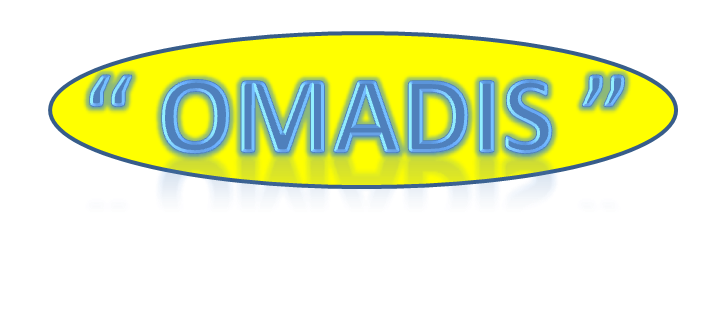 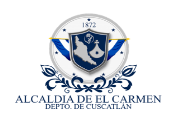 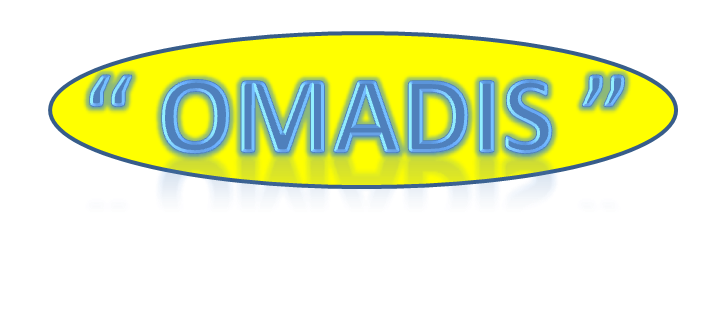 MEMORIA ANUAL DE LABORES DURANTE AÑO  2022 ANTECEDENTES El establecimiento de las Oficinas Municipales de Apoyo a Personas Con Discapacidad “OMADIS”, nace en Septiembre del año 2015,  producto de la relación entre la Fundación Red de Sobrevivientes y Personas Con Discapacidad, la Asociación de Personas Con Discapacidad (APDISCA) y la Alcaldía Municipal de Villa El Carmen, proyecto que es financiado por la Fundación Interamericana    ( FIA)Es así como para darle vida y oficializar la implementación de la OMADIS, la Alcaldía Municipal de Villa El Carmen, firmó con la Red de Sobrevivientes, un convenio de colaboración mutua el día 29 de julio de 2015, a través del cual se establecen las condiciones de colaboración entre ambas instituciones, iniciando operaciones de trabajo de la OMADIS a partir del mes de septiembre de 2015A un año después de haber iniciado sus labores, la OMADIS es retomada como parte de sus áreas estratégicas de trabajo por parte de la Alcaldía Municipal, dando con esto cumplimiento a una de las clausulas estipuladas en el convenio, en la cual se determina que a partir del 2º. Año de funcionamiento la OMADIS pasaría a ser parte de la Alcaldía Municipal,  para lo cual asumiría los costos de su Implementación y Operatividad de la misma, pero mantendrá el apoyo técnico y de algunos recursos por parta de la Fundación Red de Sobrevivientes para garantizar su óptimo funcionamientoA partir del 01 de Septiembre de 2015 y buena parte del 2016, la personas encargada de la OMADIS, obtiene la categoría de Coordinador y se inician constantes capacitaciones en todo lo relacionado con Discapacidad, Principalmente en el tema  Derechos de la personas con discapacidad, Salud, Educación, Movilidad, Reinserción, Emprendimientos   y Gestión de RecursosOBJETIVOS QUE SE PRETENDEN CON LA OMADIS ● Contar con una Oficina de planificación con acciones de trabajo definidas, que contribuyan al mejoramiento de las condiciones de vida y la superación de las personas con discapacidad del municipio de Villa El CarmenPromover la visibilización del colectivo de personas con discapacidad y concientizar a la comunidad sobre dicho sector, con la finalidad de contribuir a una mejor inclusión dentro de la sociedad en Villa El Carmen Apoyar  el  trabajo que desarrolla la Asociación de Personas con Discapacidad de Villa El CarmenGestionar Equipos diversos de movilidad con diferentes instituciones Públicas y Privadas para poder proveer al sector de personas con discapacidad que tanto lo necesita Reinsertar tanto laboralmente como en diferentes emprendimientos y cursos de aprendizajes para hacer más fácil la vida de las personas con discapacidad DURANTE EL PERIODO COMPRENDIDO DE ENERO A DICIEMBRE  DE 2022, SE REALIZARON LAS SIGUIENTES ACCIONES:Se entregaron sillas de ruedas a diferentes personas con discapacidad de nuestro municipio, así como varios municipios de Cuscatlán, a través de iniciativas de nuestro Alcalde Omar Pineda y Rosario Rodríguez, para beneficiar a este sector que tiene un enorme abandono y necesidades de movilidad en otros municipios FOTOS DE ENTREGAS DE SILLAS DE RUEDAS 2022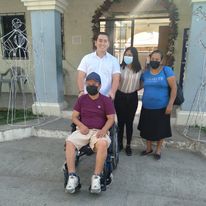 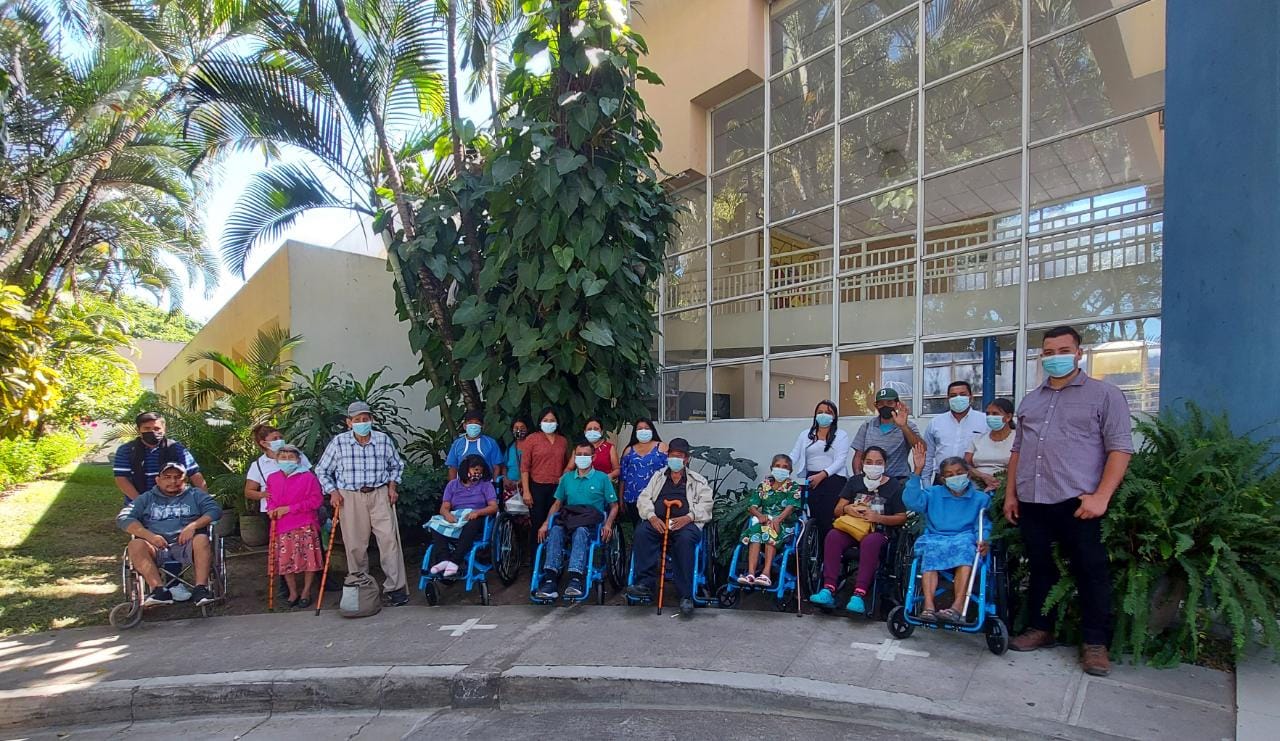 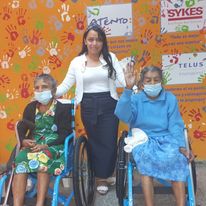 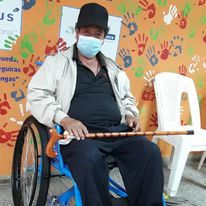 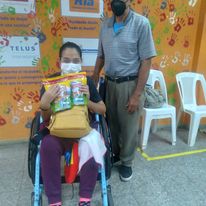 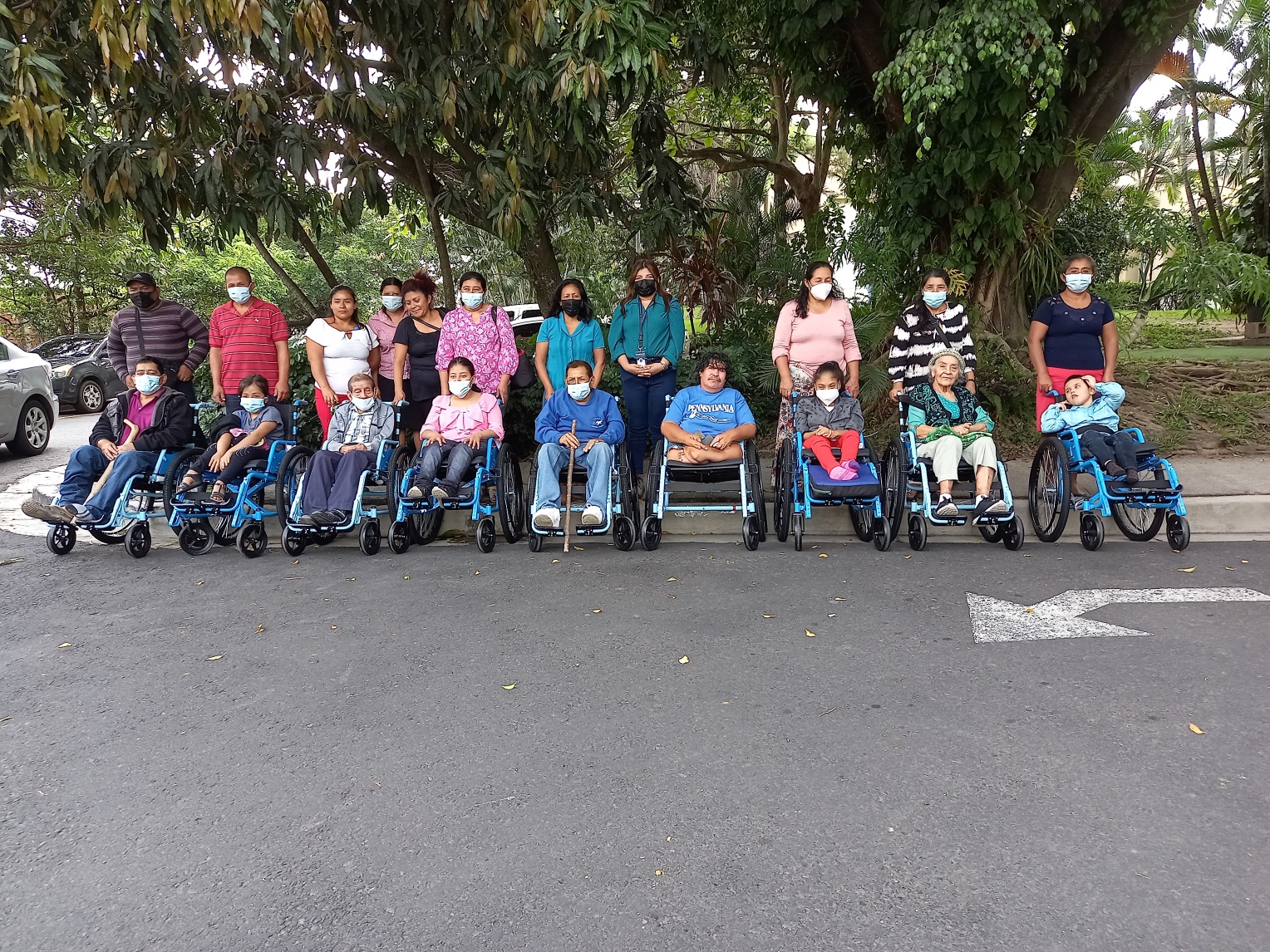 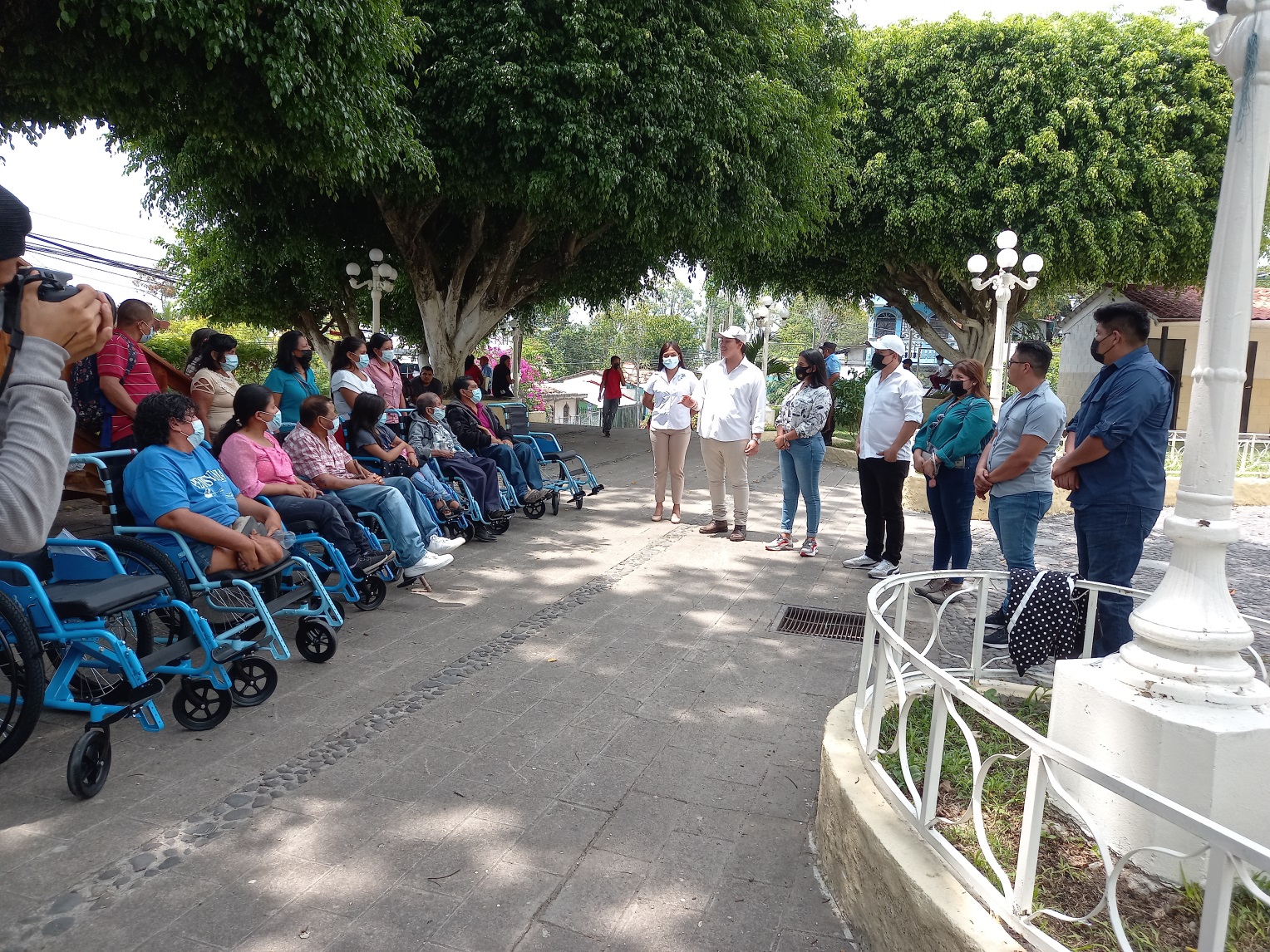 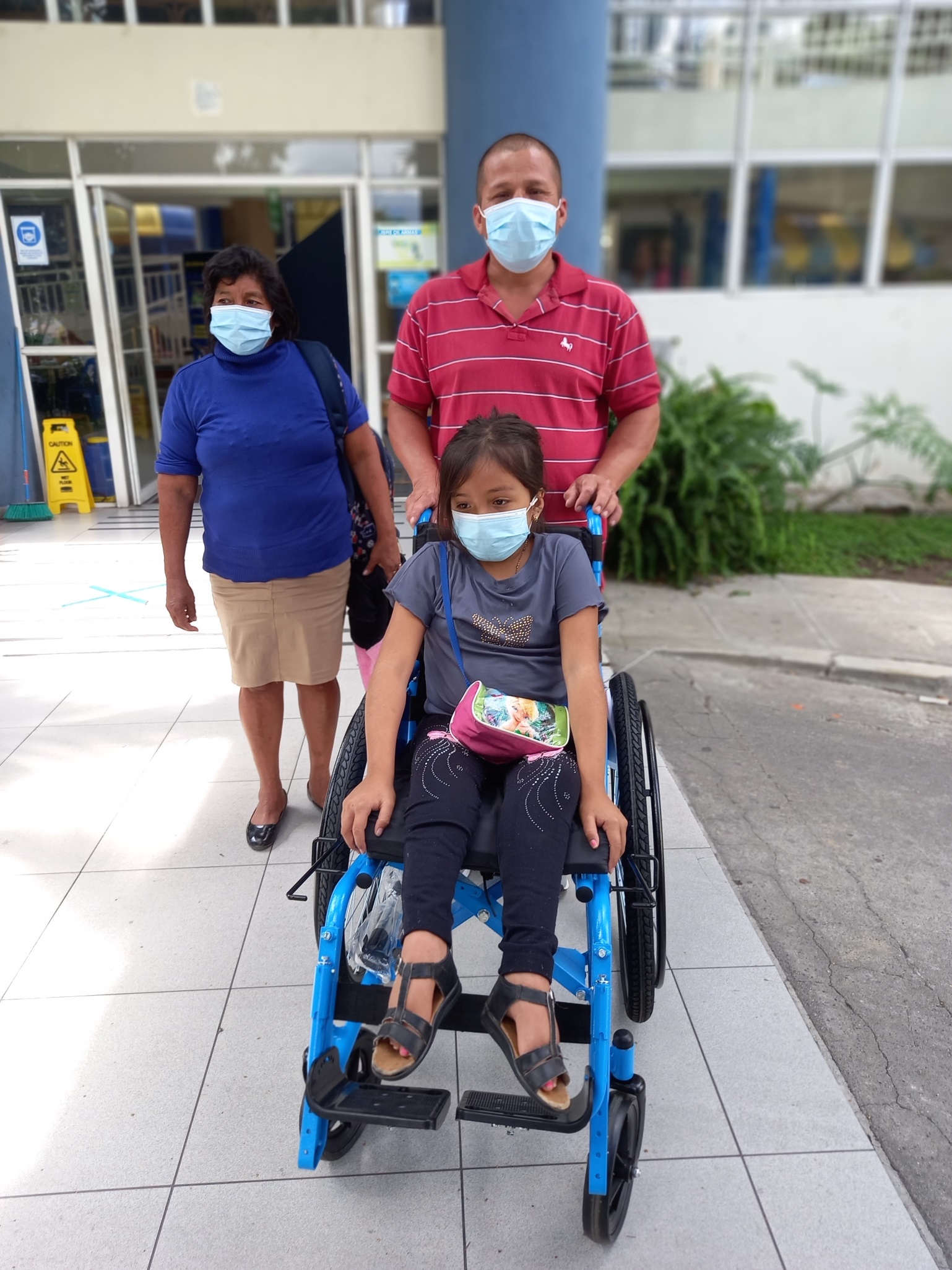 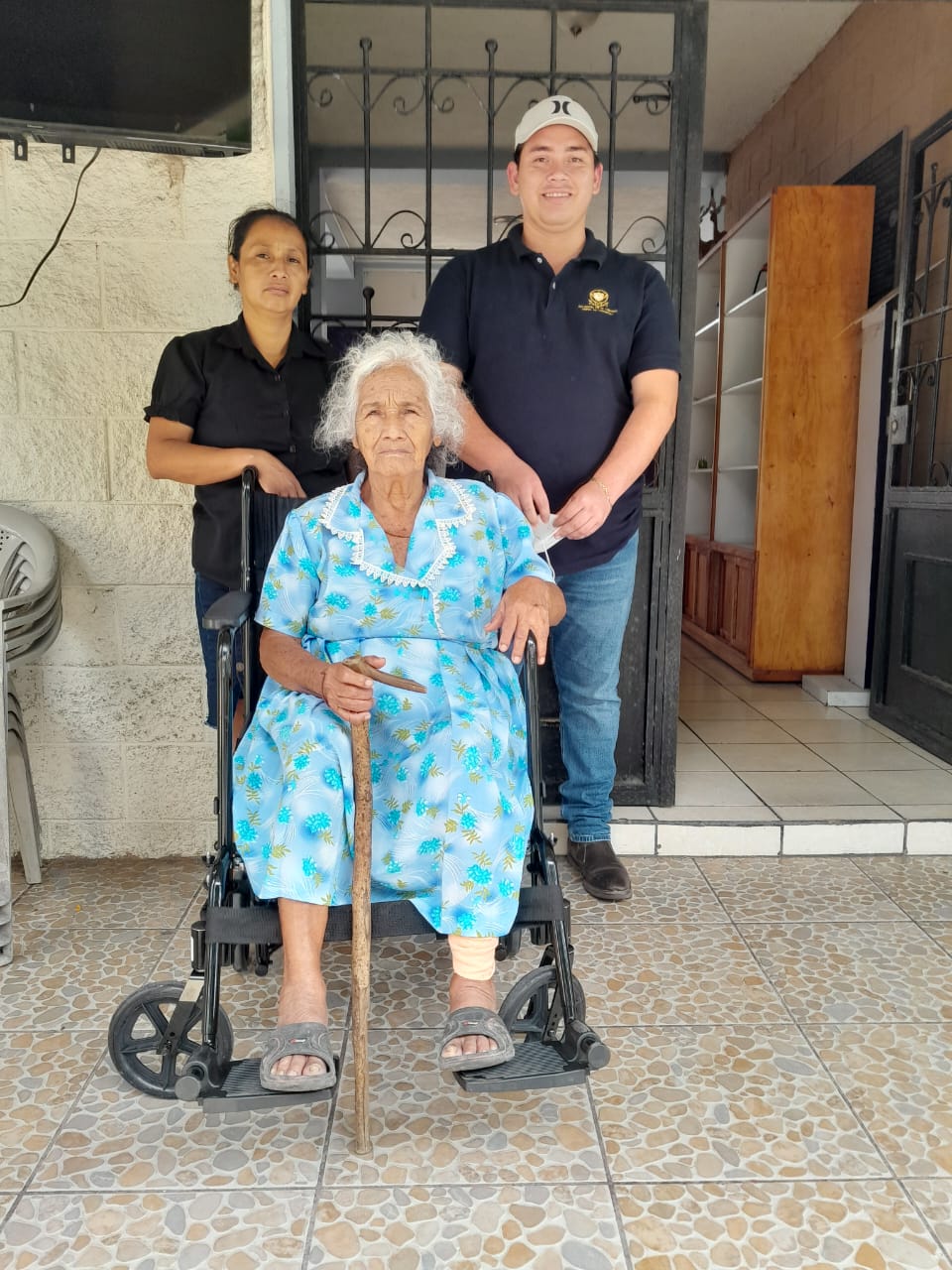 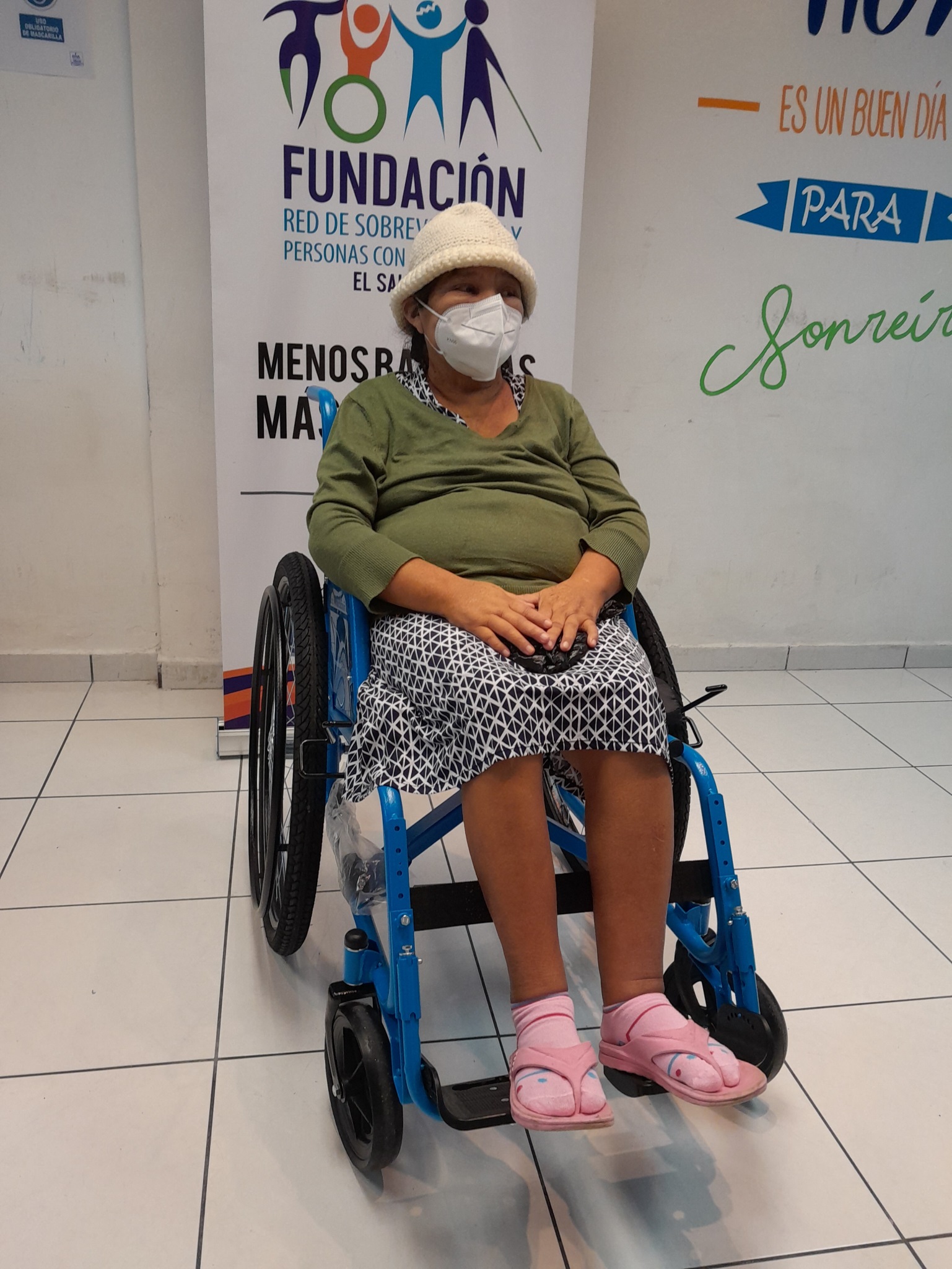 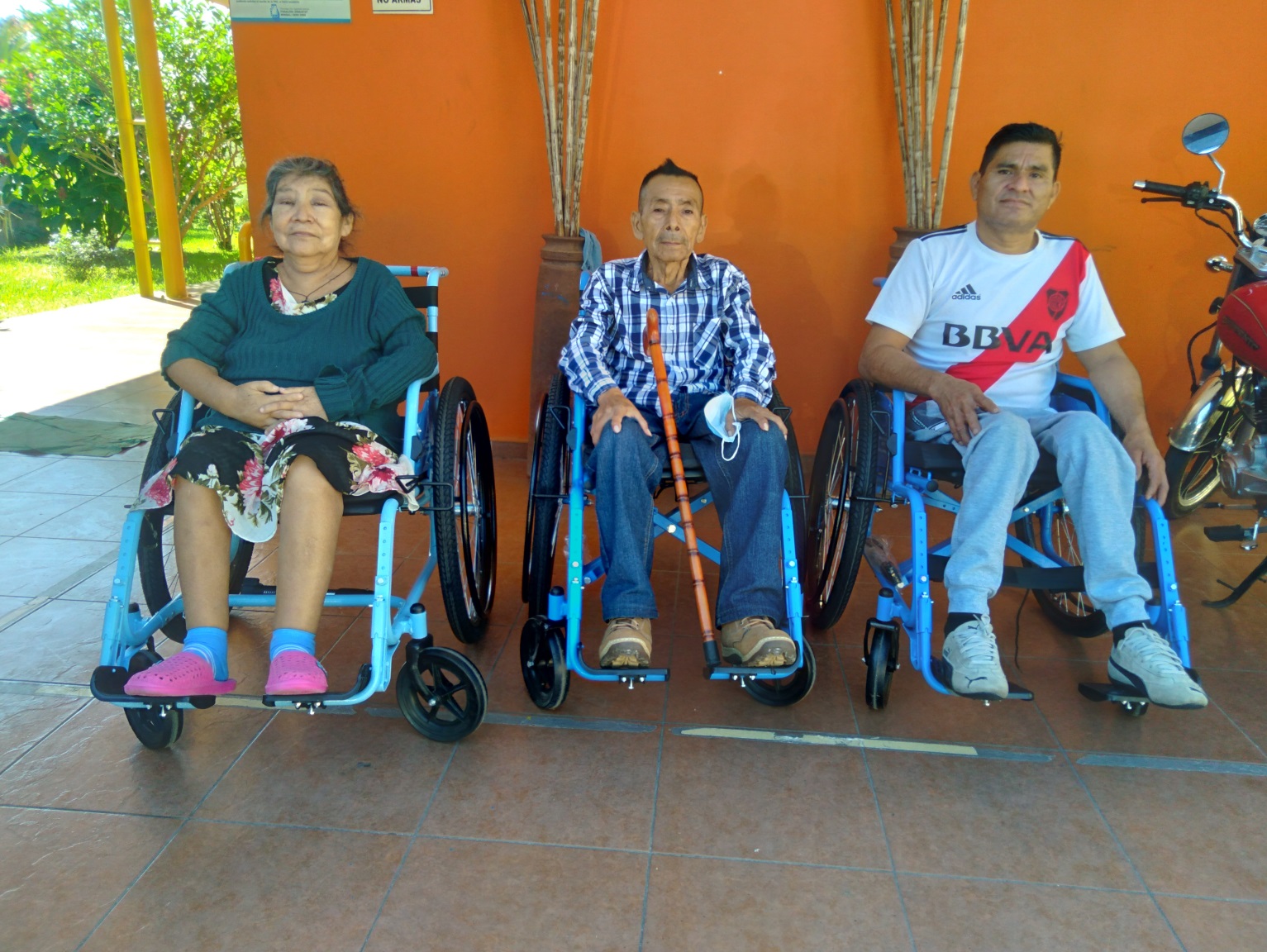 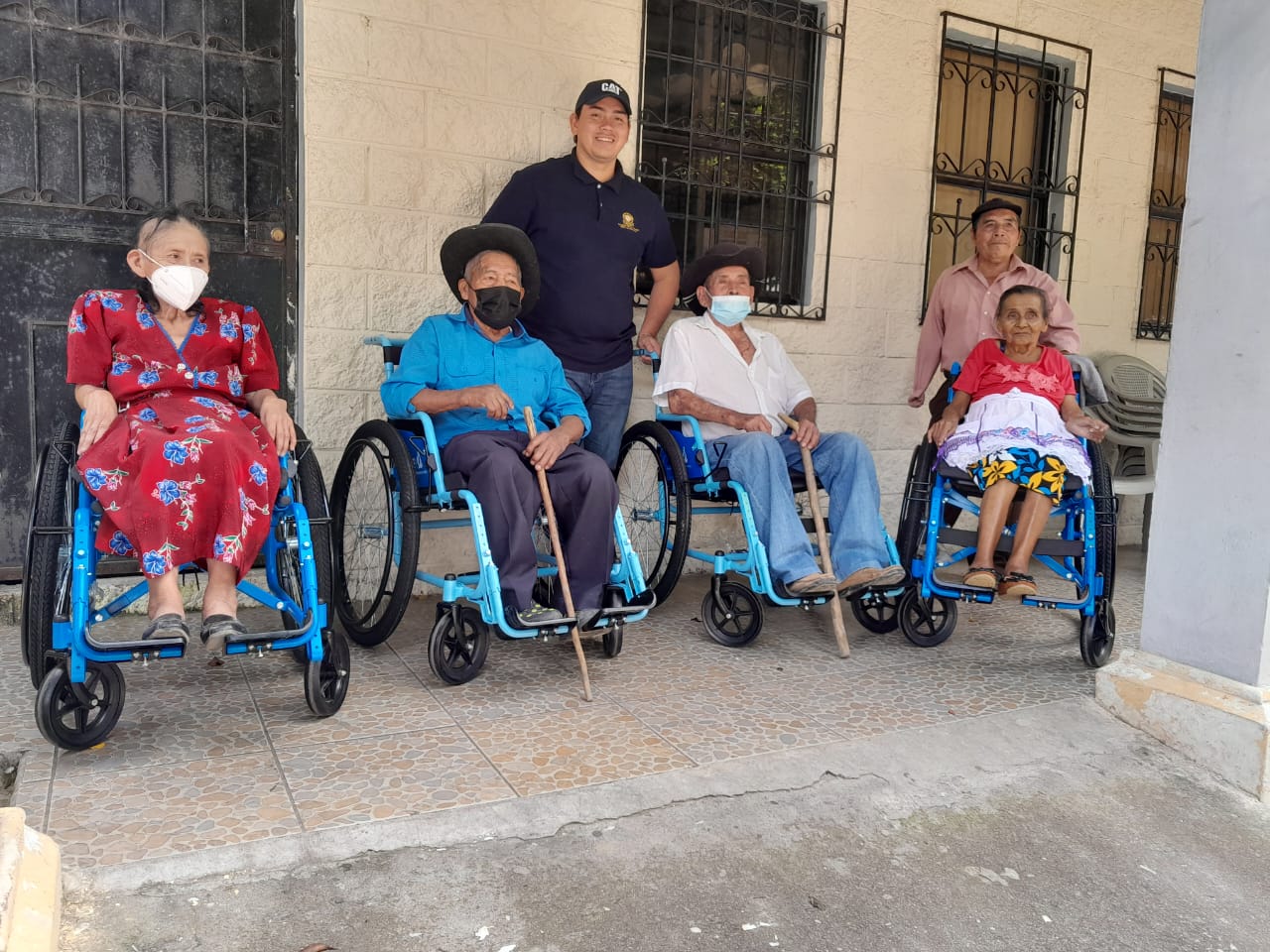 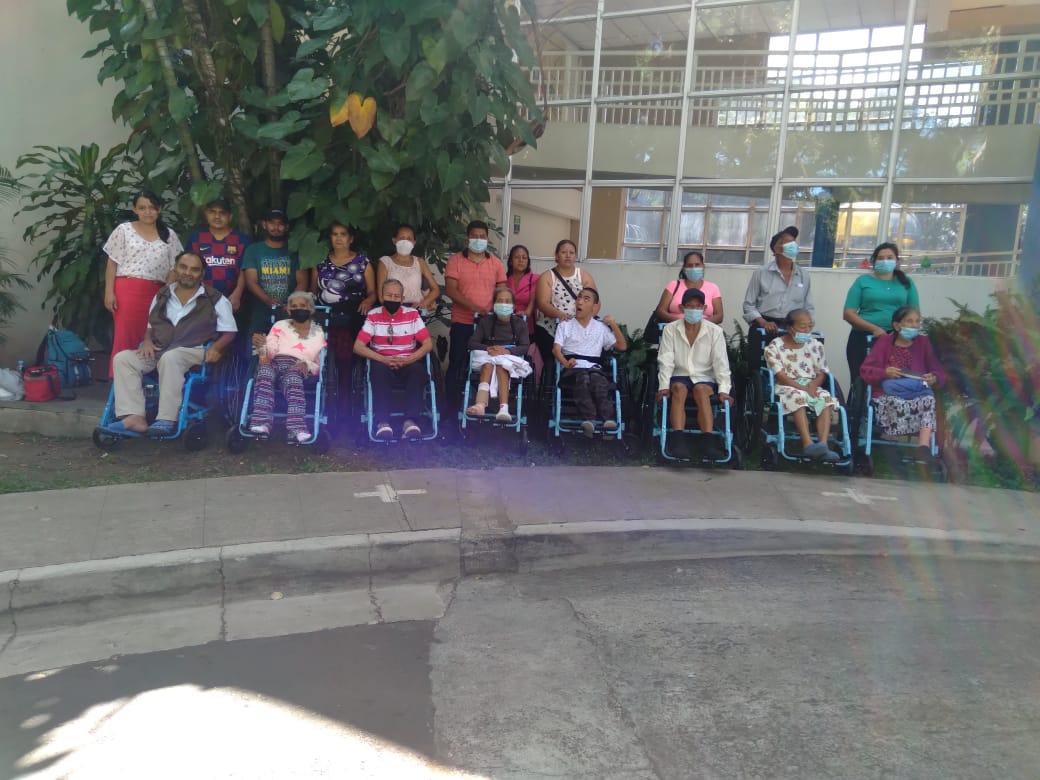 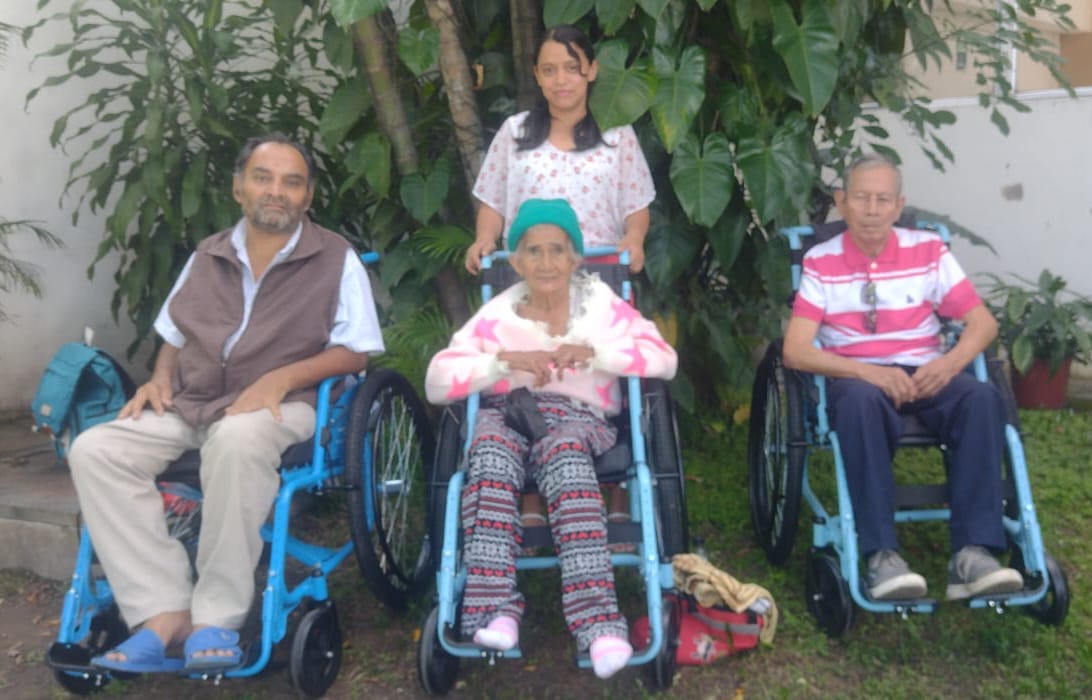 También se entregaron Bastones y Muletas a personas con discapacidad  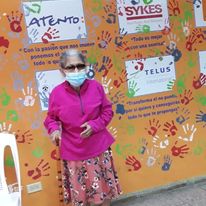 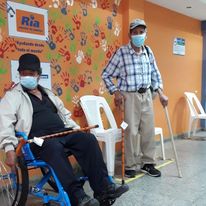 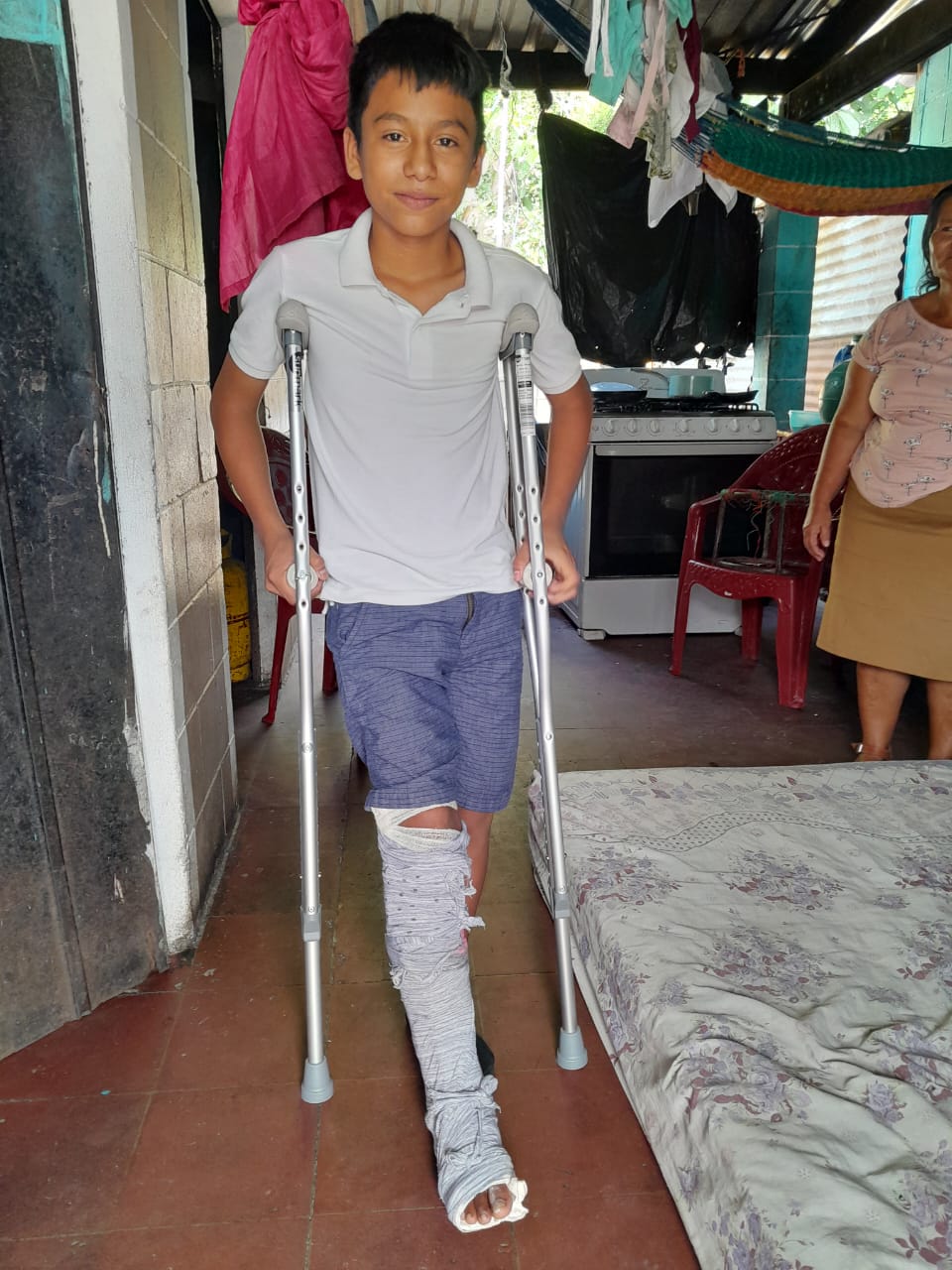 Así mismo se entregaron ayudas productivas, a personas con discapacidad y familiares que representan a personas con discapacidades severas o niños 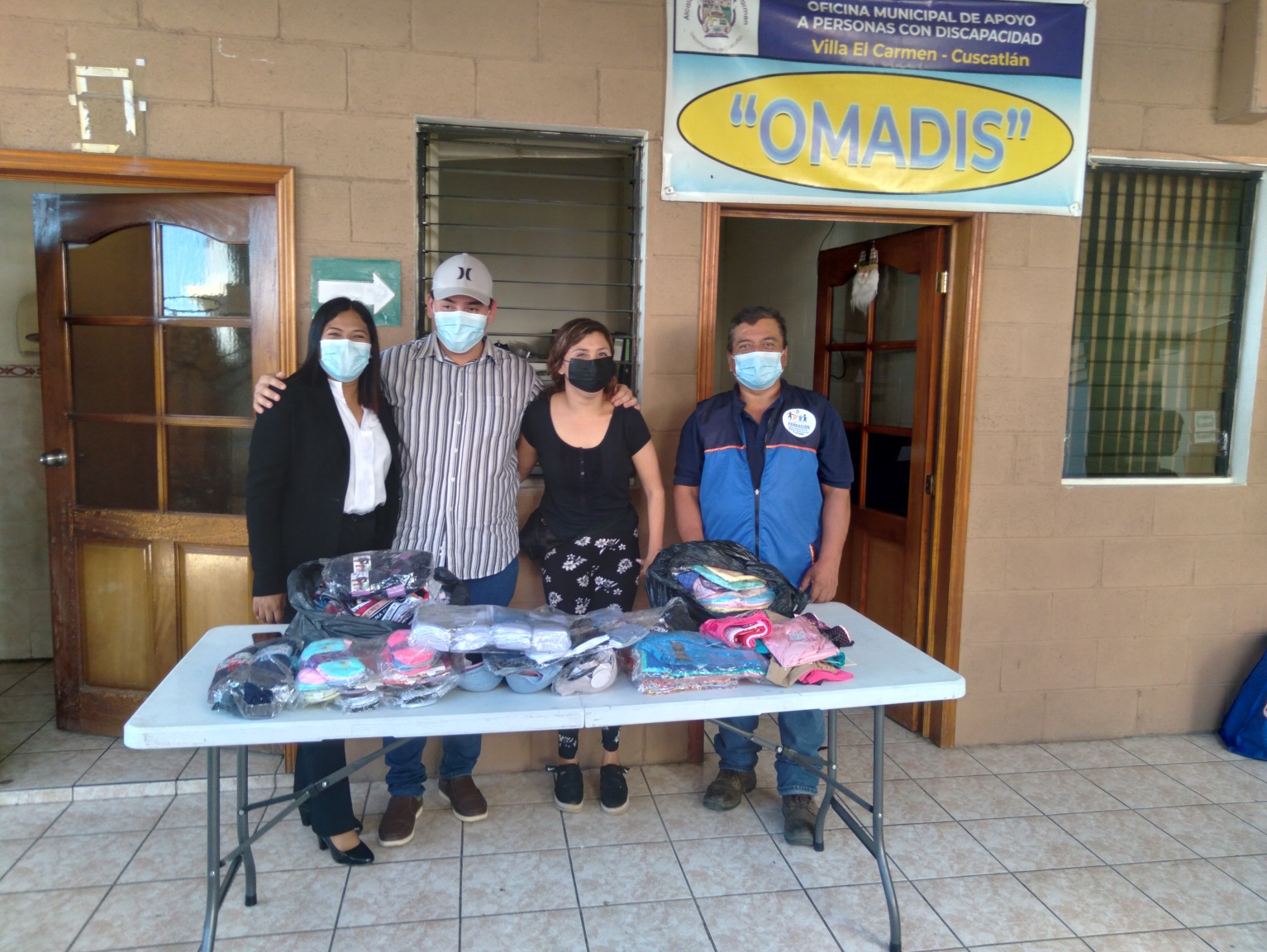 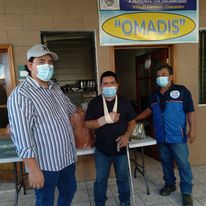 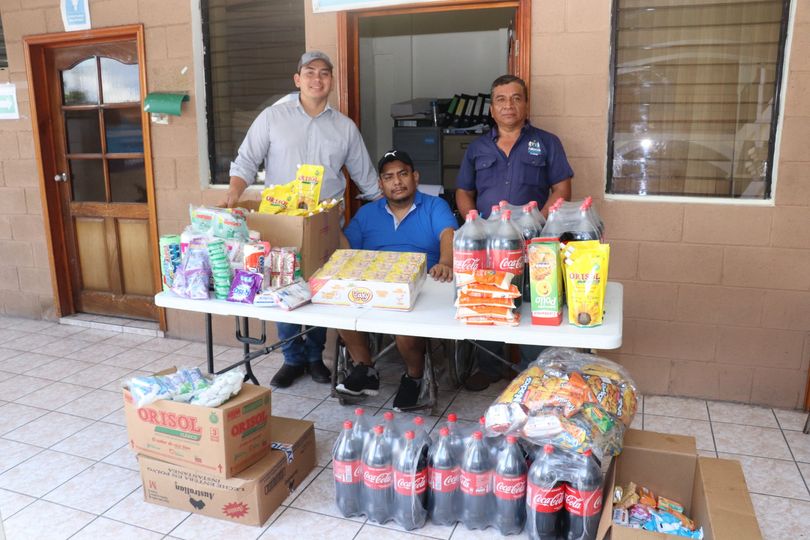 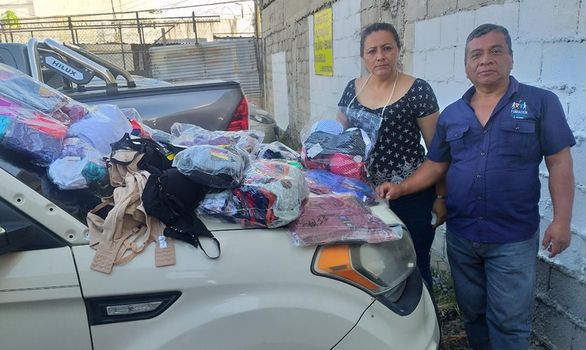 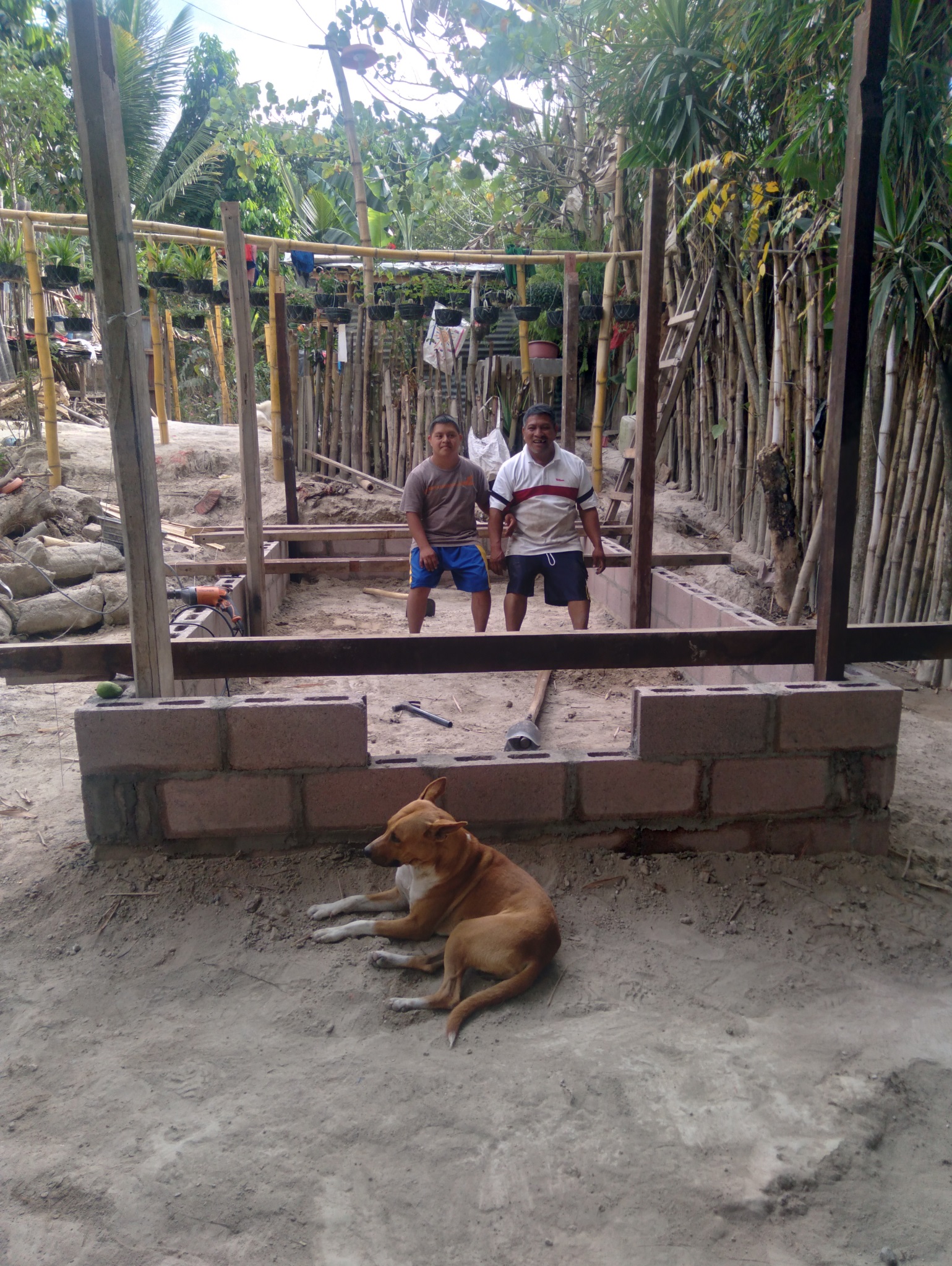 EL DIA 05 Y  06  DE MARZO DE 2022, El Señor Alcalde e INDES, realizaron partido de Futbol entre las Selecciones de Amputados de Guatemala y nuestro país, así como un partido de exhibición entre varios jóvenes de la Alcaldía e invitados contra la selección de GuatemalaEn esta actividad, colaboraron y acompañaron  en todo momento, nuestro Alcalde Omar, su Consejo Municipal y equipo de trabajo,  Diputado Jonathan Hernández, INDES, Fundación Red de Sobrevivientes y CONAIPDEs importante  mencionar que el Señor Alcalde Omar Pineda, su concejo Municipal y equipo de trabajo, brindaron alojamiento y alimentación a ambas selecciones y sus equipos de técnicos, también el CONAIPD apoyo en un almuerzo, así como la fundación red de sobrevivientes 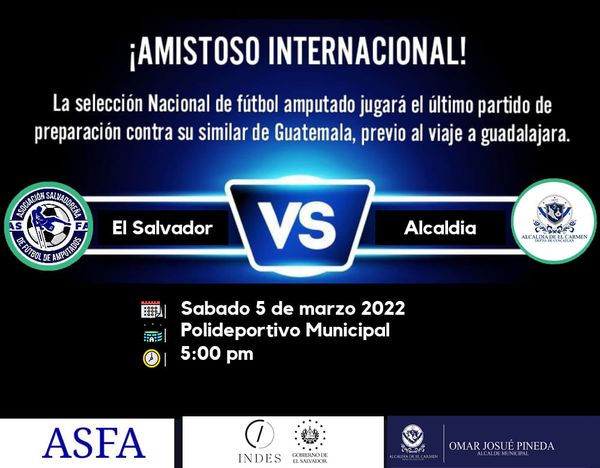 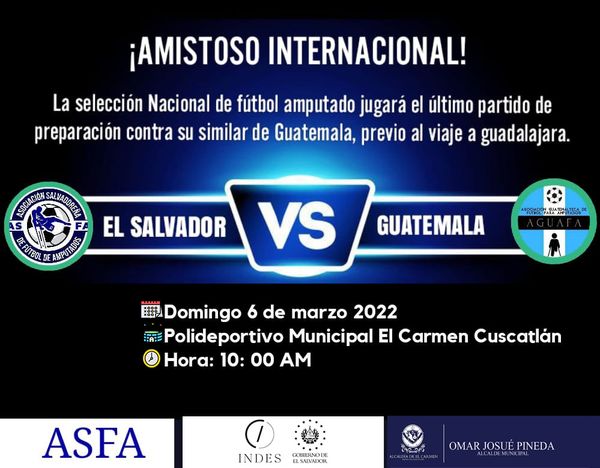 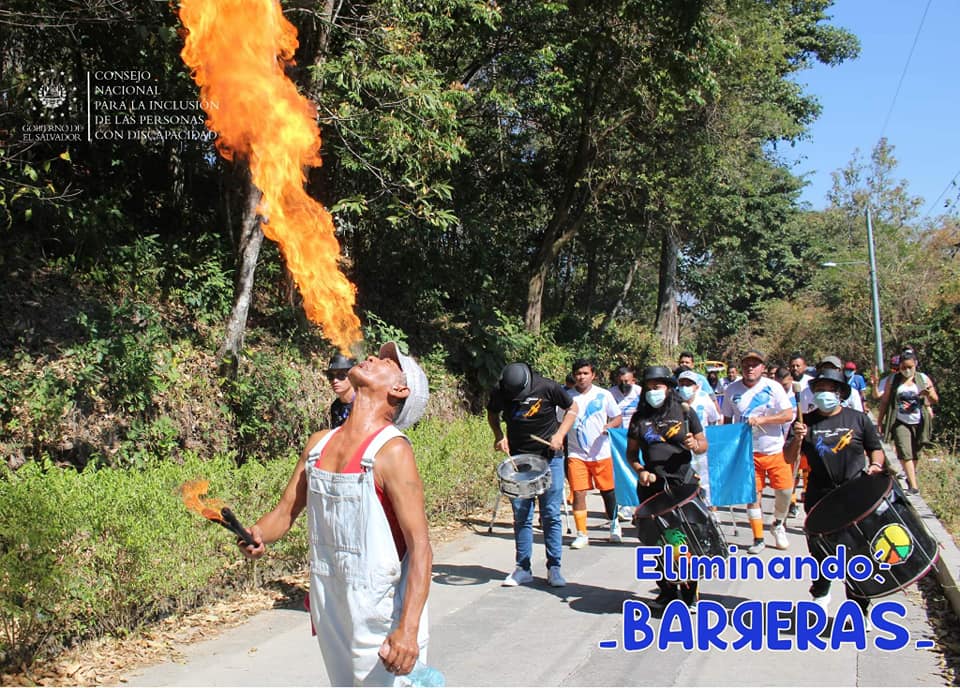 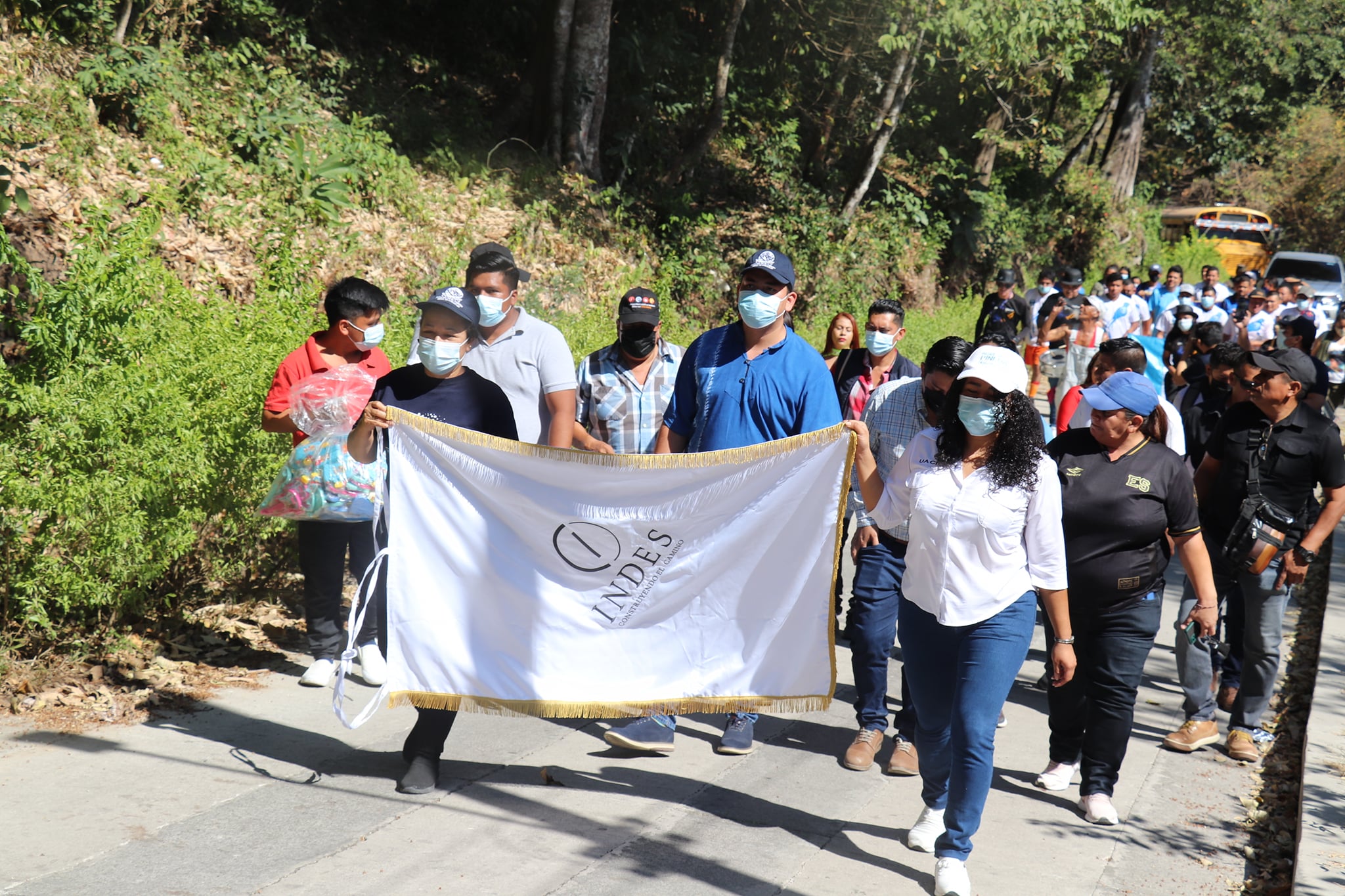 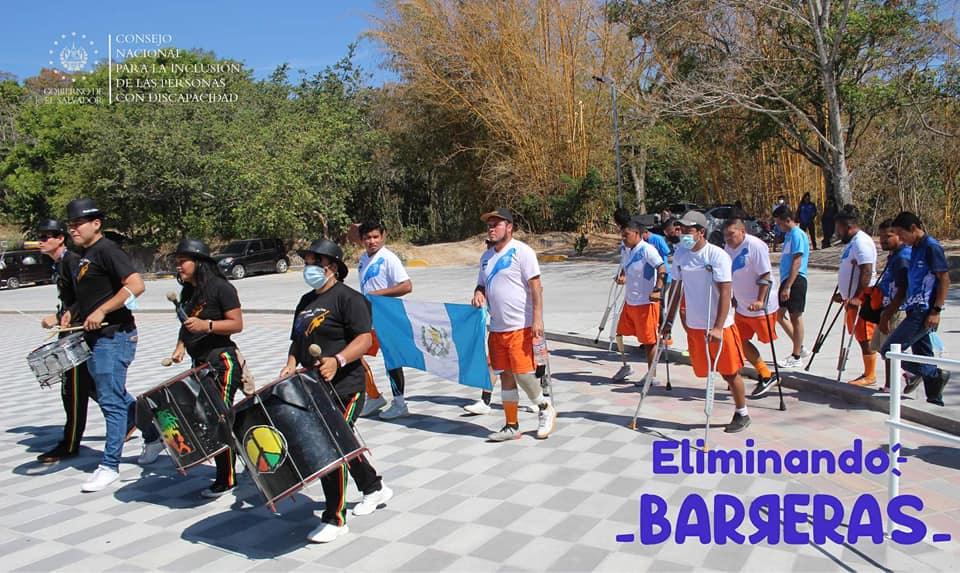 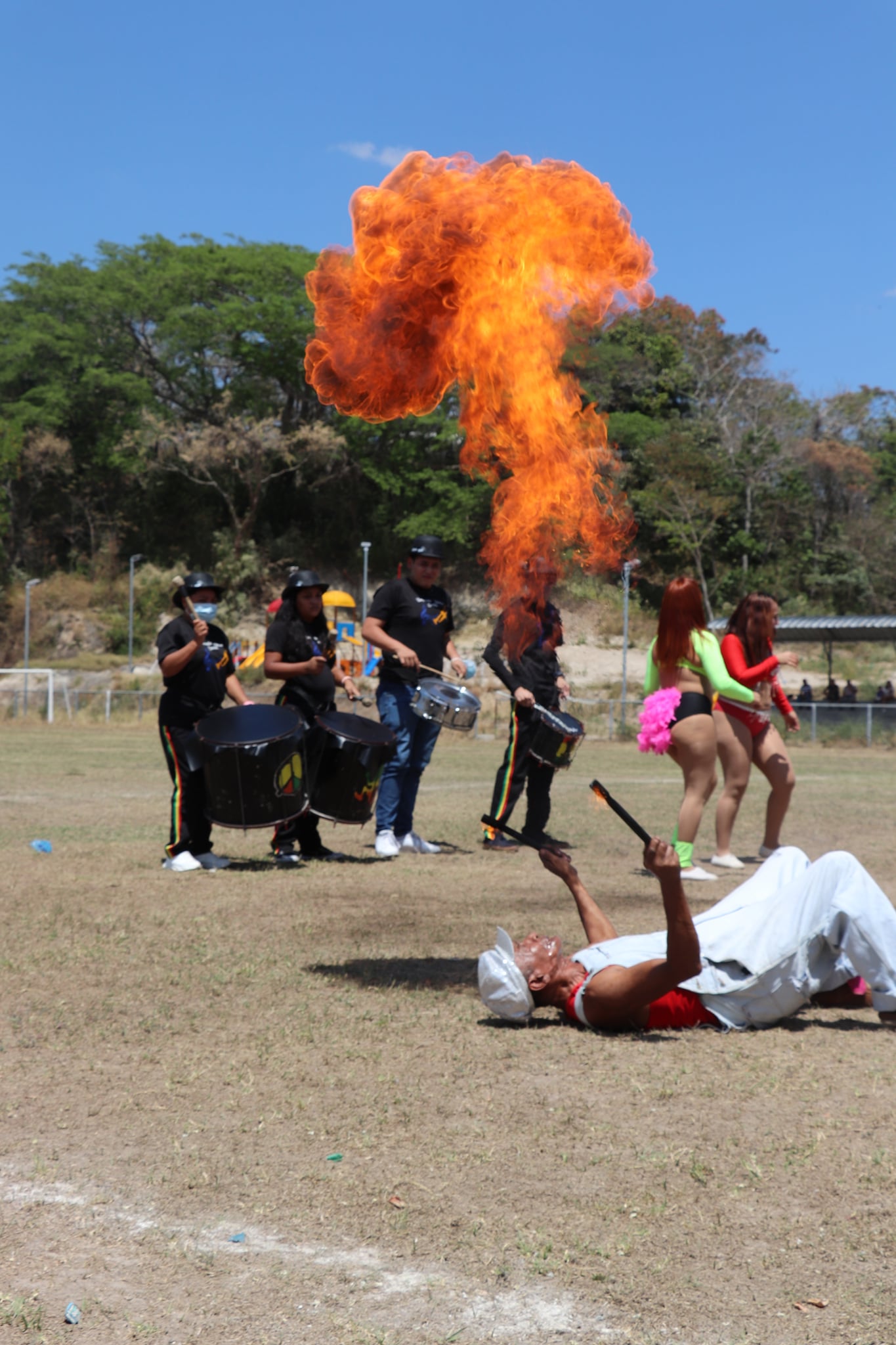 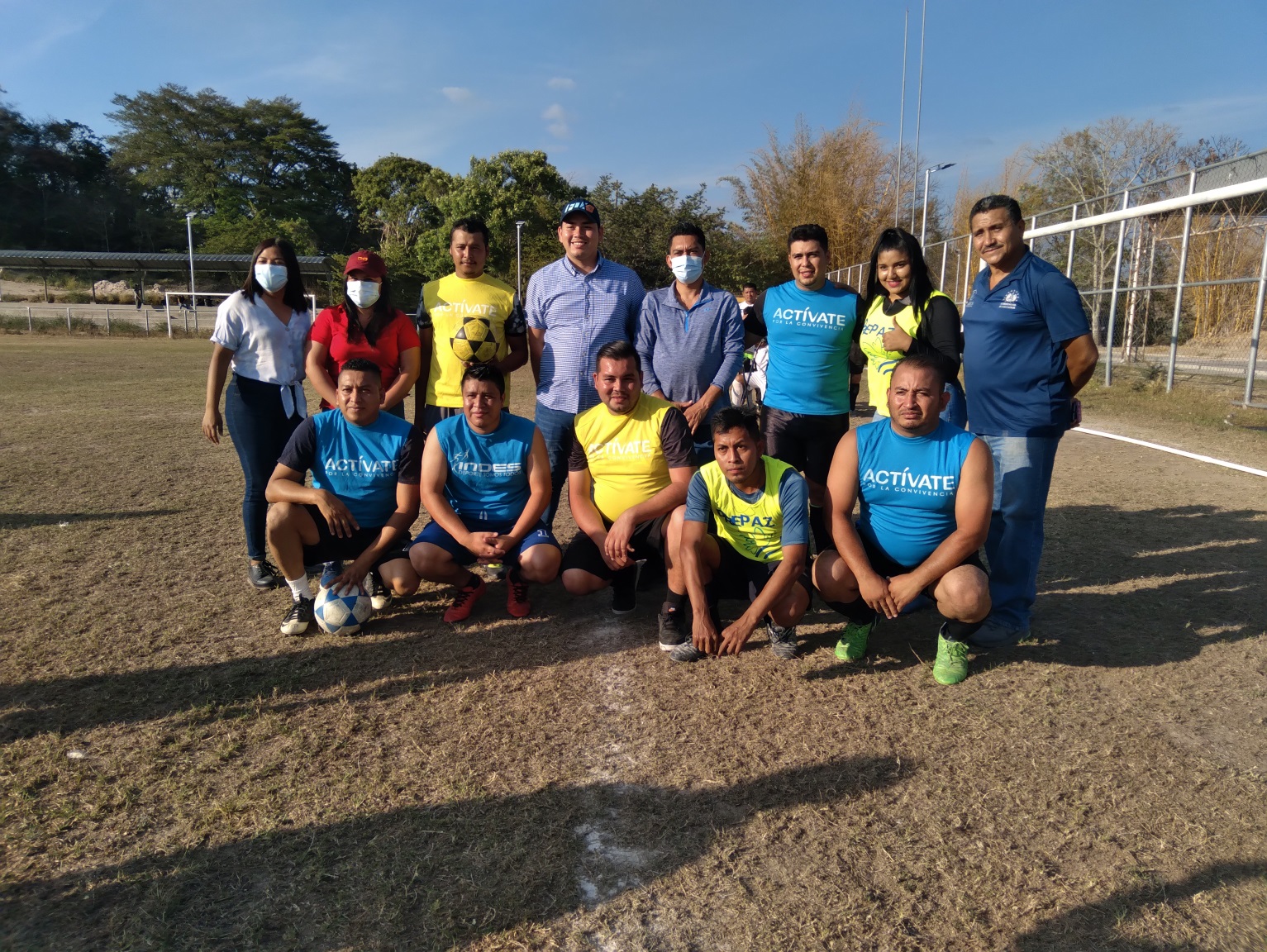 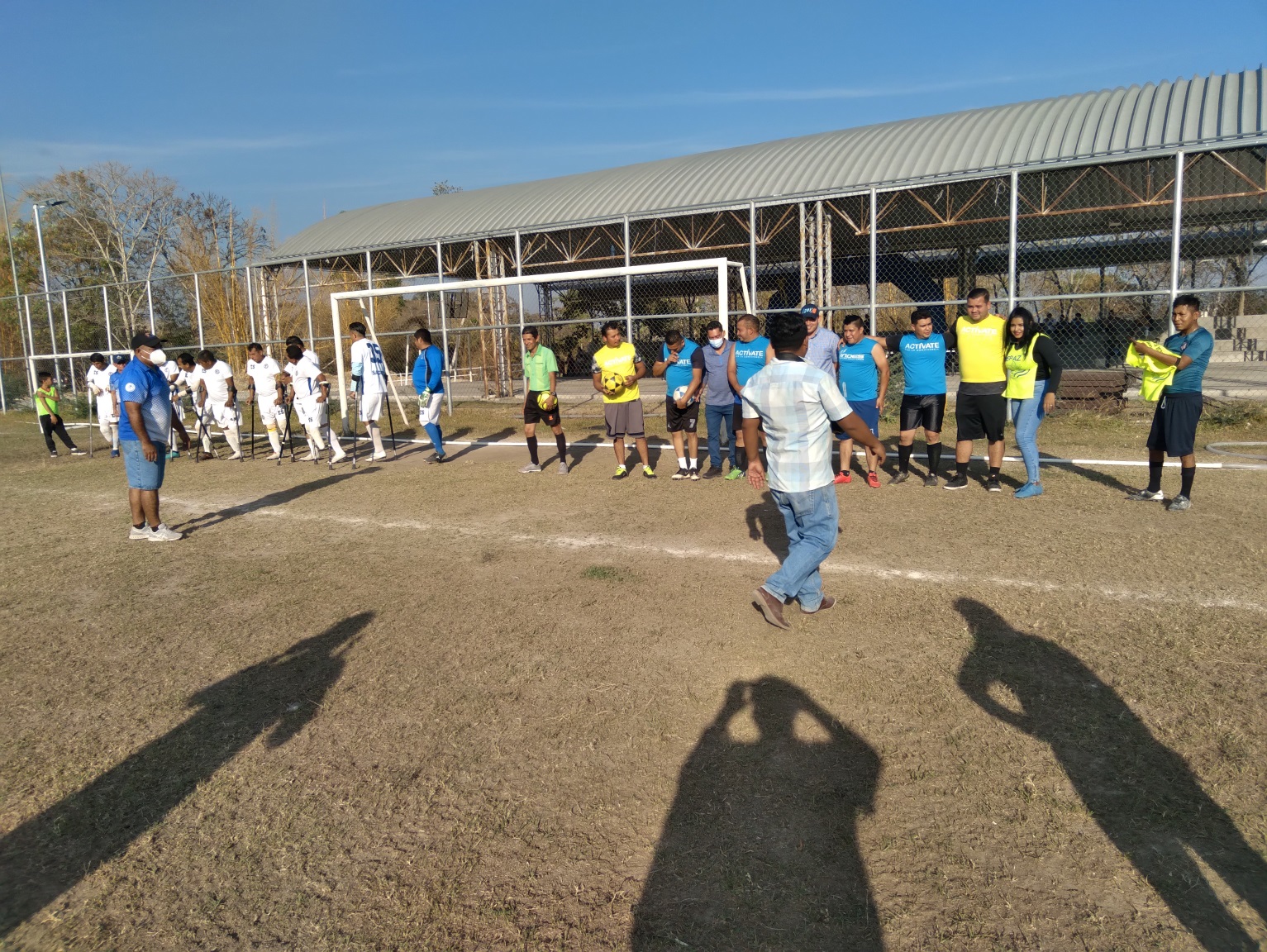 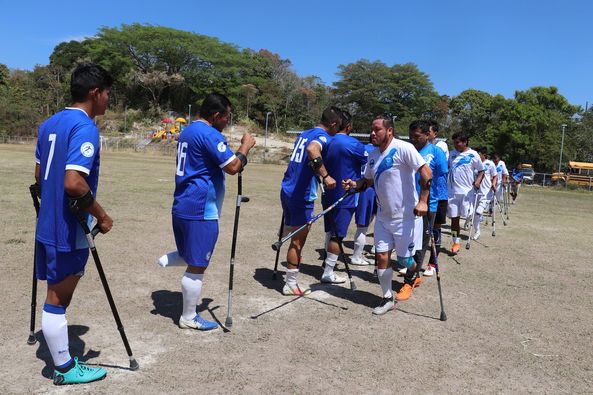 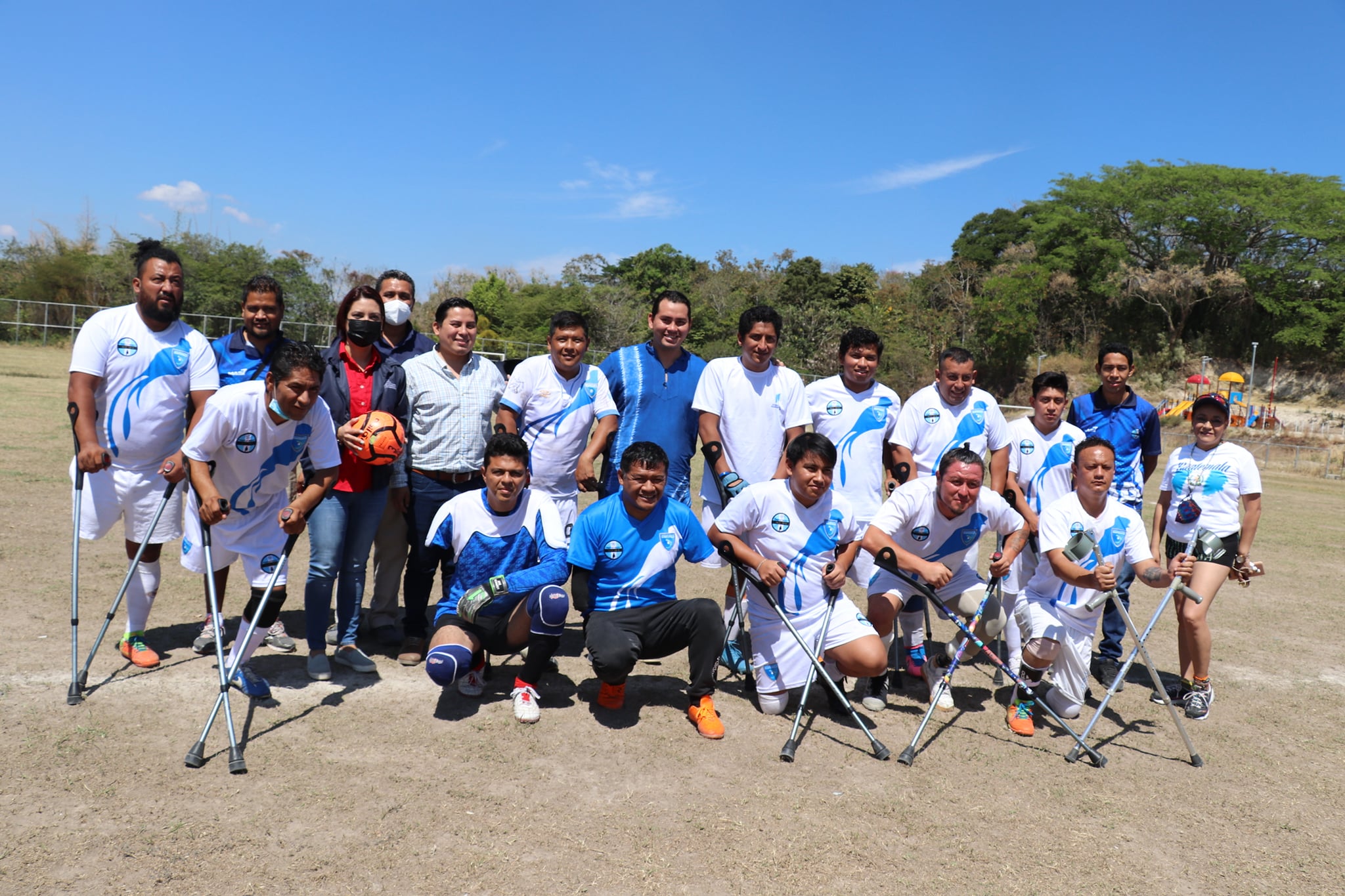 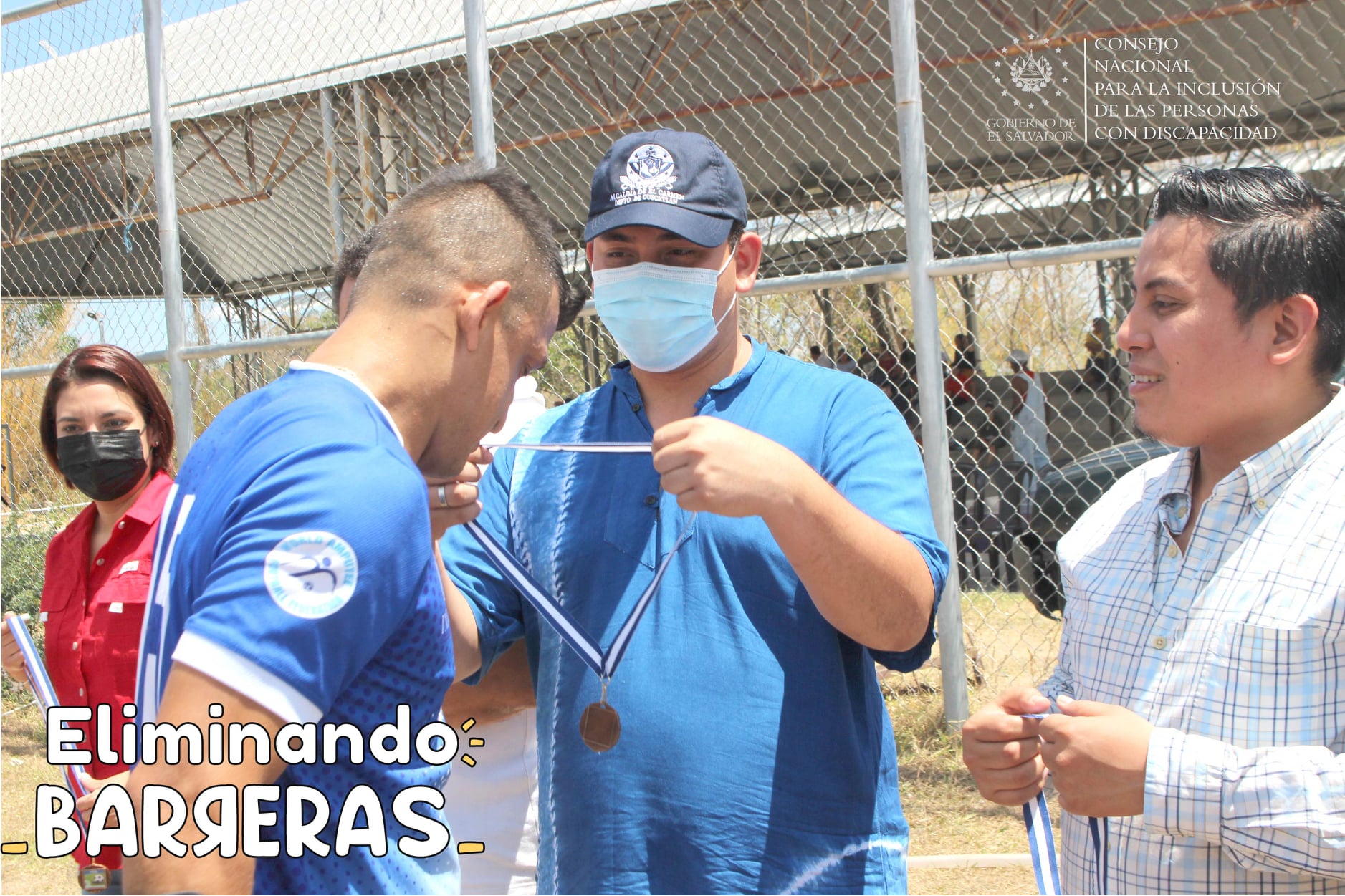 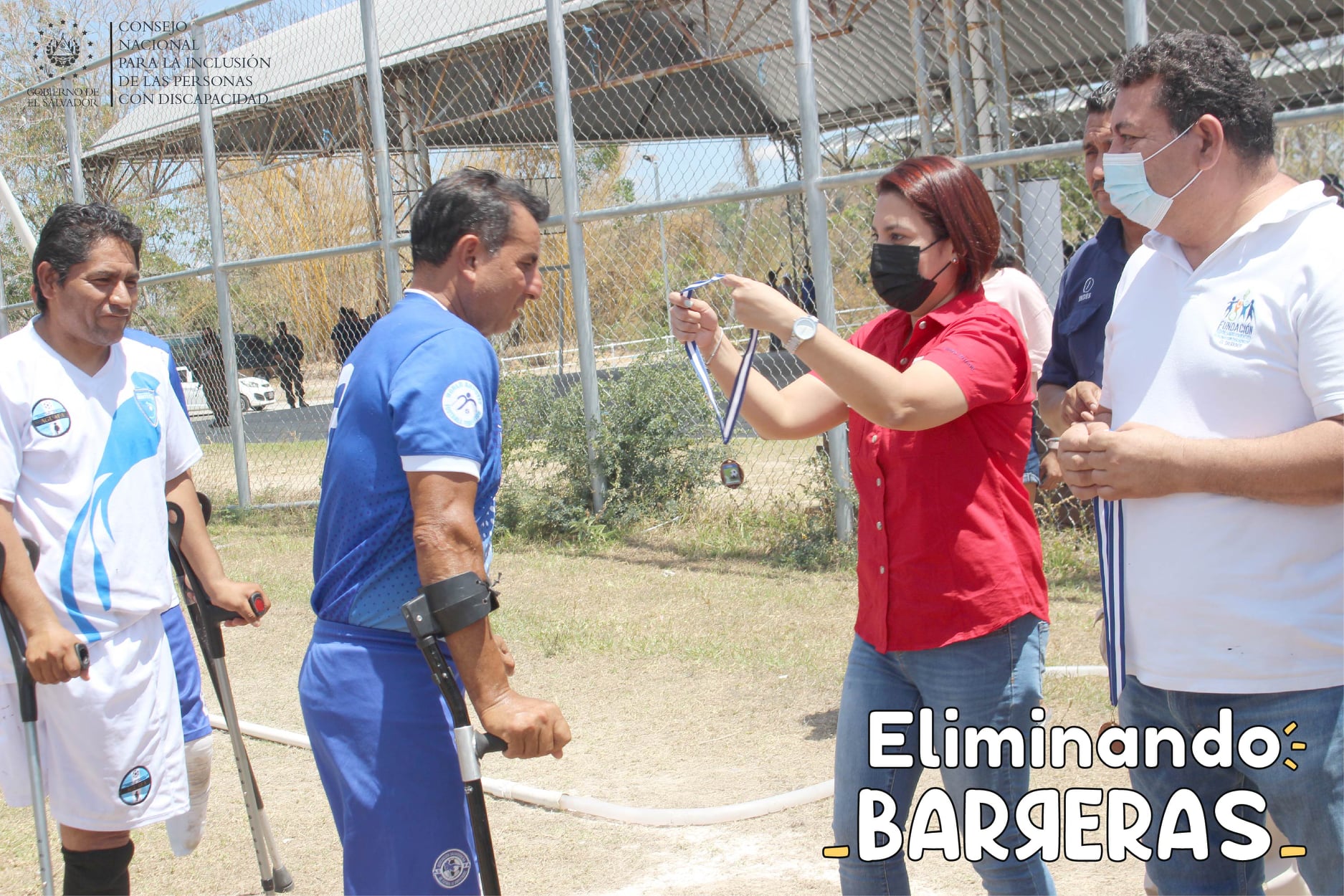 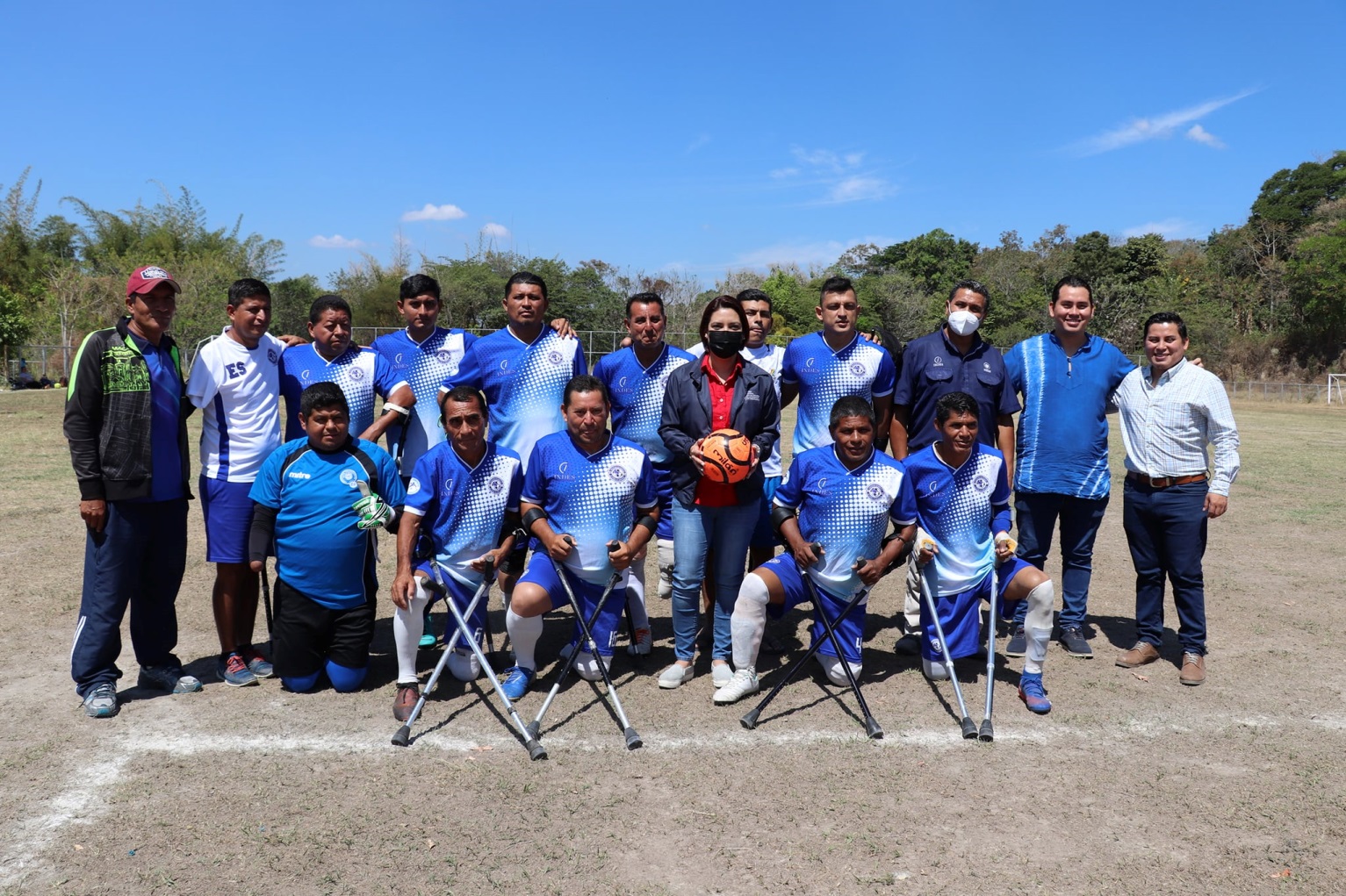 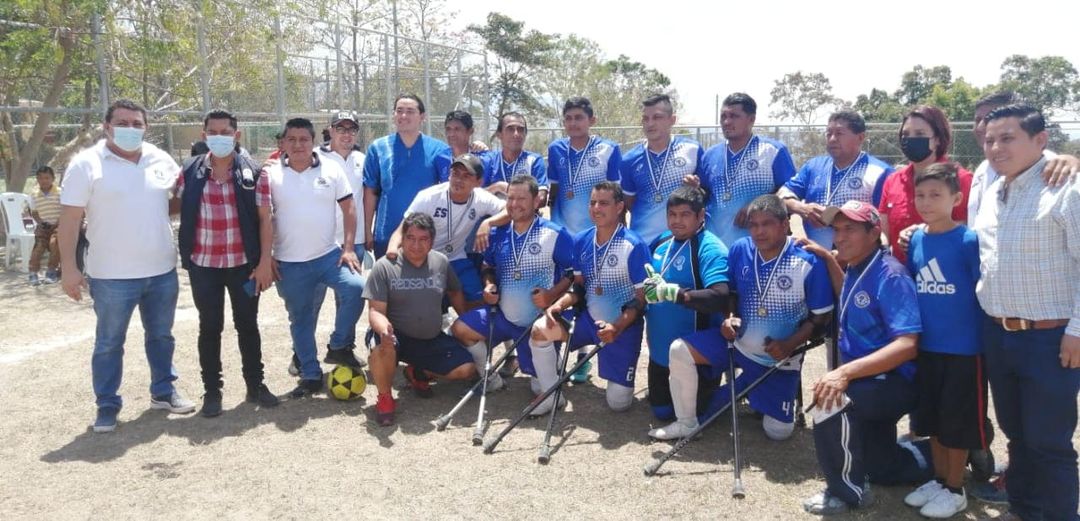 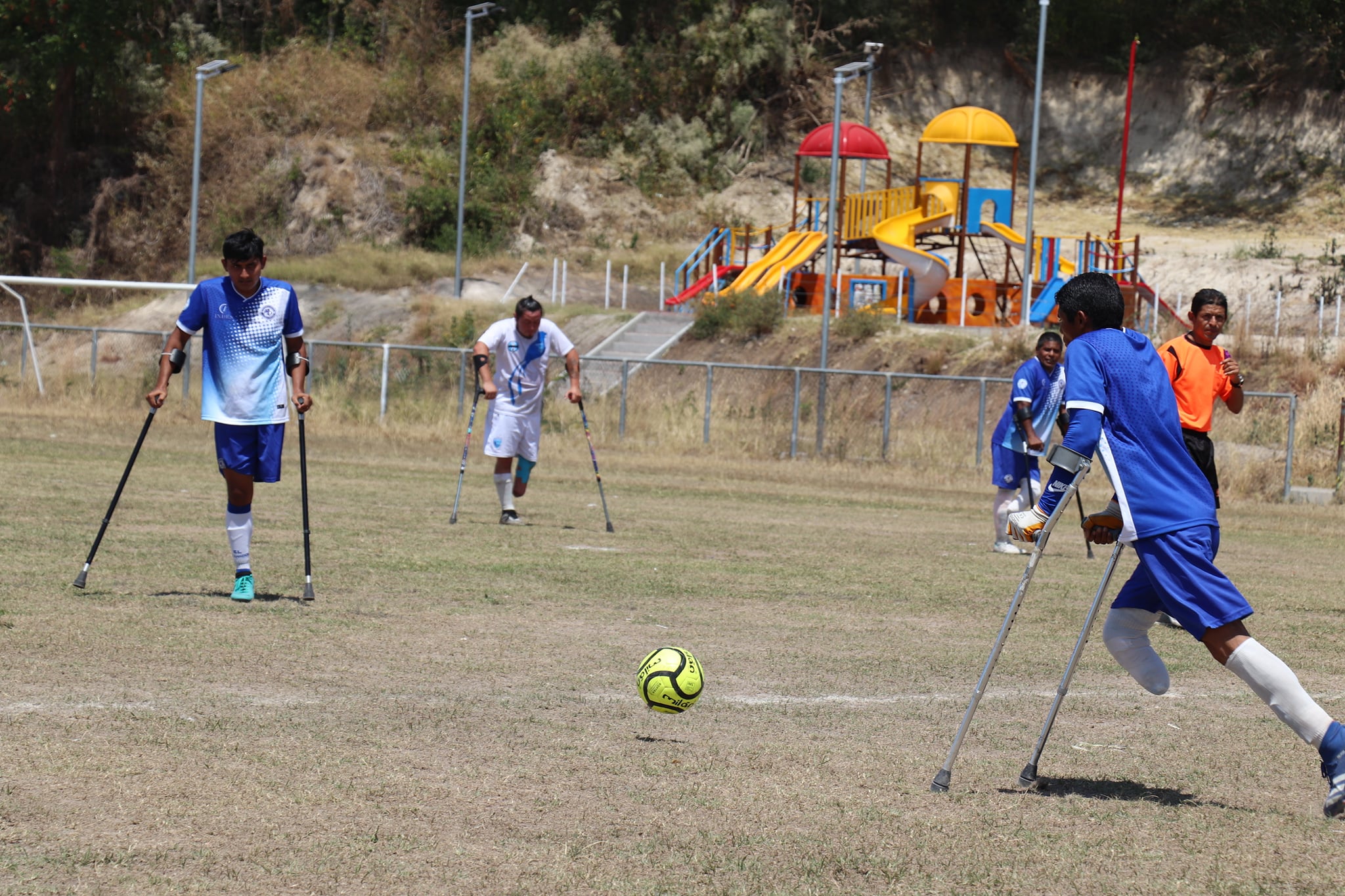 En Marzo de 2022, se inició Proyecto para todo el año 2022, de Terapias Físicas,  Salud y Psicológicas, a través de JONI´S  HOUSE, que es parte del ministerios JONI & FRIENDS y la Fundación Venciendo Barreras, se inició con 6 niños con discapacidades severas con edades entre los 3 a 12 años, posteriormente fuimos incorporando más niños terminando el 2022, con 12 niños, quienes fueron atendidos en programas especiales e integralesEl Programa con JONI´S  HOUSE, ha beneficiado a niños con discapacidades severas en programas de alimentos, educativos a través de entrega de mochilas escolares, equipos de movilidad y varias charlas con padres de familia en temas de atención adecuada a los niños con discapacidad, psicológicas y alimentos Las terapias fueron impartidas a los niños con discapacidad en dos grupos iniciando con 3 por grupo y finalizando con 6 por cada grupo, quienes asistieron 2 veces por semana uno por cada grupo, durante todo el año 2022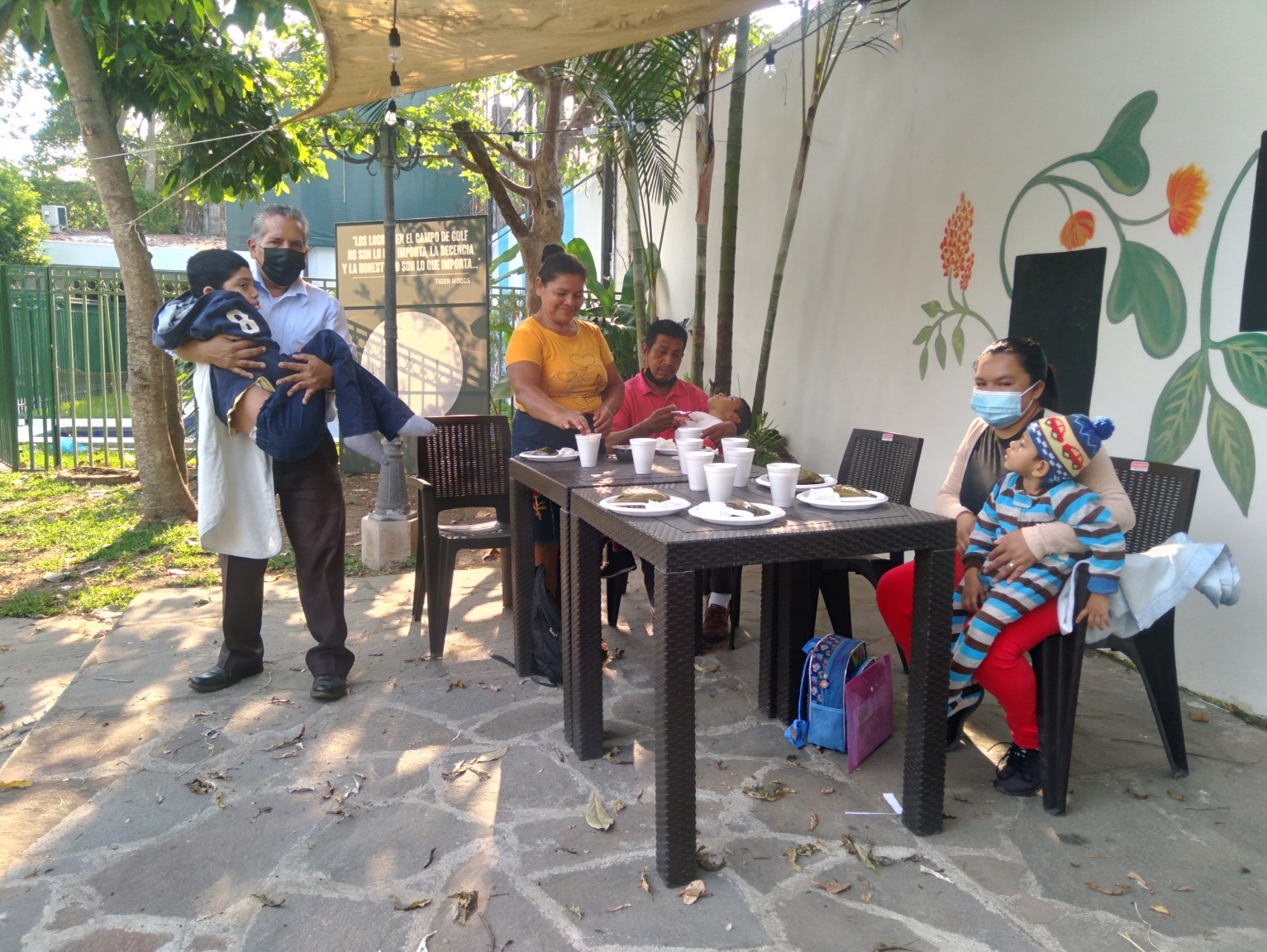 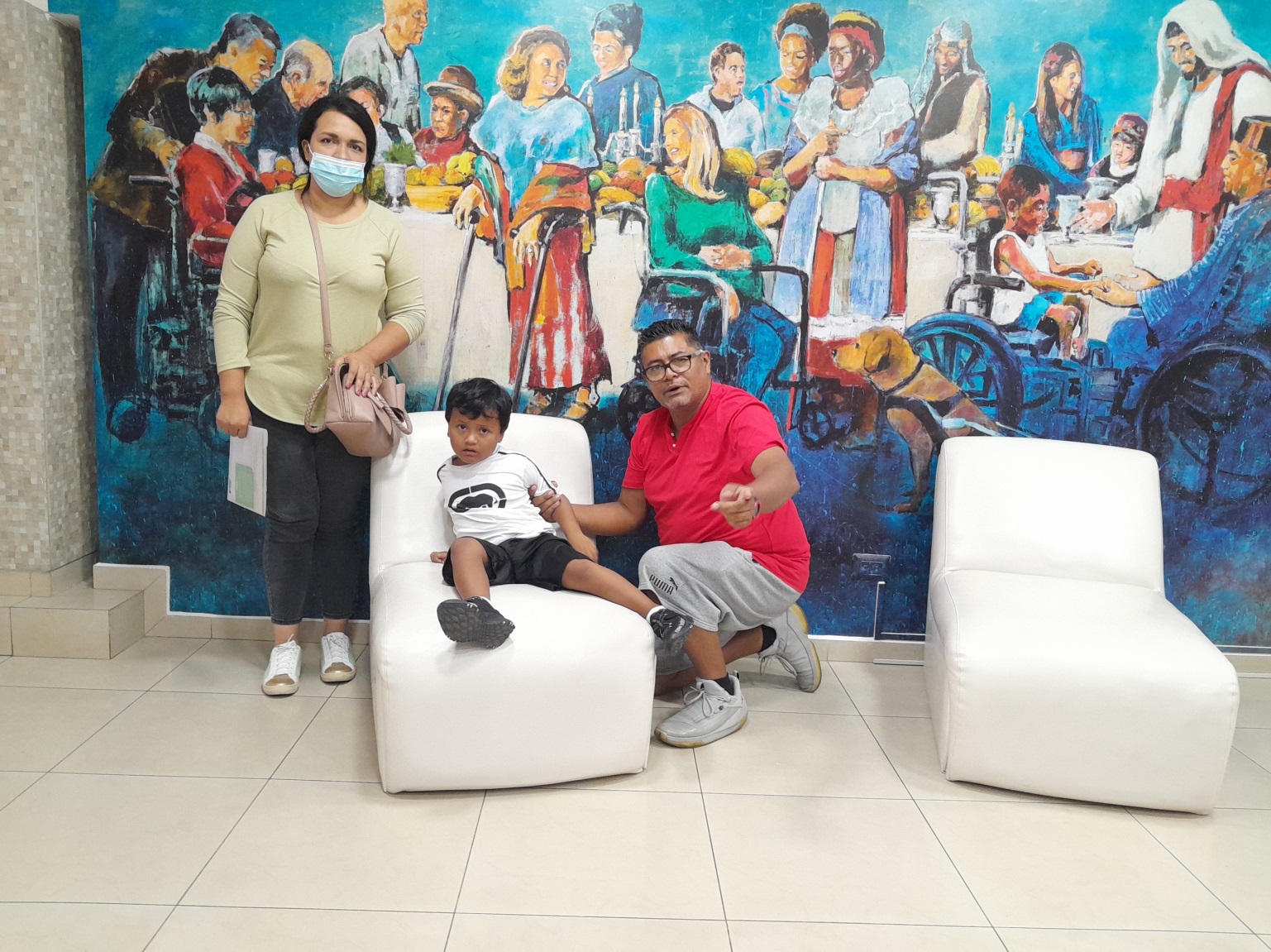 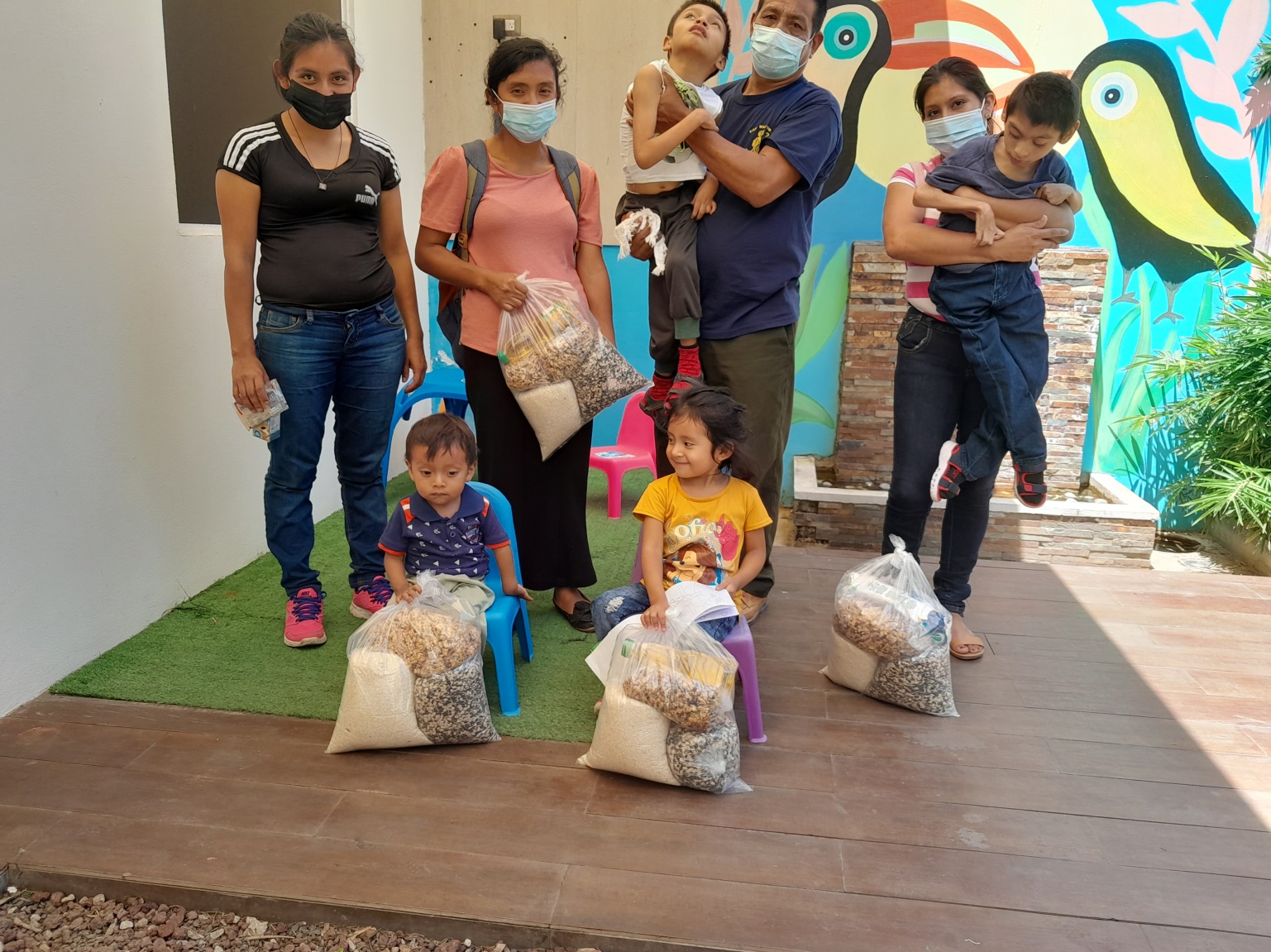 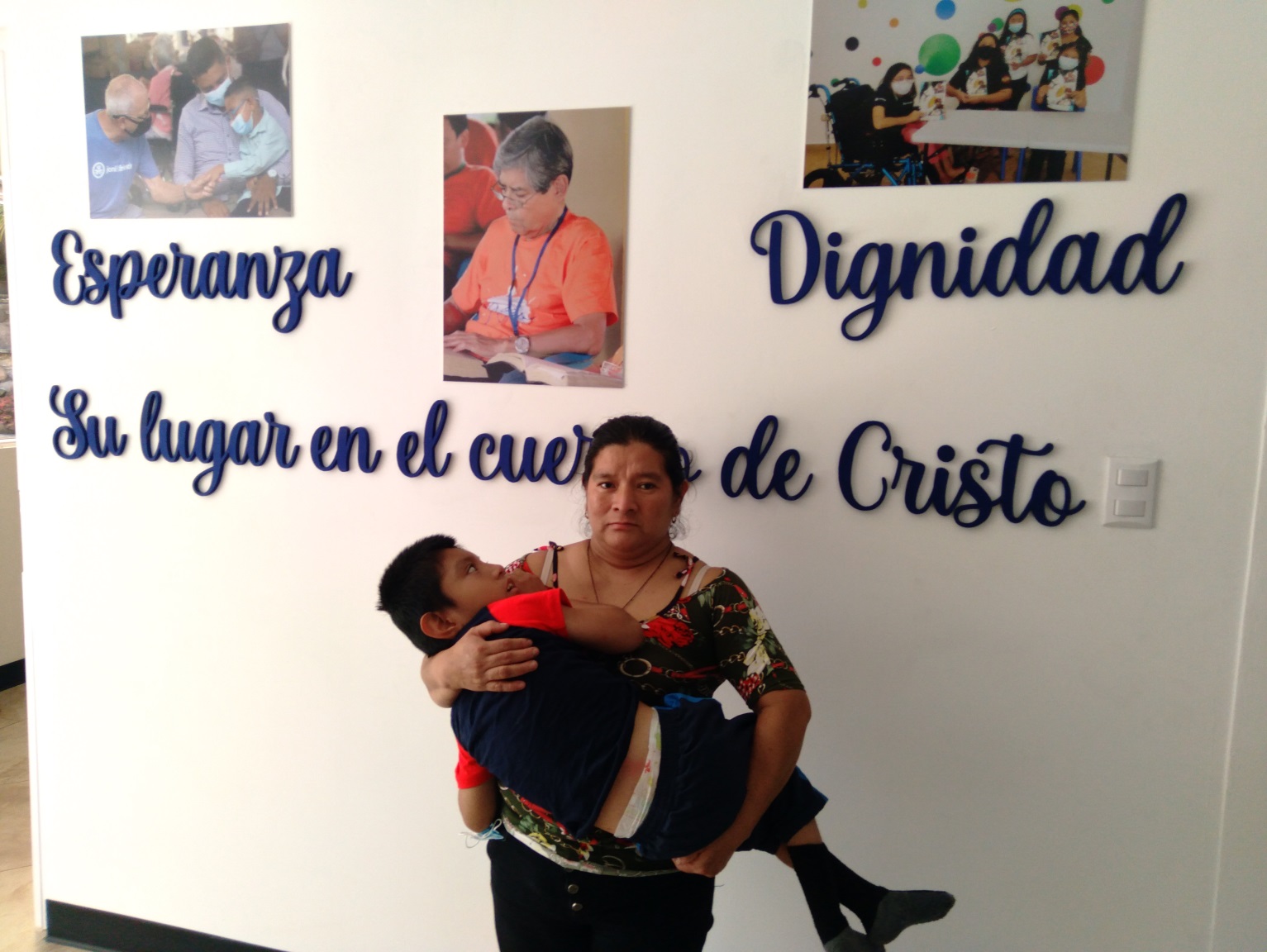 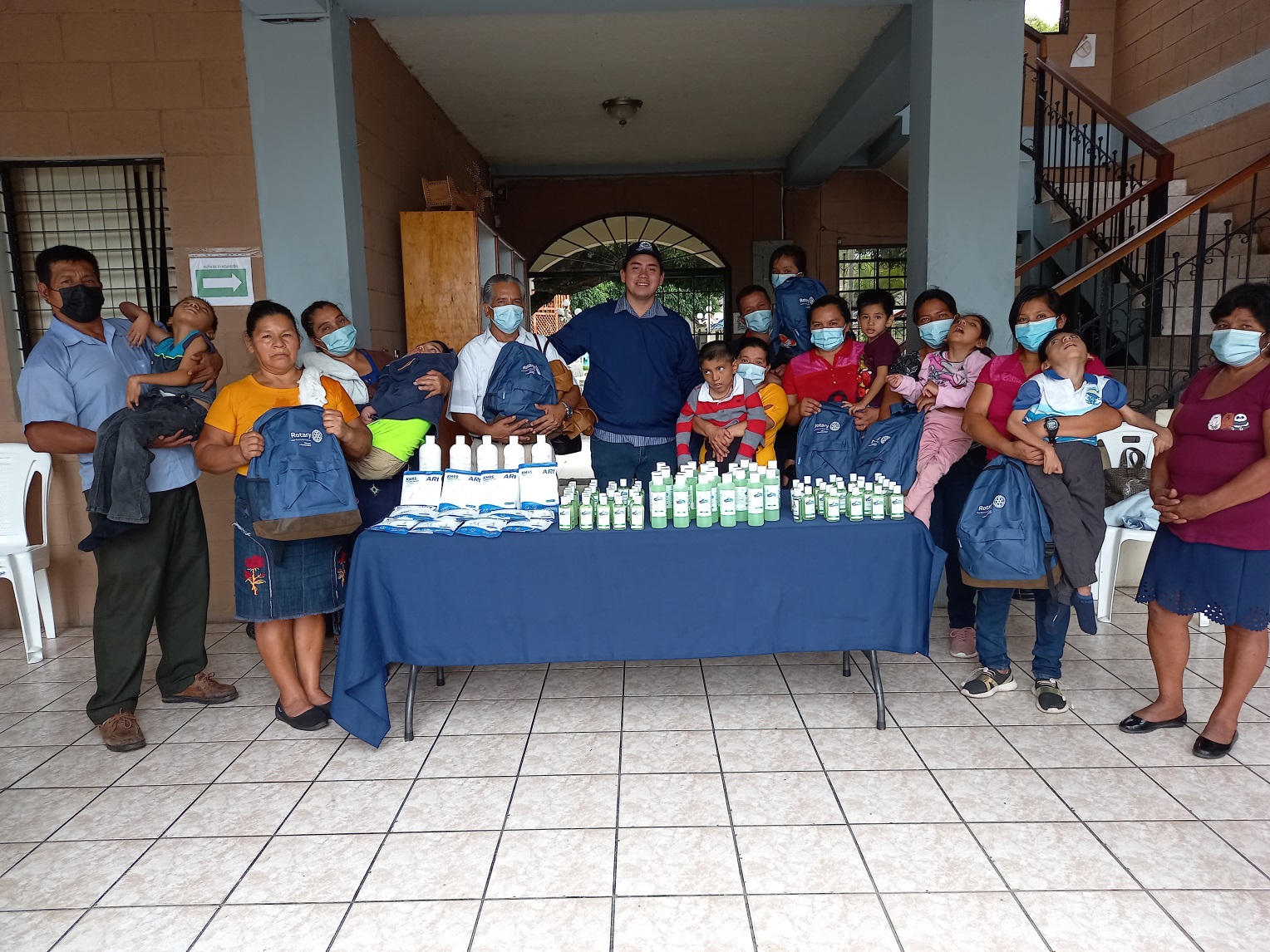 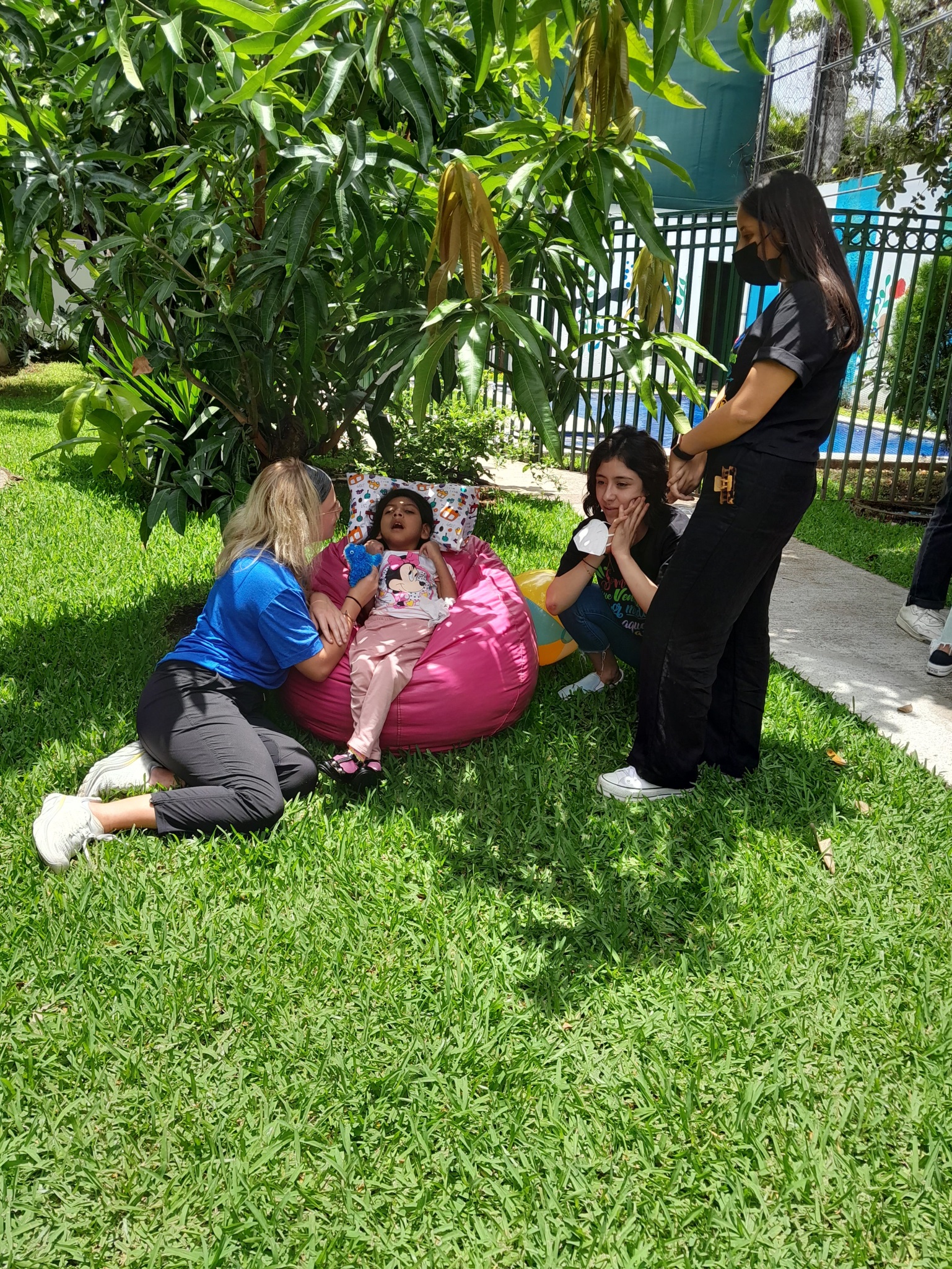 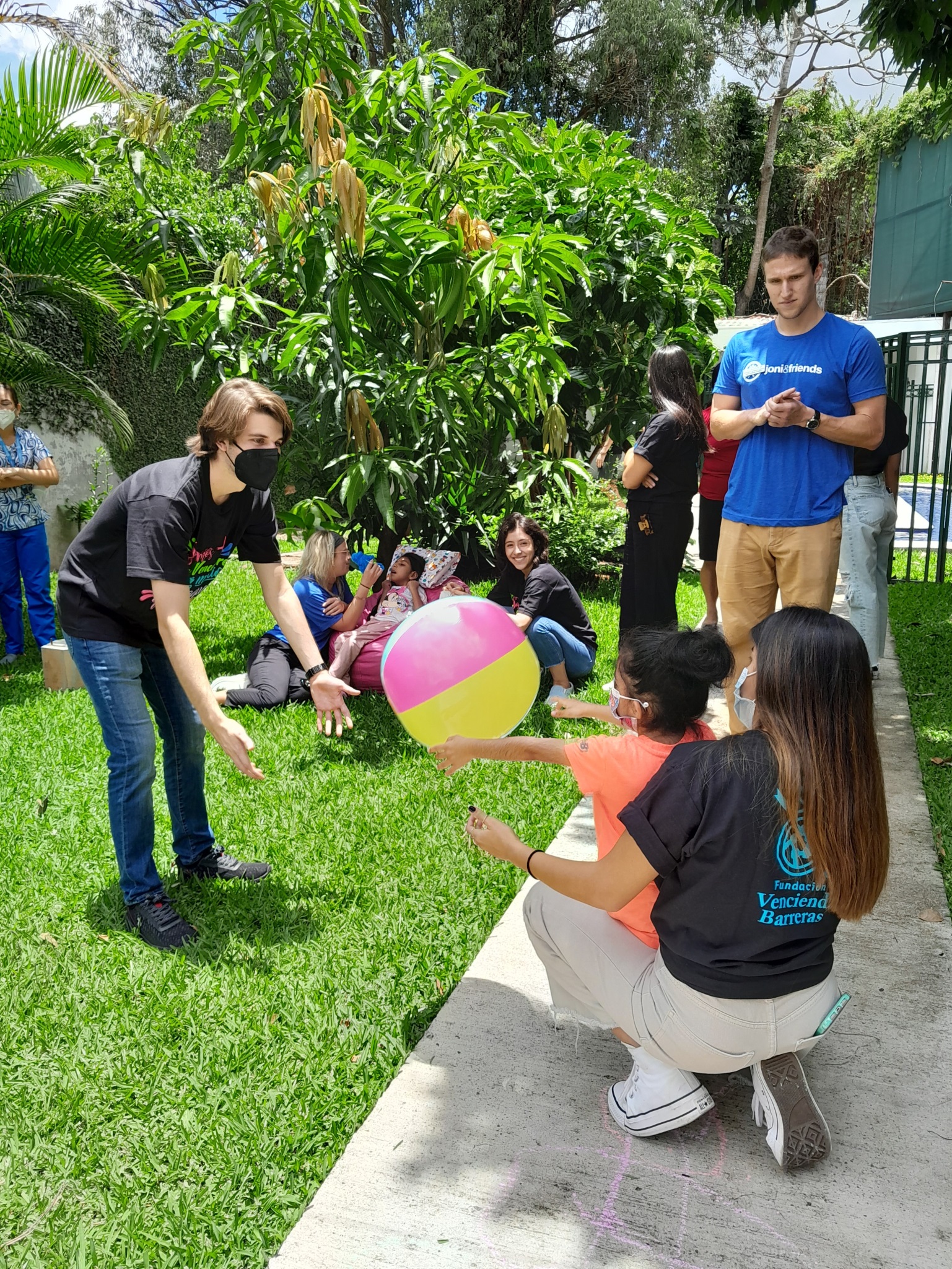 .0..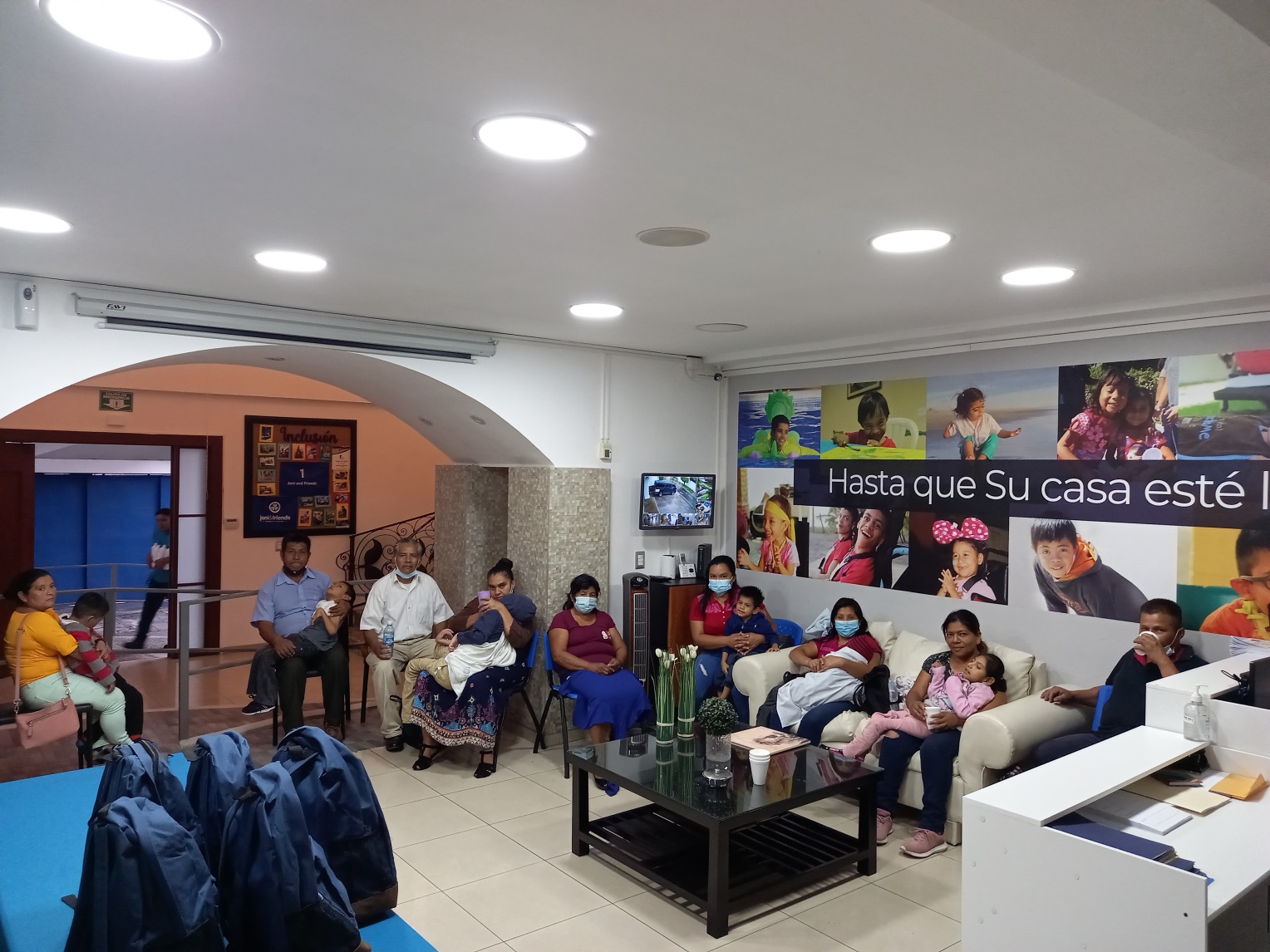 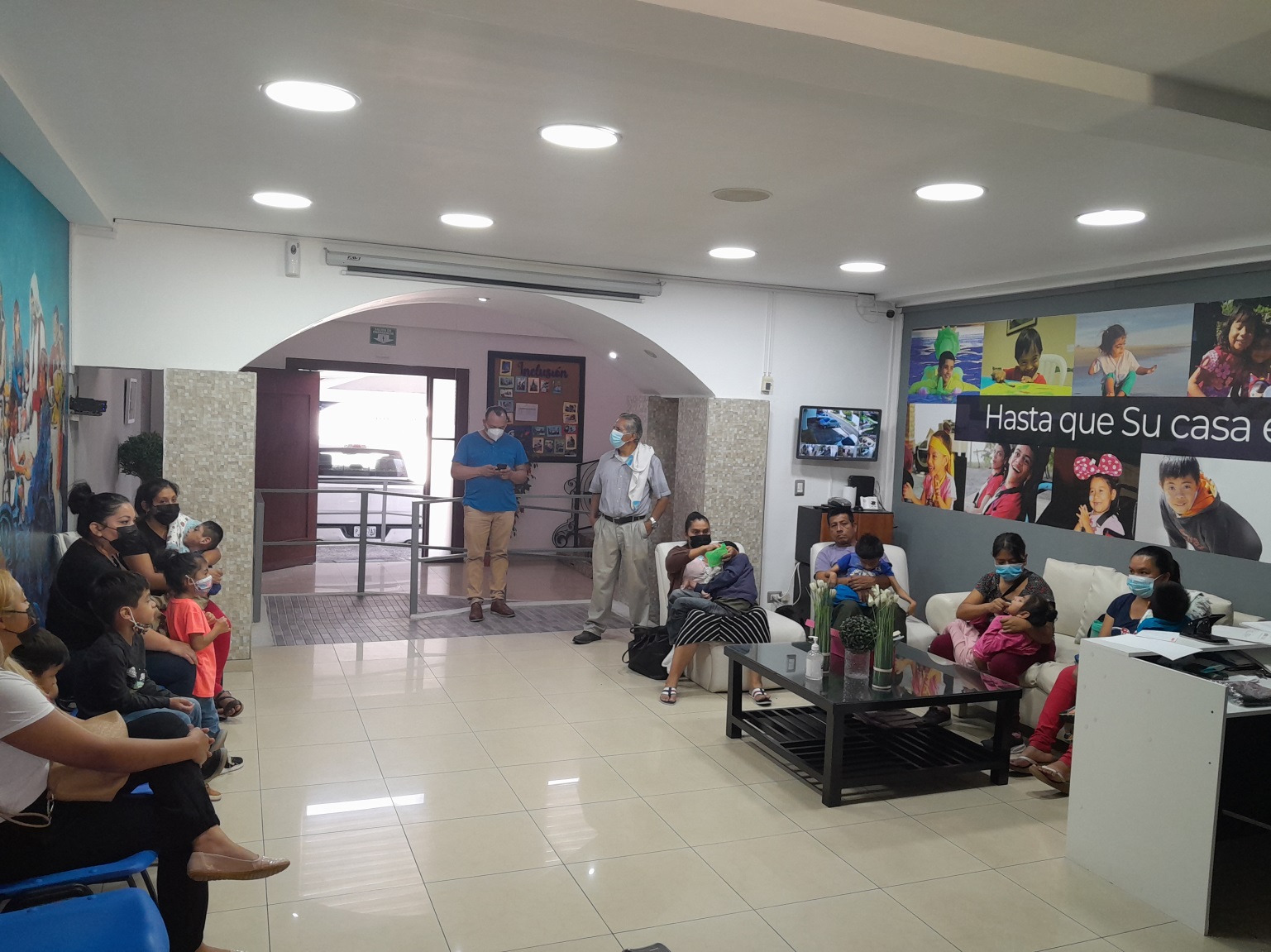 El 24 de Marzo de 2022, se inauguran, las Academias Deportivas Inclusivas de Cuscatlán, entre estas la de El Carmen a través de convenio firmado por señor Alcalde e INDES, siendo el Señor Alcalde Omar Josué Pineda y Señor Diputado Jonathan Hernández, invitados de honor  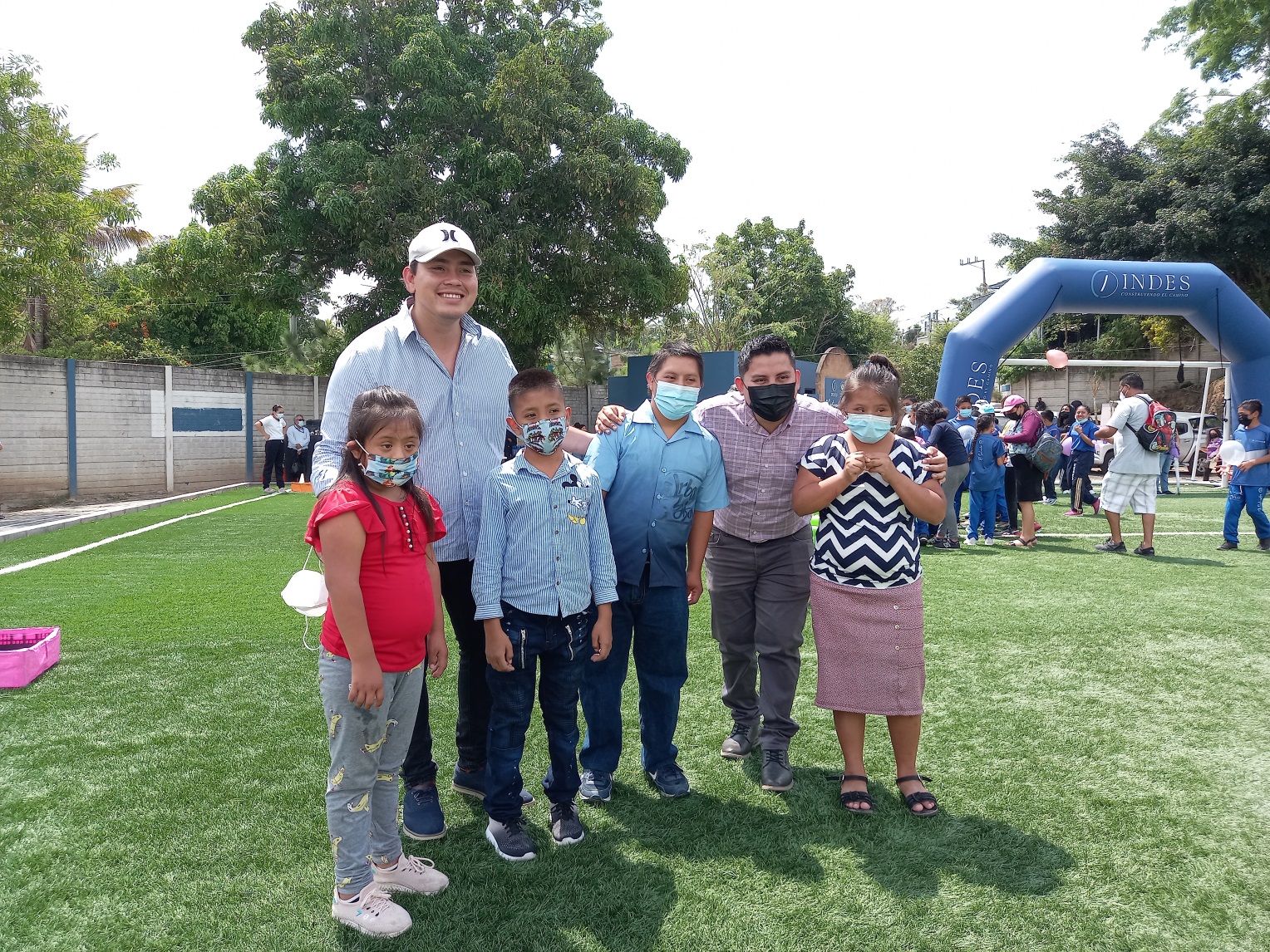 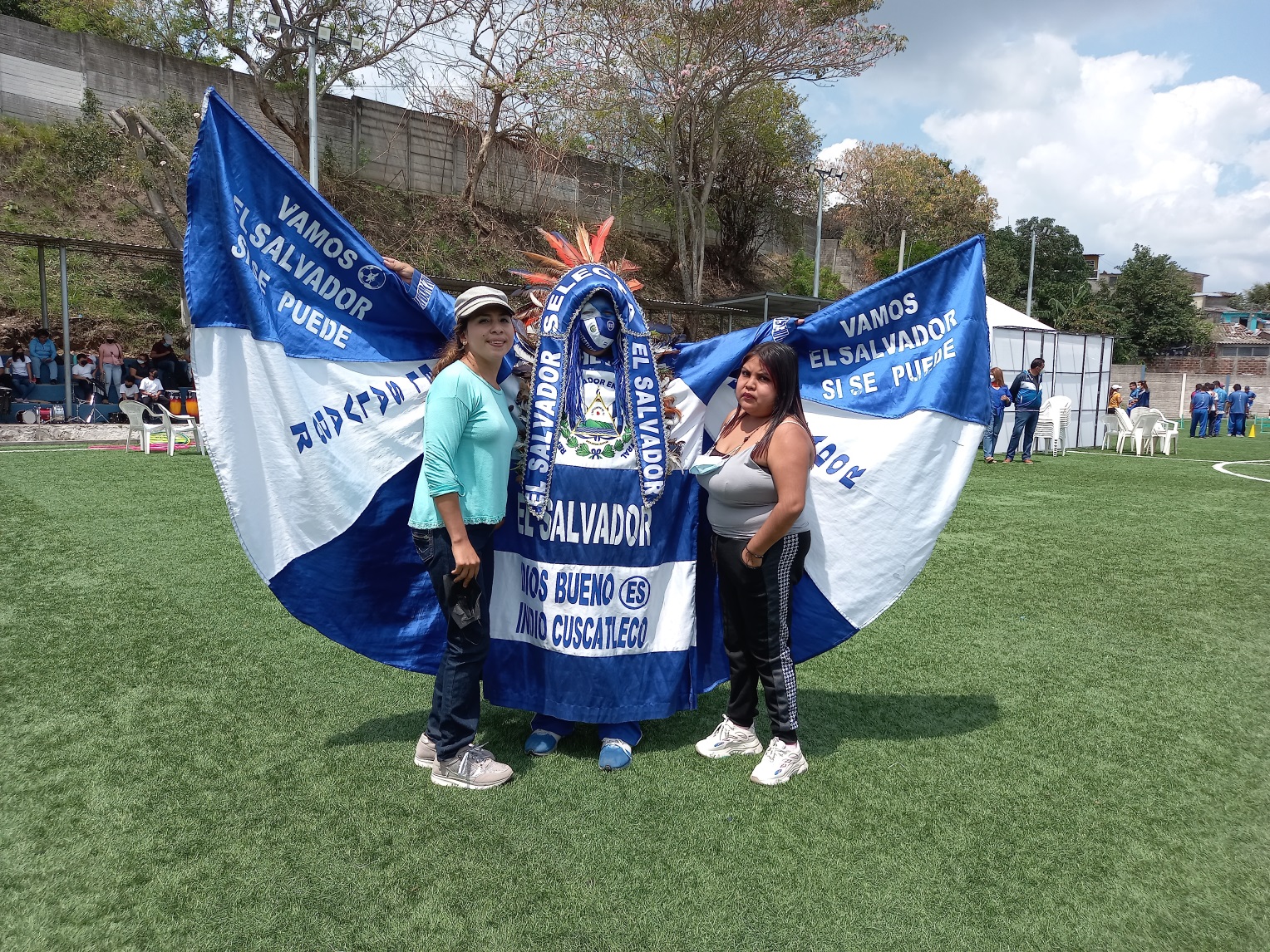 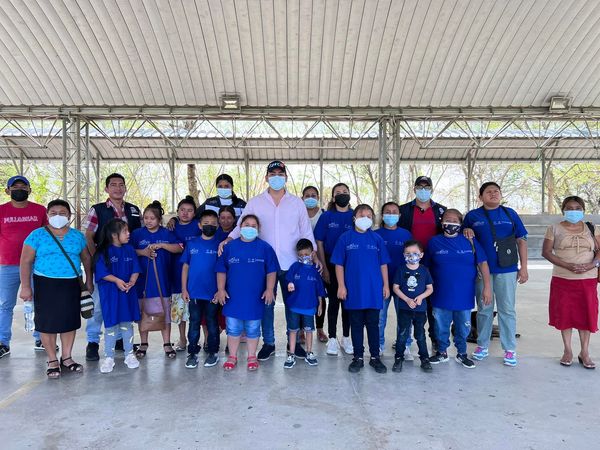 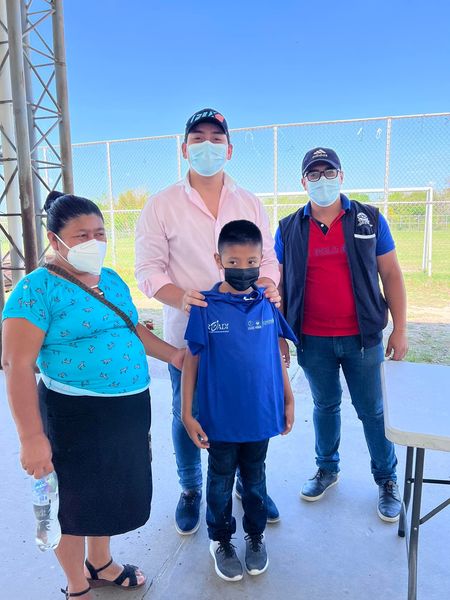 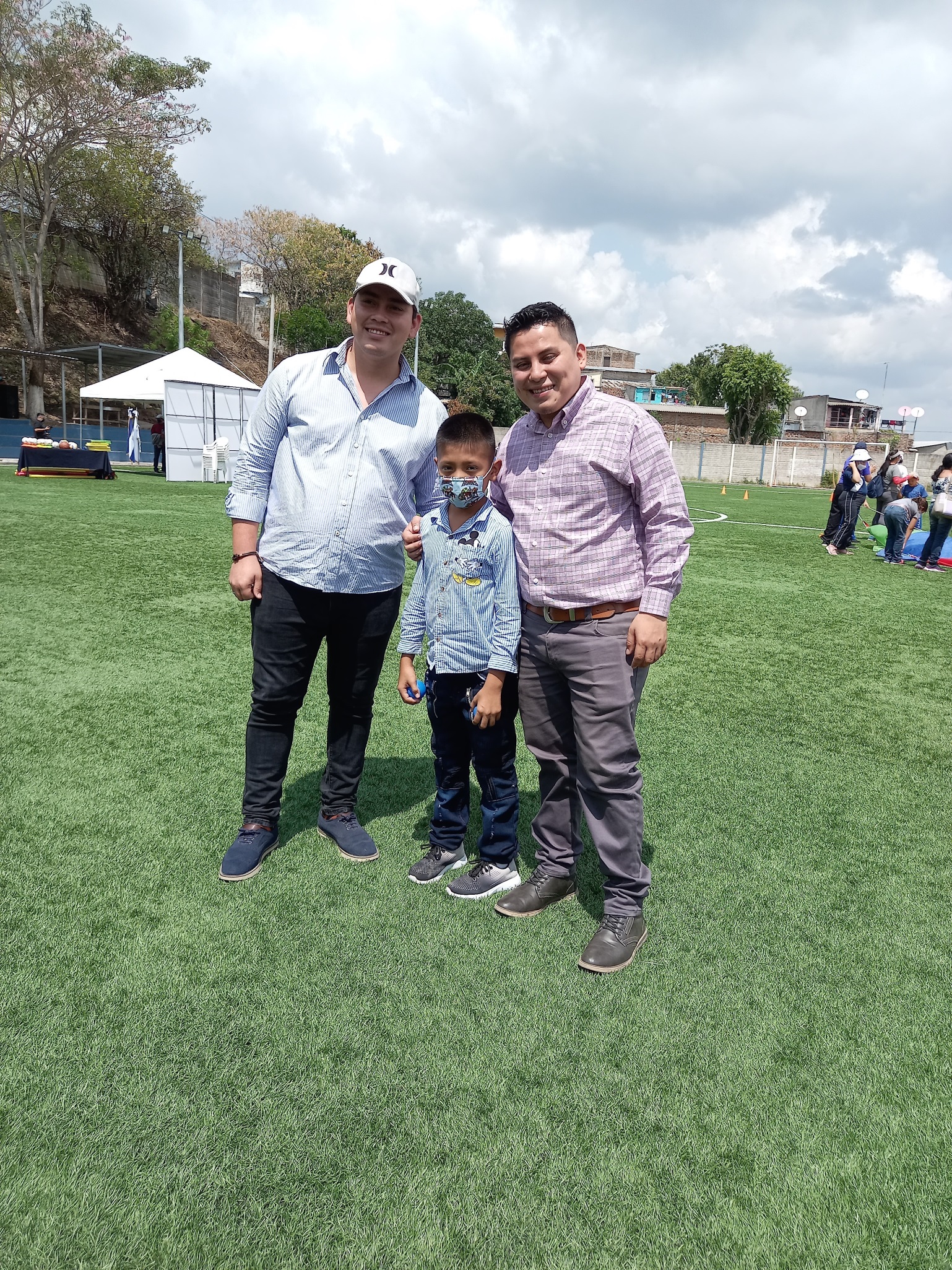 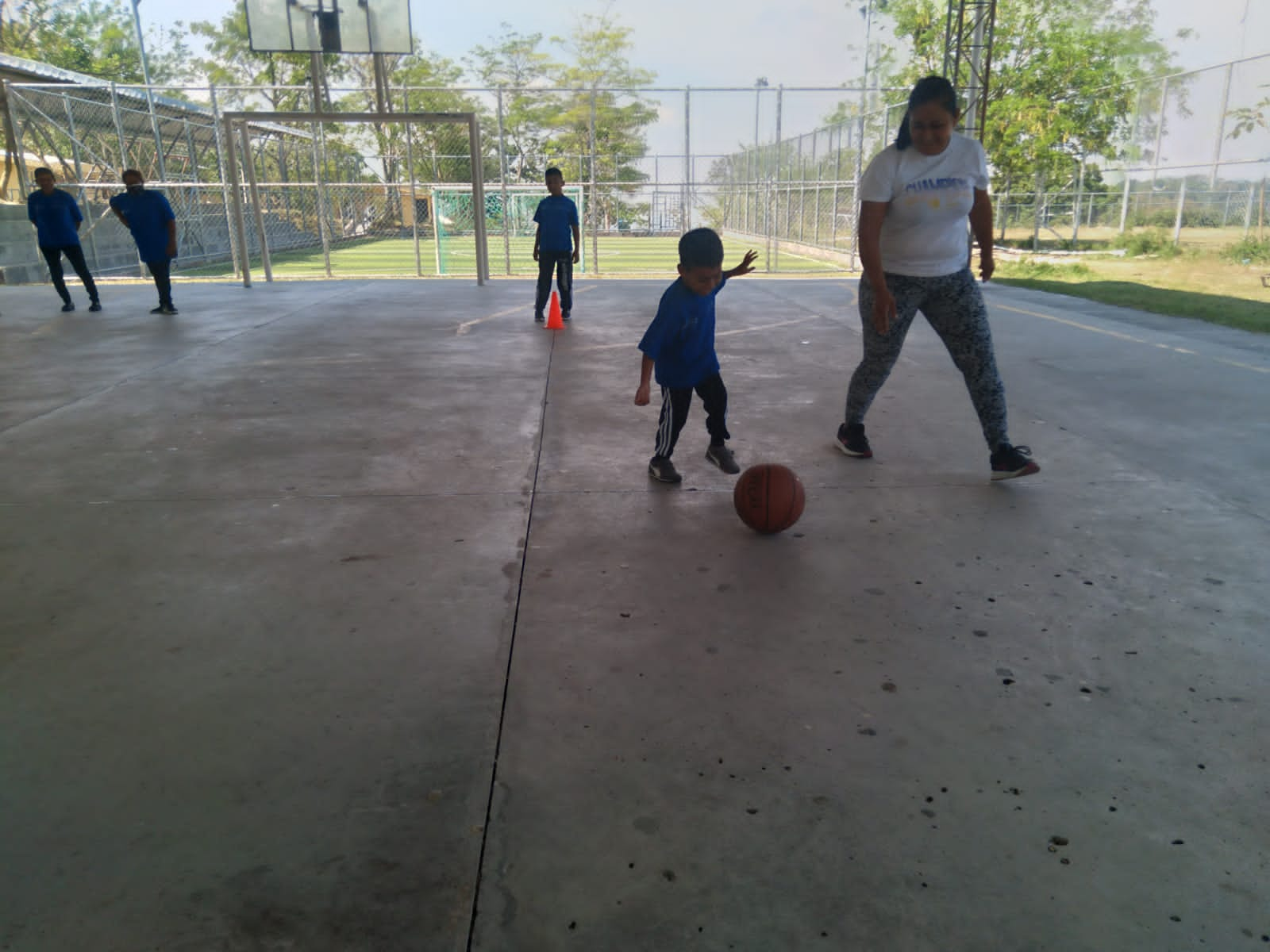 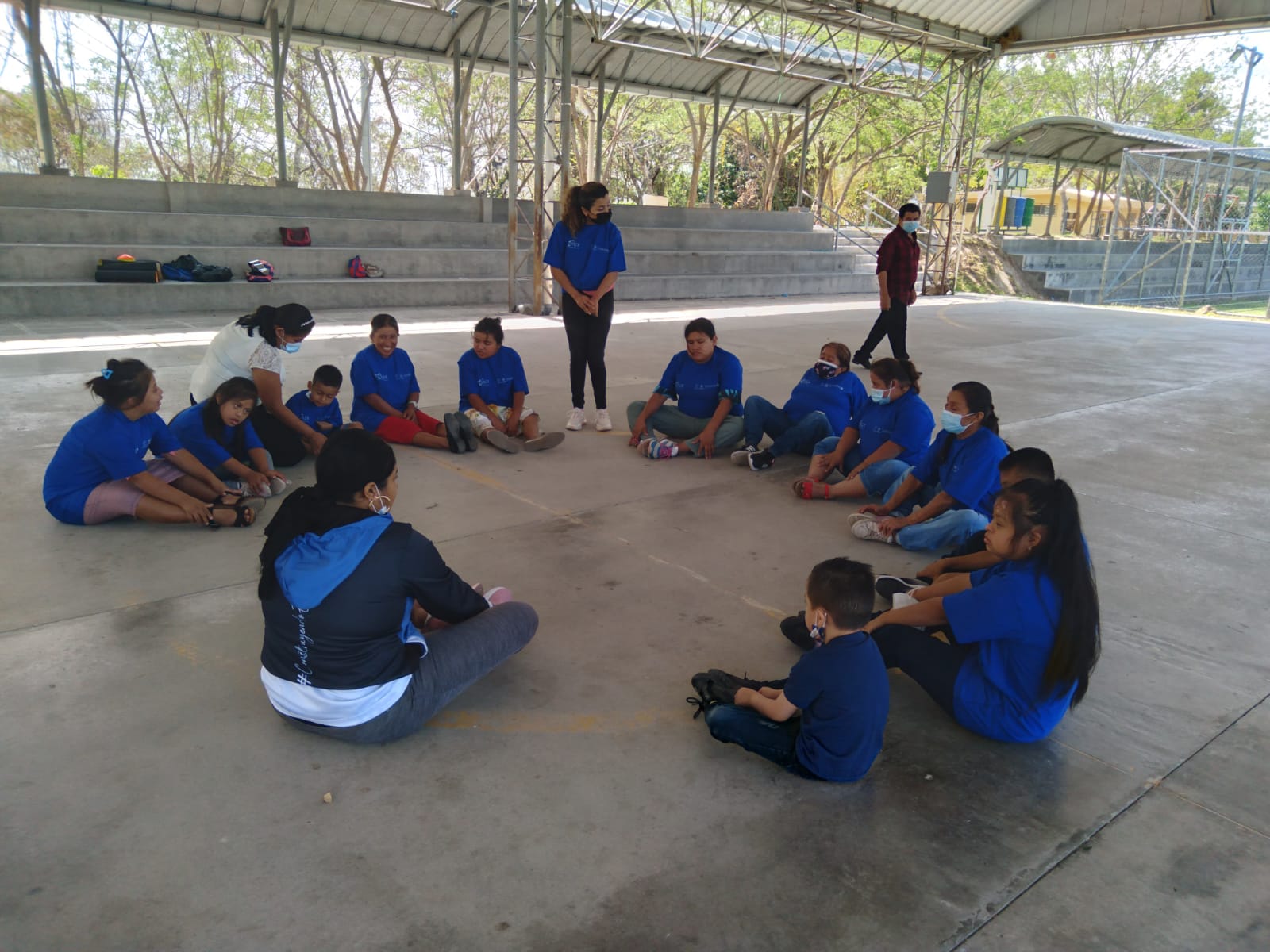 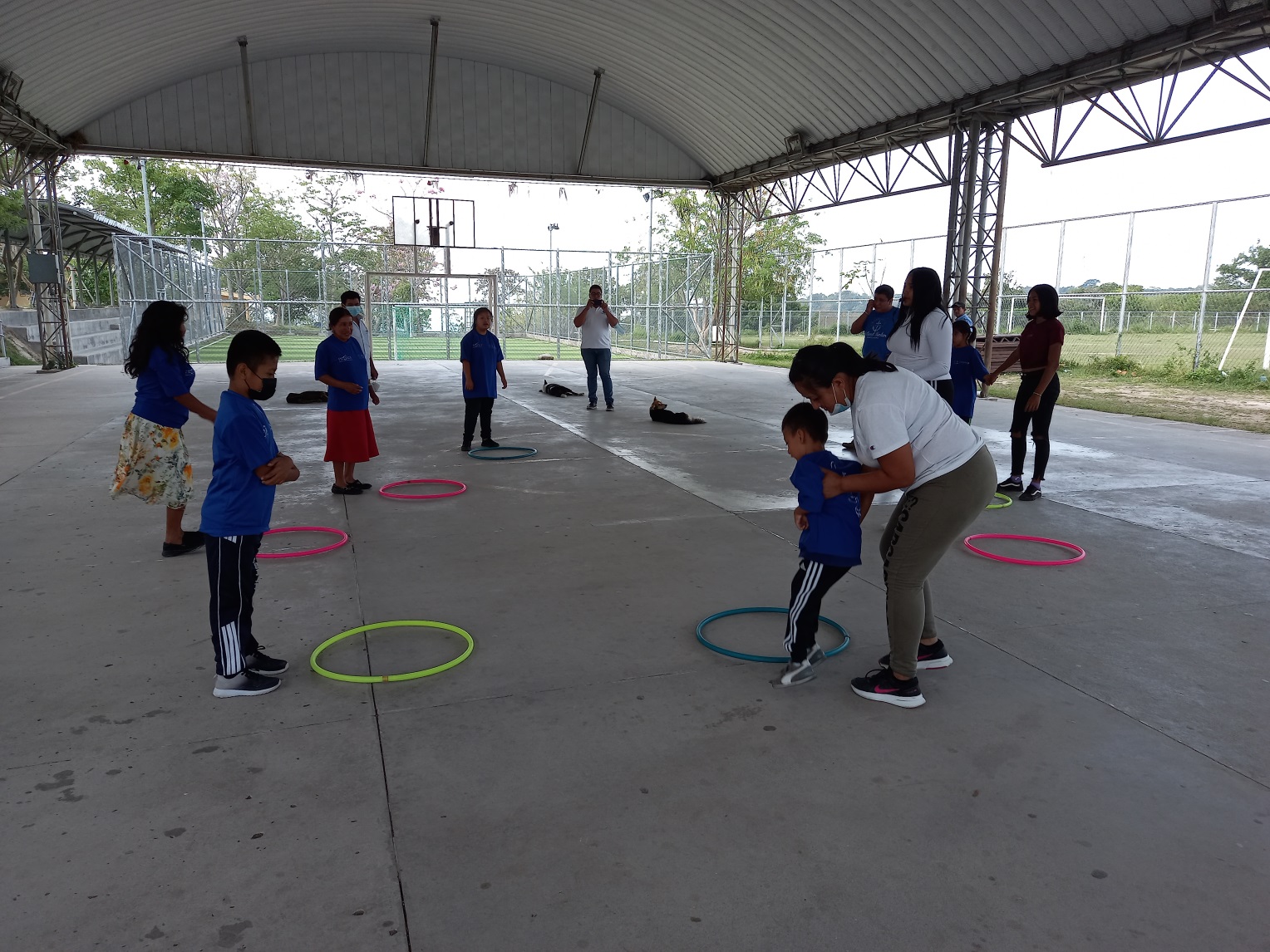 EL DIA 30 DE JUNIO DE 2022, se realizó CAPATACITACION DE DERECHOS HUMANOS, GESTION DE REISGOS Y EMERGENCIAS, CON LIDERES QUE TRABAJAMOS EN PRO DE LAS PERSONAS COS DISPACIDAD, Impartido por la Fundación Red de Sobrevivientes, Alcaldía Municipal de nuestro Municipio, en coordinación con OMADIS EL CARMEN, de los Municipios de: San Bartolomé Perulapia, Oratorio de Concepción, San Martin y el Carmen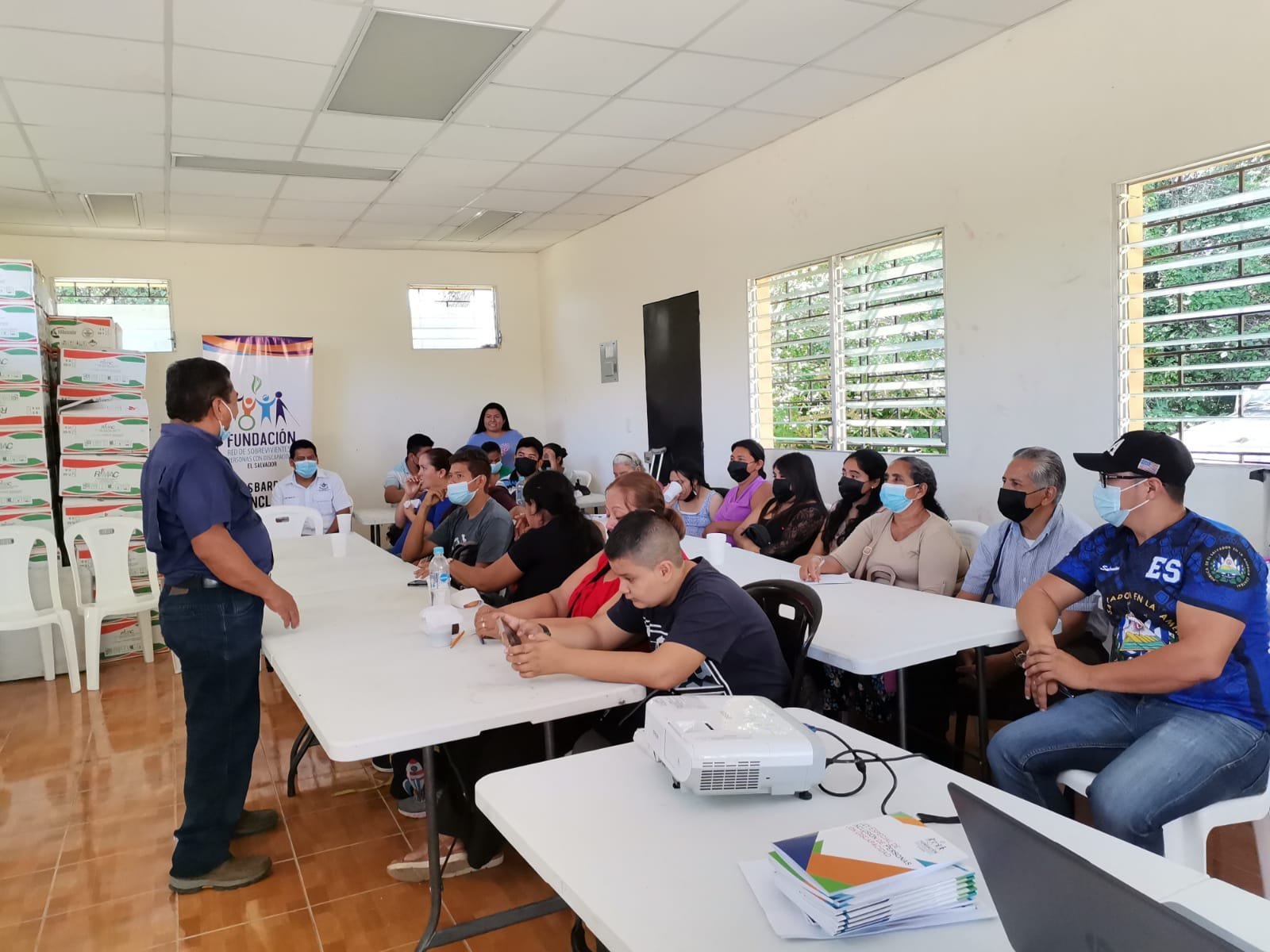 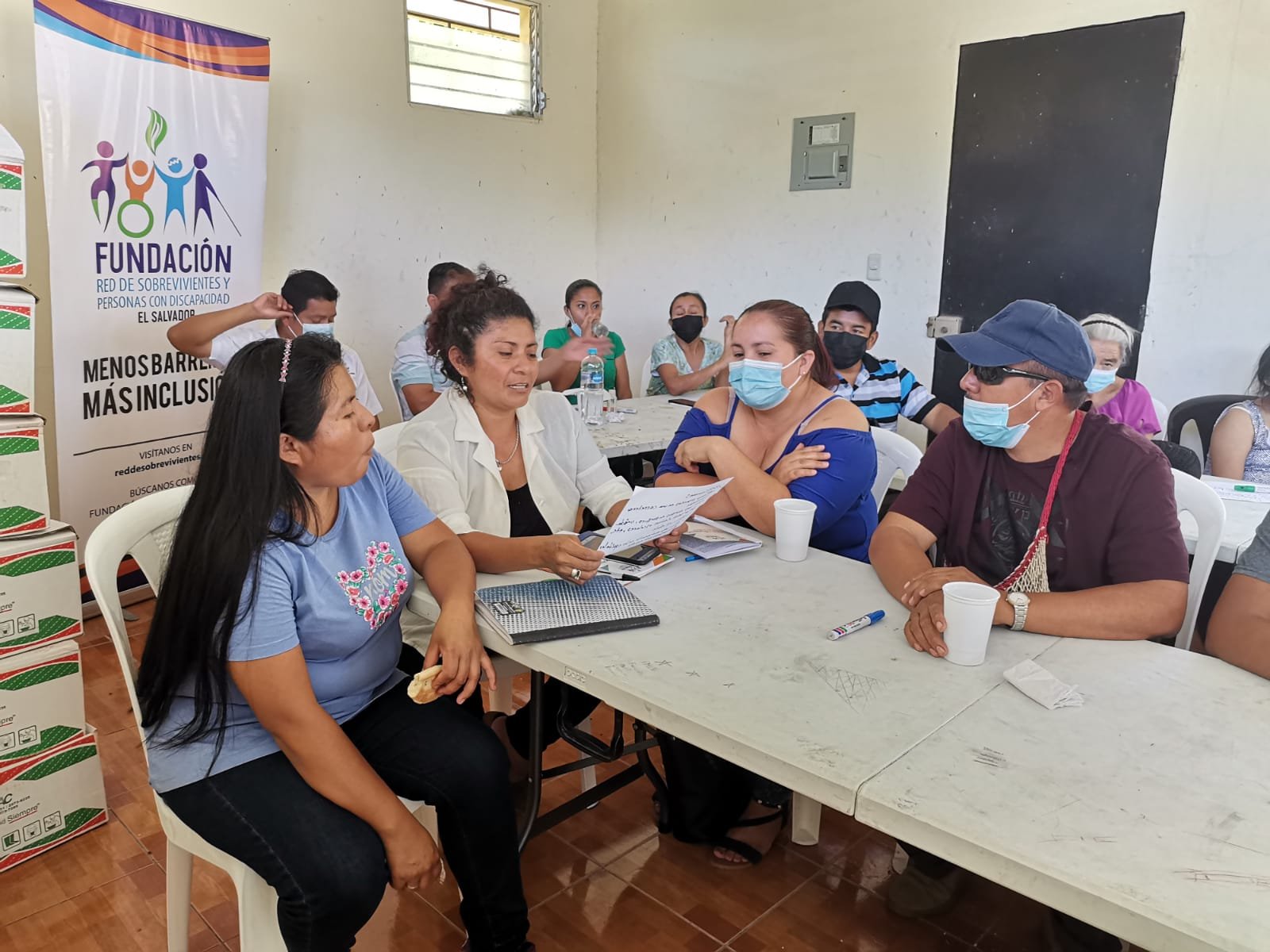 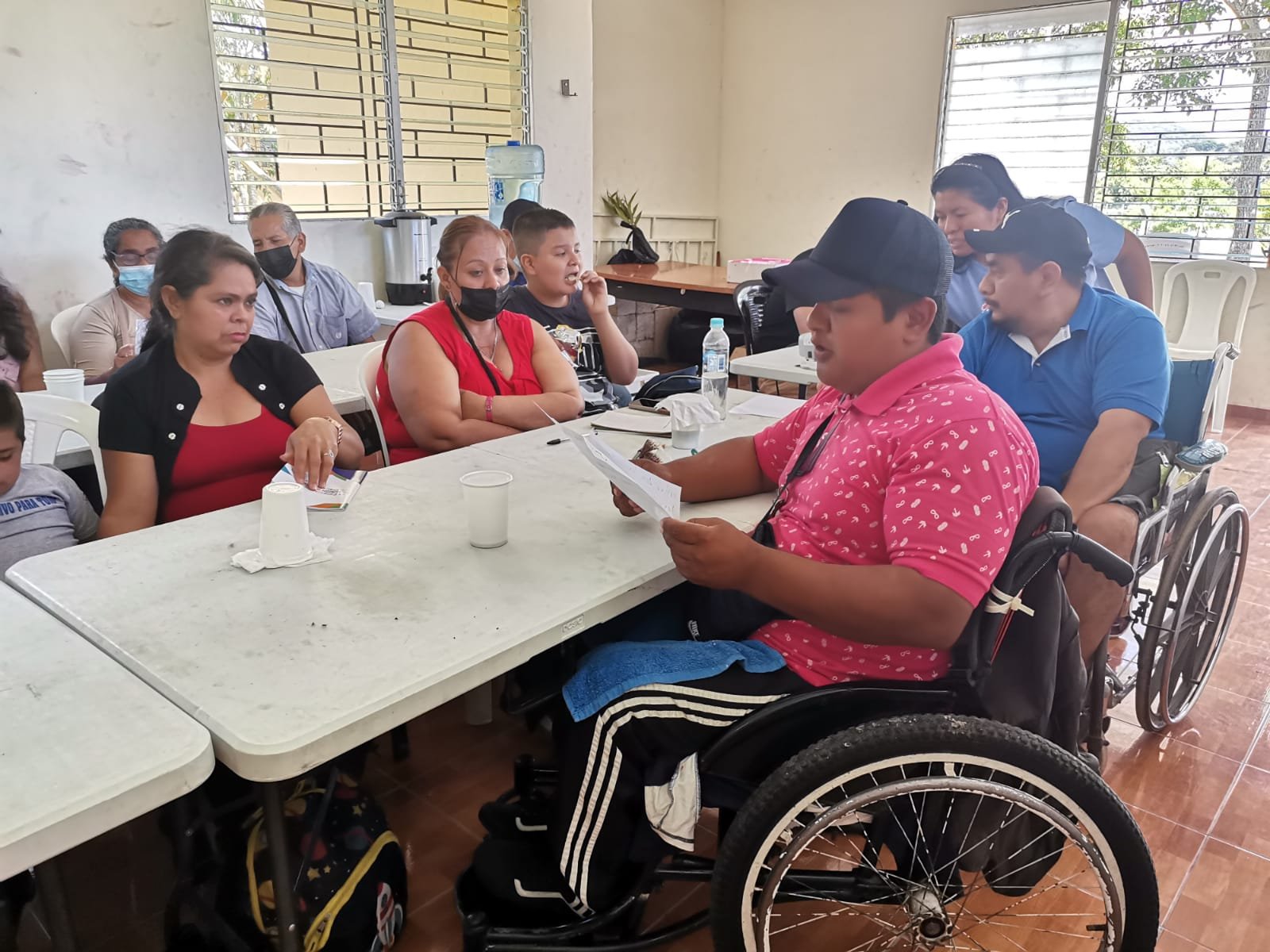 El día 12 de Julio de 2022, en el marco de las fiestas patronales el señor Alcalde y su Concejo Municipal, asigno este día para nuestro sector de personas con discapacidad el cual fue denominado  ¨ DIA DE LA INCLUSION ¨Asistieron 150 personas, se entregaron juguetes para todos los niños presentes, refrigerios, bolsas con alimentos, bolsas con productos de higiene, cereales para niños, regalos, música en vivo y se finalizó el evento con un Almuerzo para todos los asistentesEn este evento participaron:Alcaldía Municipal, con logística, bebidas y transporte, siendo el señor Alcalde y su concejo Anfitrión y participación activa en todo el evento con su equipo de trabajoFundación Red de Sobrevivientes, refrigerios y colaboración para parte del almuerzo, participo Lic. XXXX XXXX, gerente de operaciones Fundación CAMINAMOS, Juguetes para niños y Cereales, participo Lic. XXXX XXXX XXXX XXXX, DirectoraCONAIPD, refrigerios, bolsas con Alimentos y Bolsas con productos de higiene personal, participo Lic. XXXX XXXX, Directora Ejecutiva PLAN INTERNACIONAL, Grupo Musical, Invasión TropicalSeñorita con discapacidad baja visión de Cantón San Antonio, punto artístico nos alegró con la interpretación de varia Canciones FAMILIA LÓPEZ RODRIGUEZ ESPAÑA-EEUU, desayuno de Grupo Musical y Almuerzo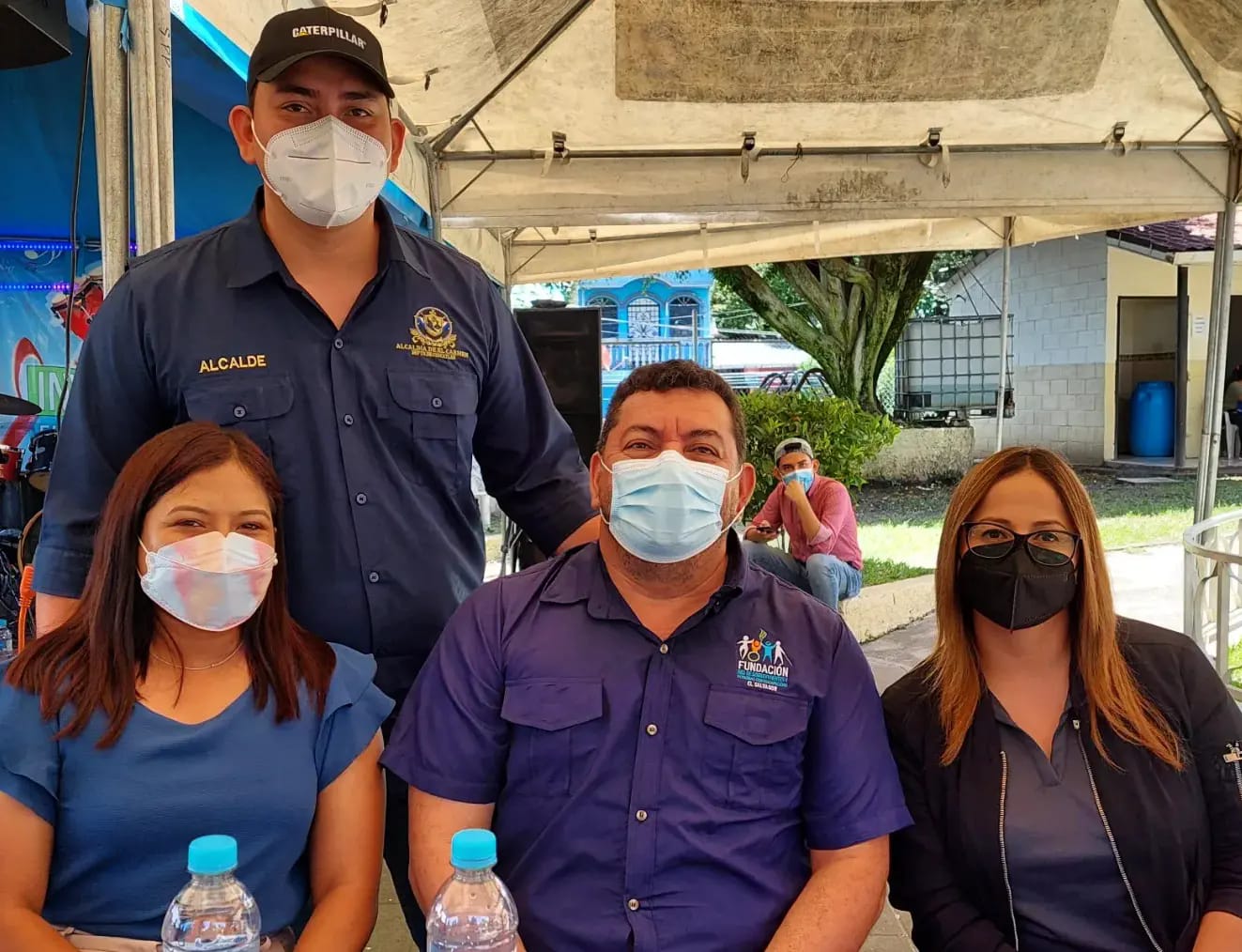 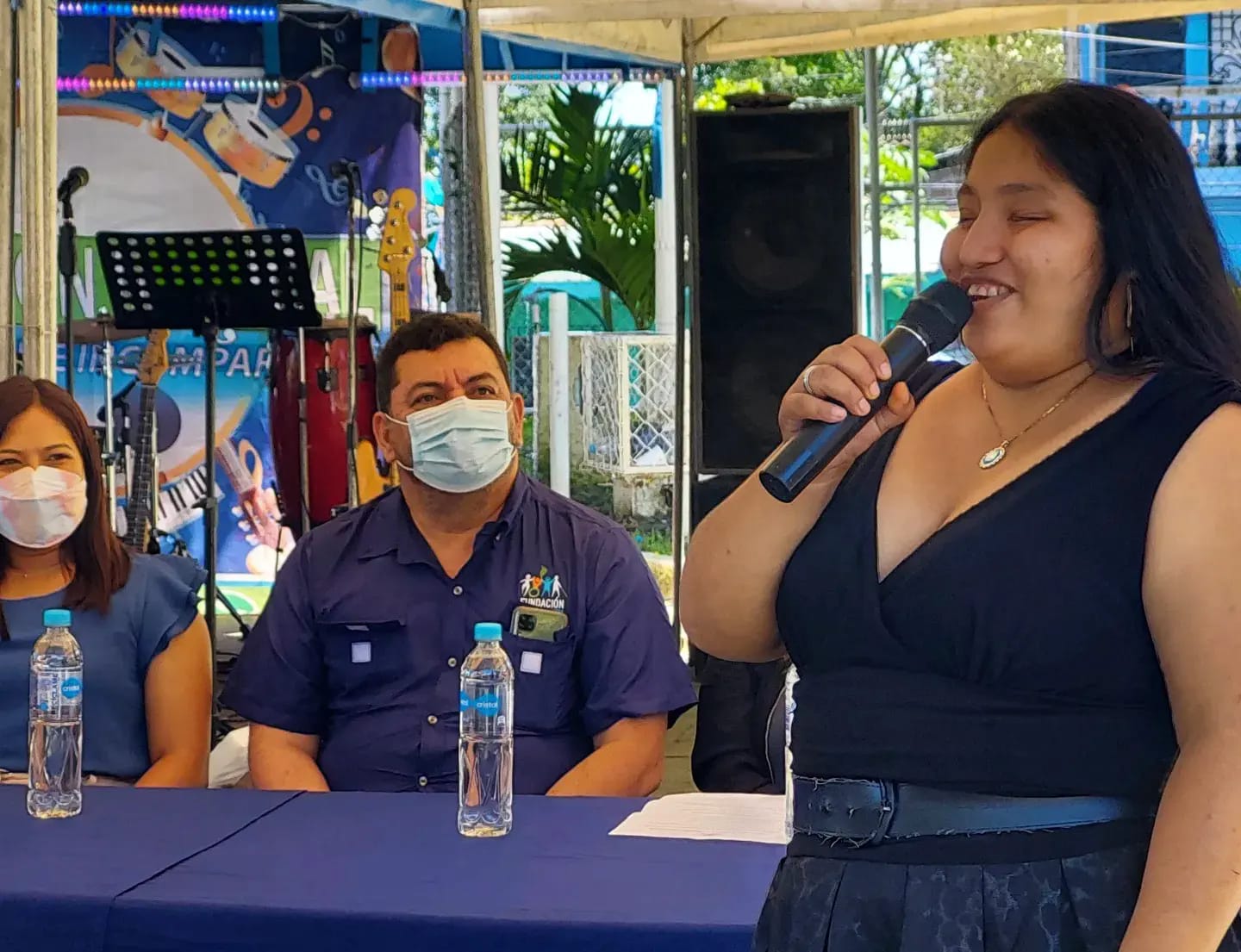 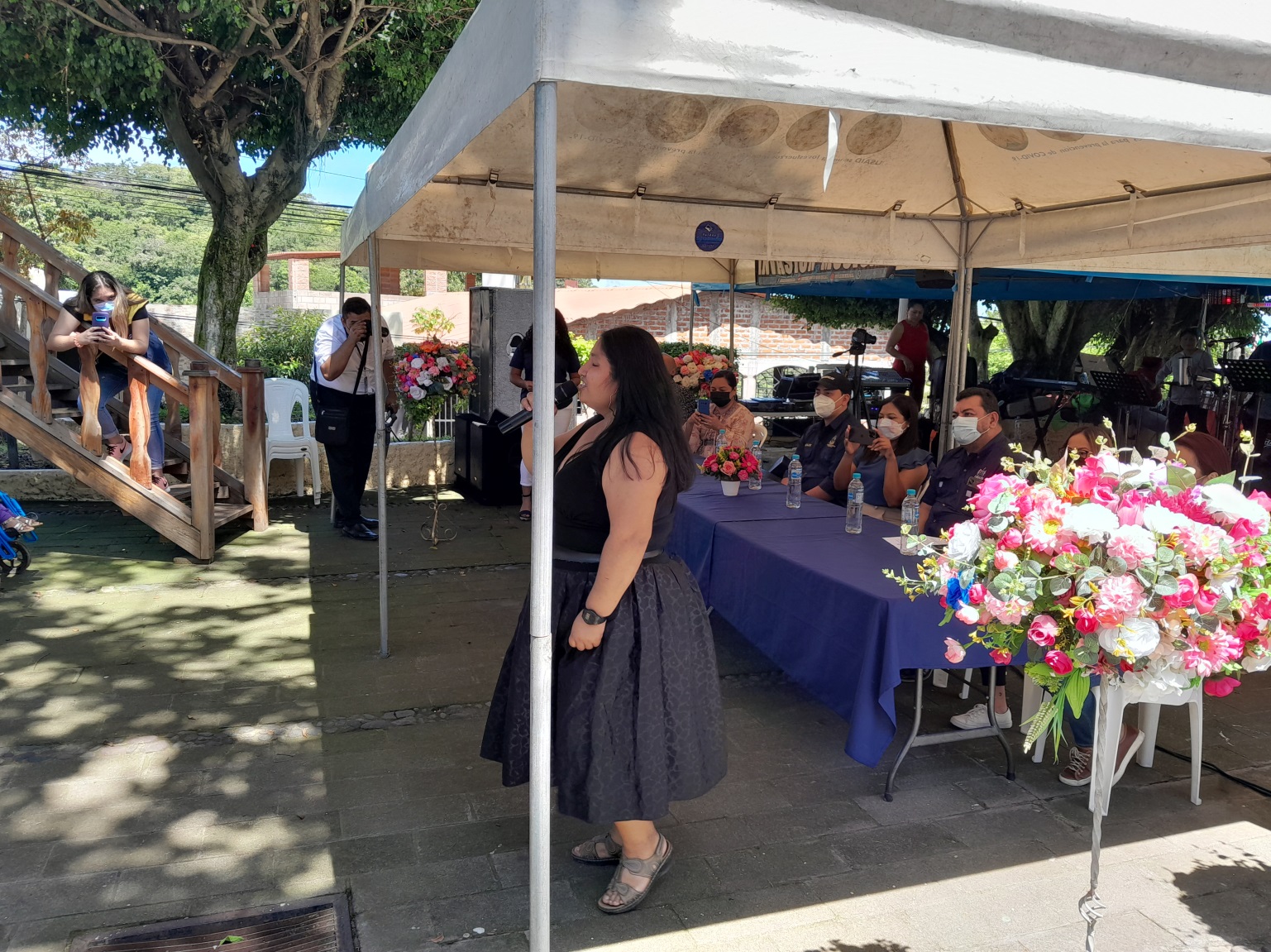 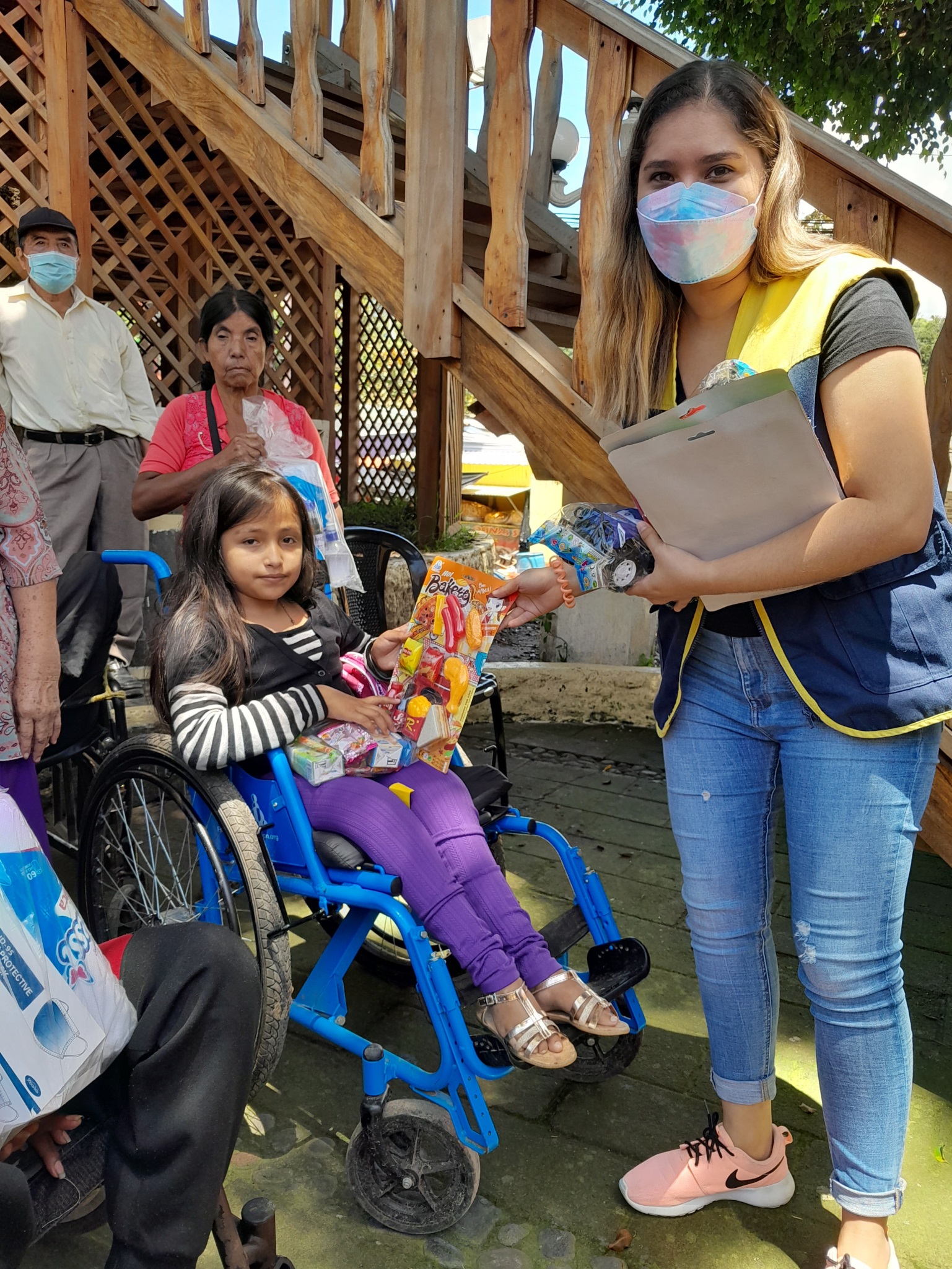 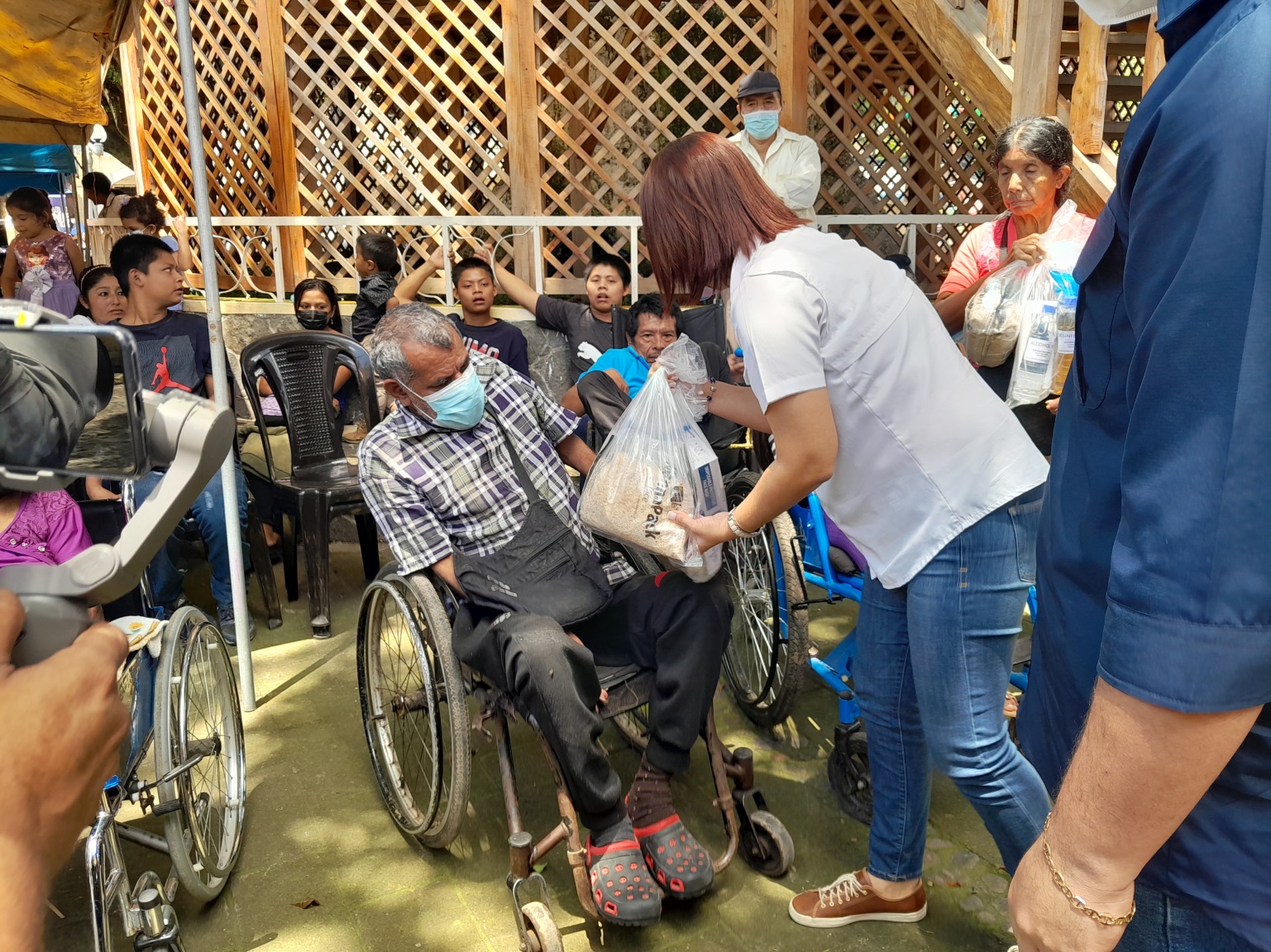 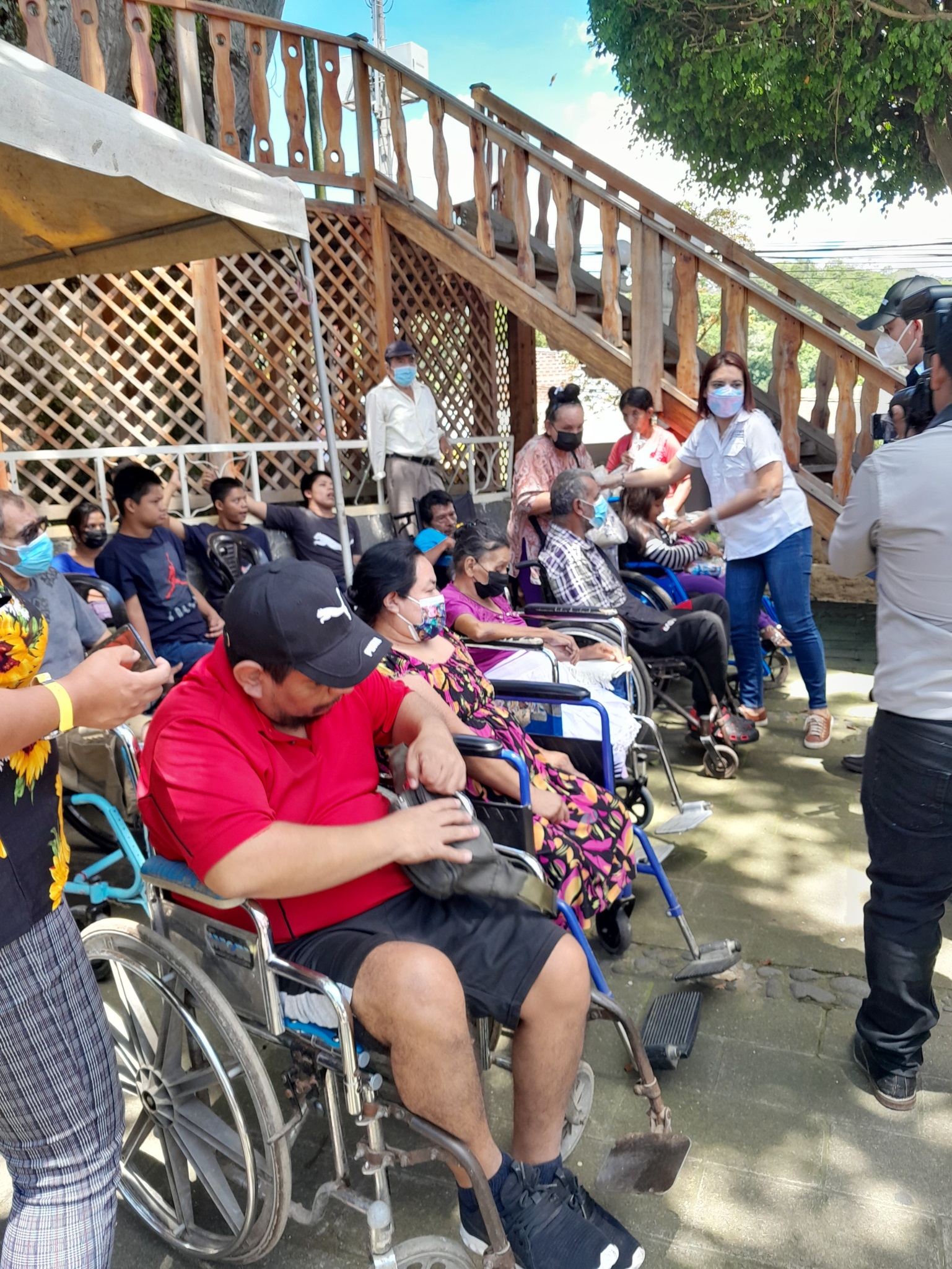 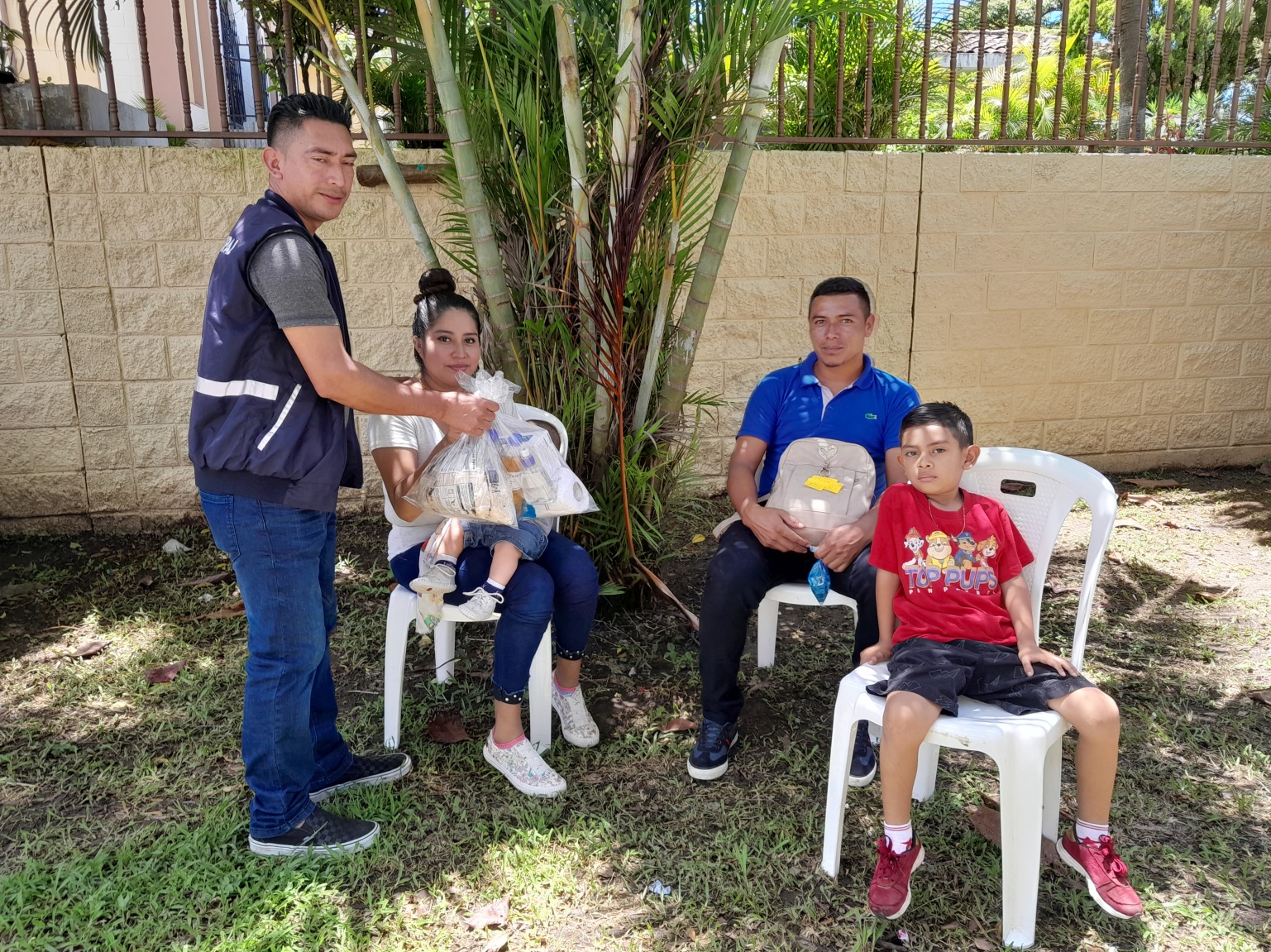 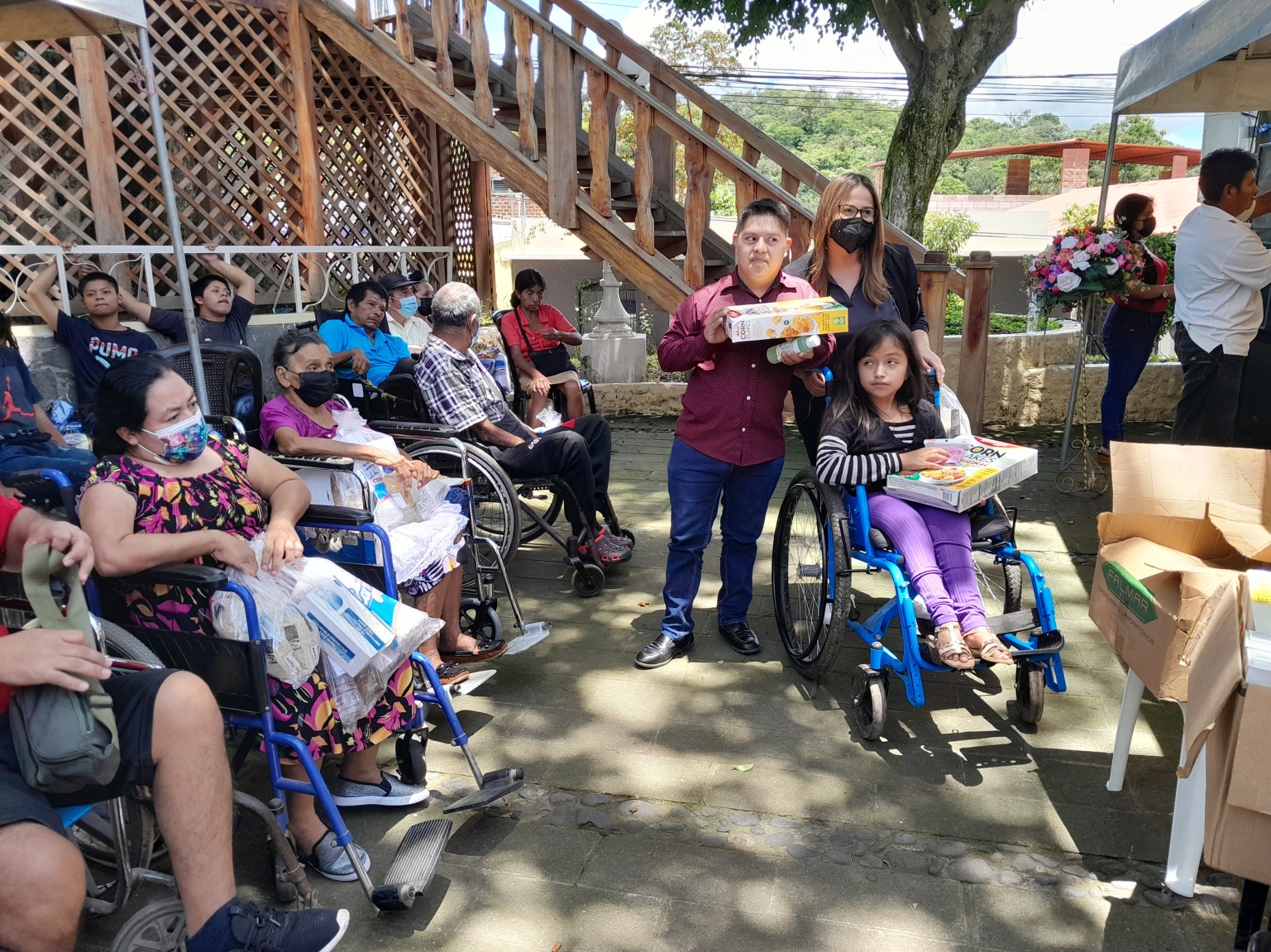 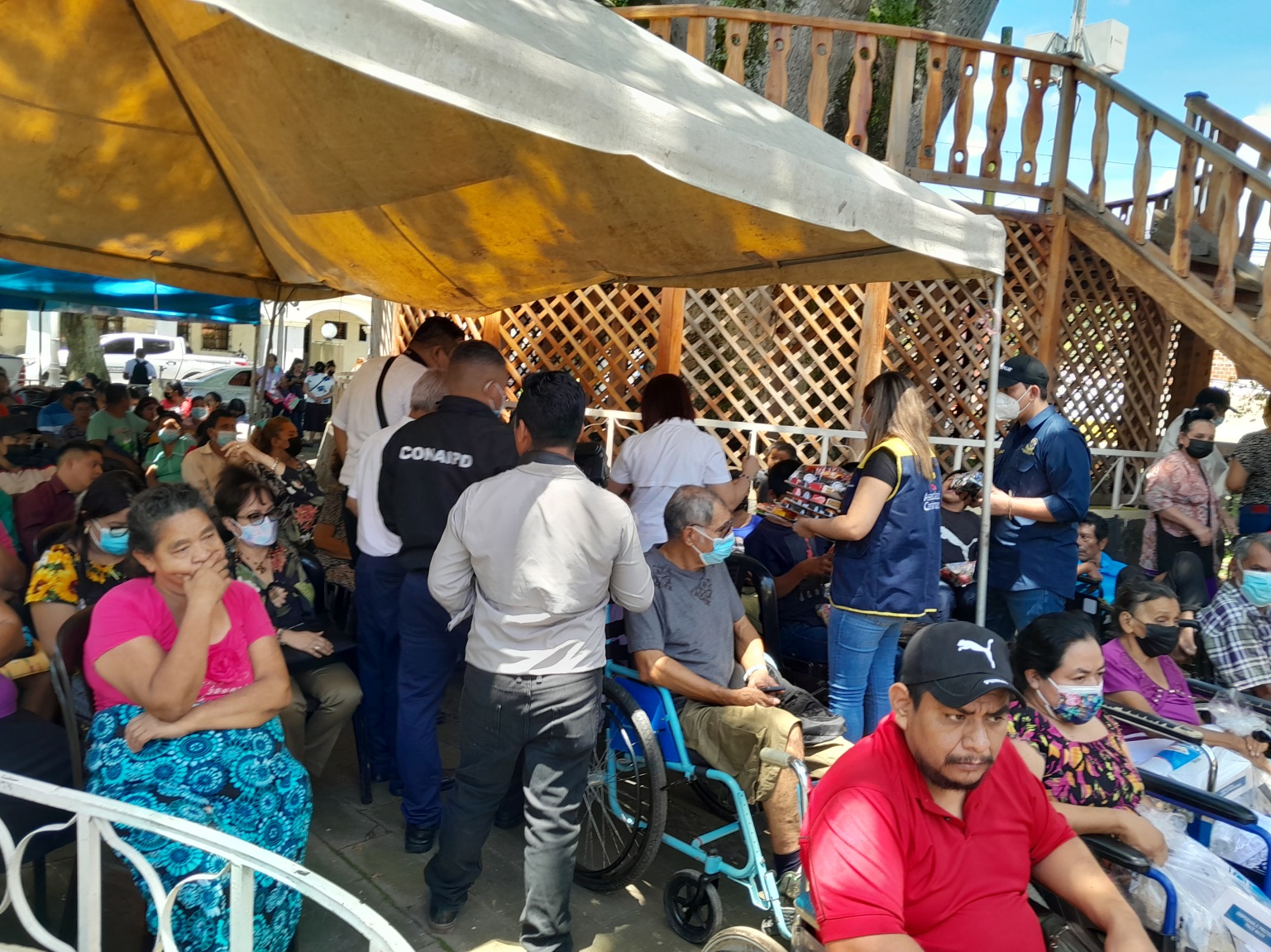 EL 21 DE SEPTIEMBRE DE 2022,  se llevó a cabo capacitación CONOCER PARA DEFENDER, LOS VERDADEROS HEROES CUMPLEN CON LA INCLUSION, impartida por la Directora Ejecutiva de la Fundación Red de Sobrevivientes LIC. WENDY CAISHPAL, con la participación de varias personas con discapacidad, empleados y la presencia del Señor Alcalde OMAR PINEDA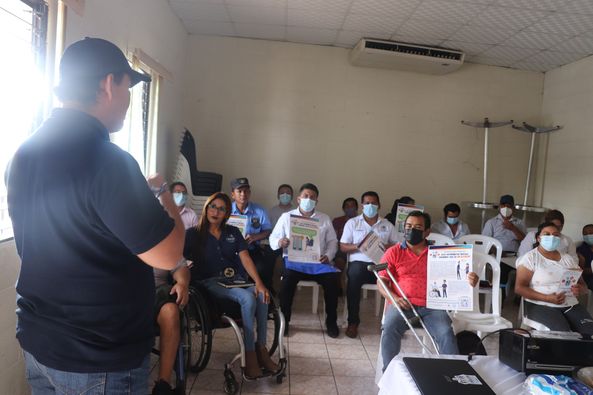 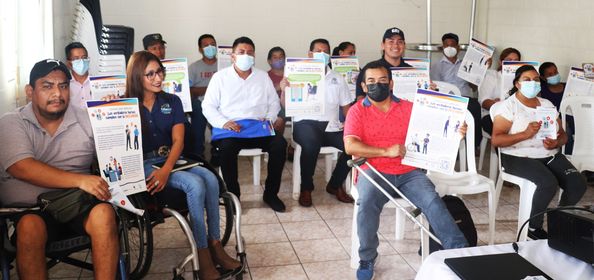 EL DIA 21 DE DICIEMRE DE 2022, Se realizó Fiesta Navideña y conmemoración del dia internacional de las personas con discapacidad de nuestro MunicipioAl Evento asistieron diferentes instituciones que nos colaboraron con nuestro bonito evento, entre los invitados estaban: CONAIPD, FUNDACION RED DE SOBREVIVIENTES, FUNTER SAN VICENTE, SEÑOR ALCALDE OMAR PINEDA, SU CONCEJO MUNICIPAL Y SEÑORITA ROSARIO RODRIGUEZInstituciones que nos brindaron sus apoyosCONAIPD, con 25 Canastas NavideñasFUNDACION RED DE SOBREVIVIENTES, con 15 Canastas Navideñas y con parte del AlmuerzoALCALDIA MUNICIPAL, con la donación de más 200 porciones de Pollo, bebida, Transporte y toda la Logística que se necesitó para nuestro eventoCOPASS de RL,  Nos Financio con un Payaso para animar la fiestaACODJAR de RL, 2 Piñatas y DulcesCOPADEO de RL, 2 Piñatas y Dulces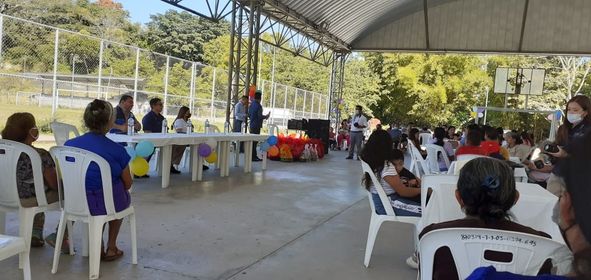 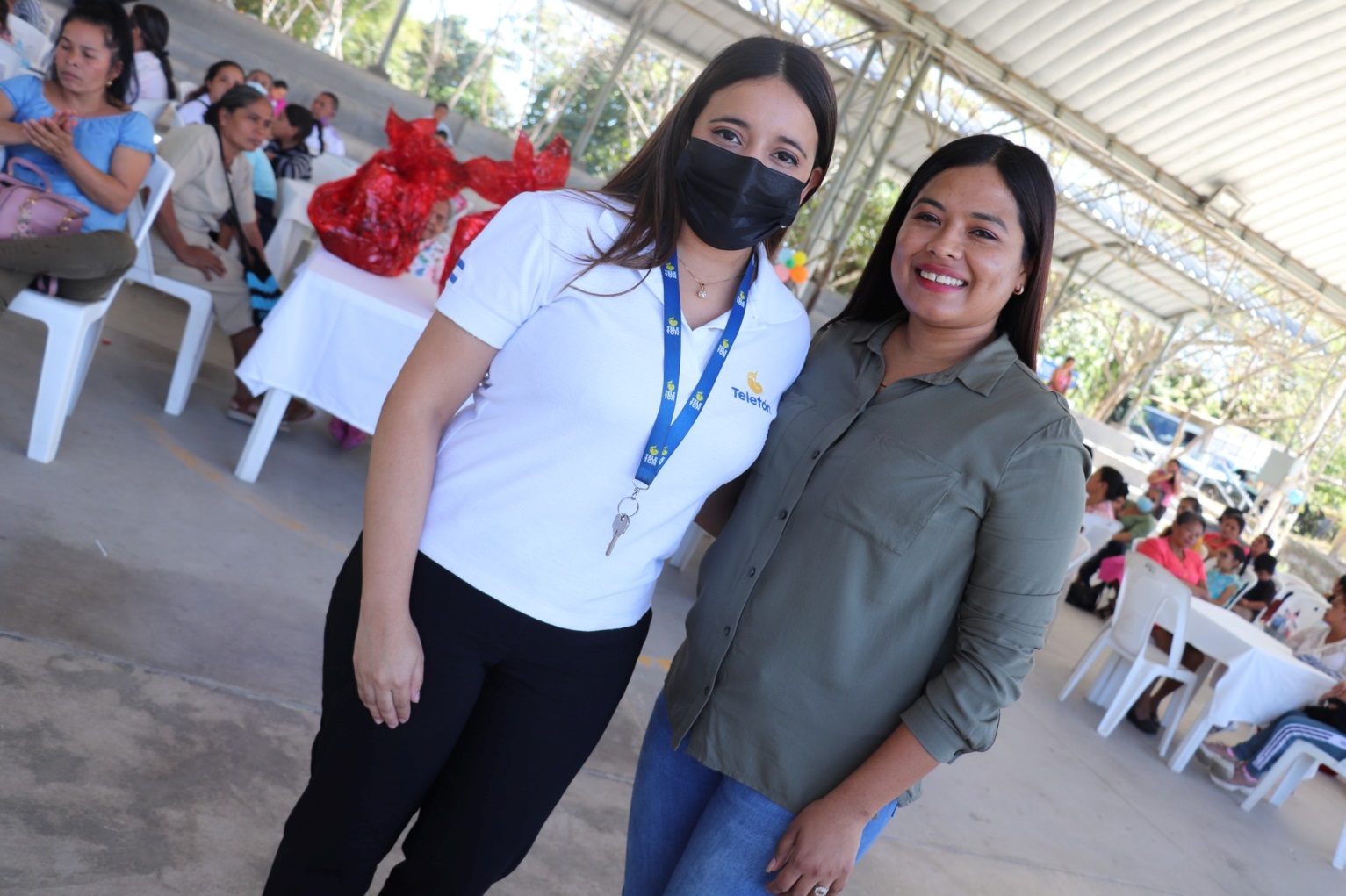 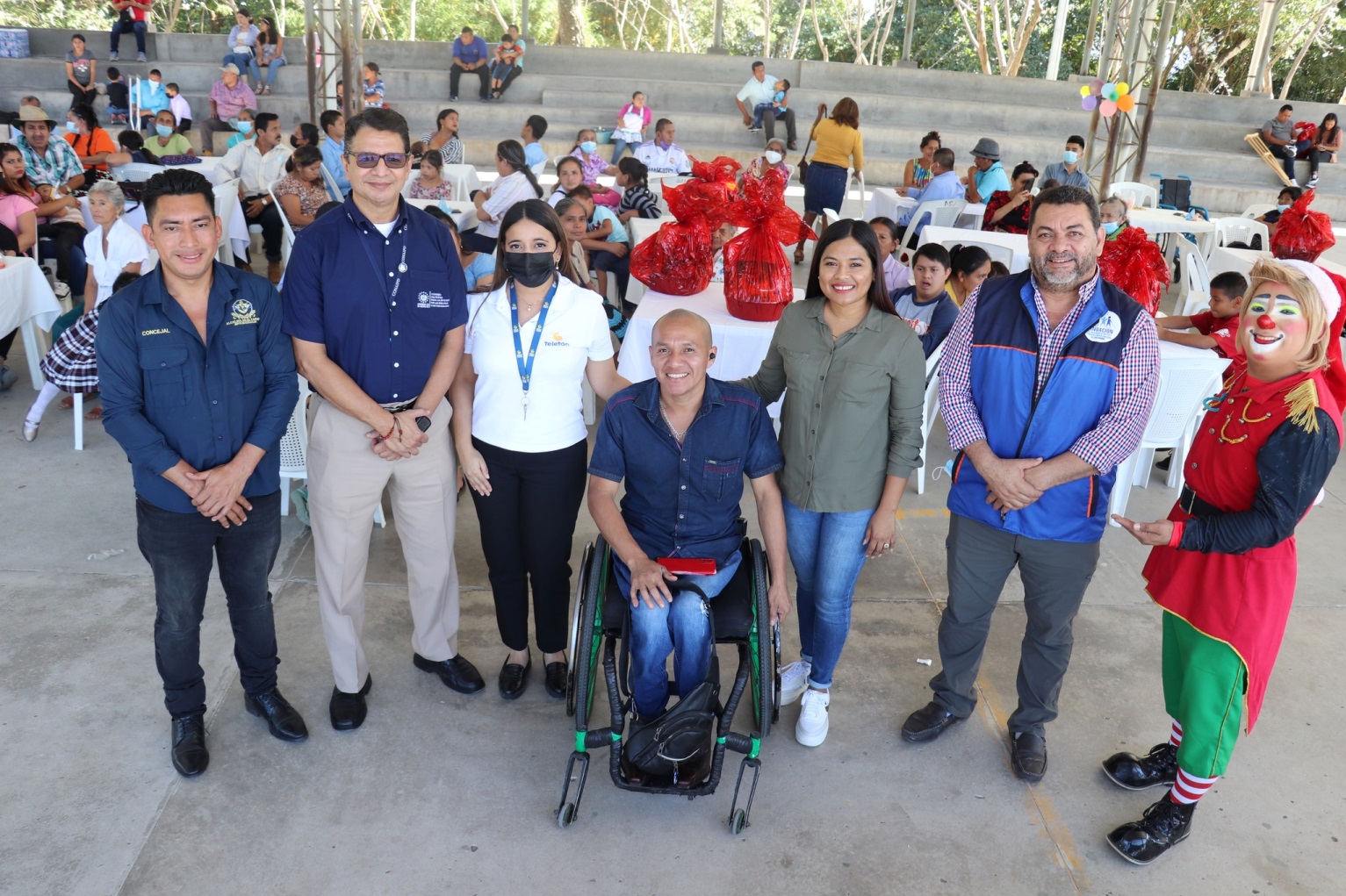 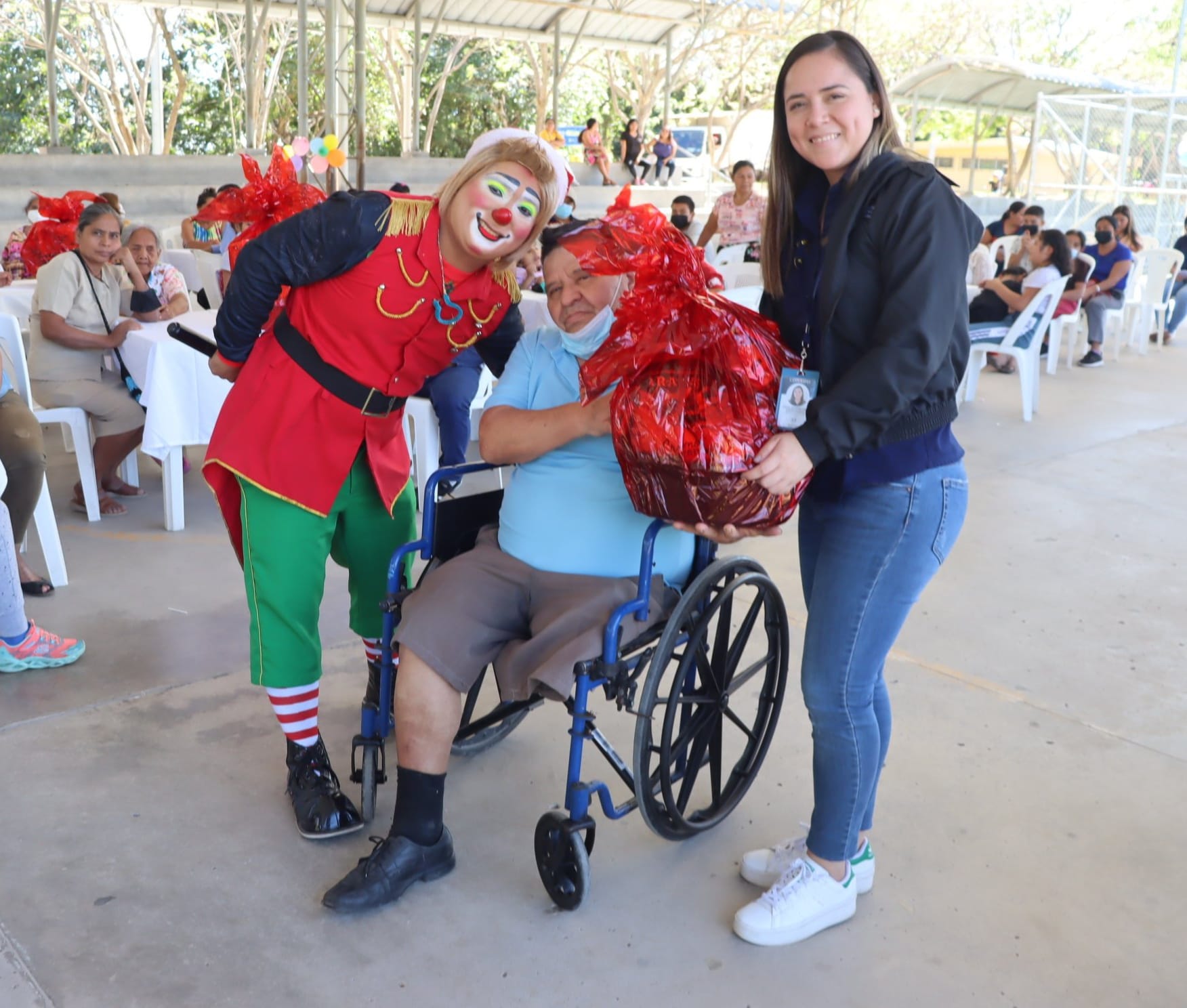 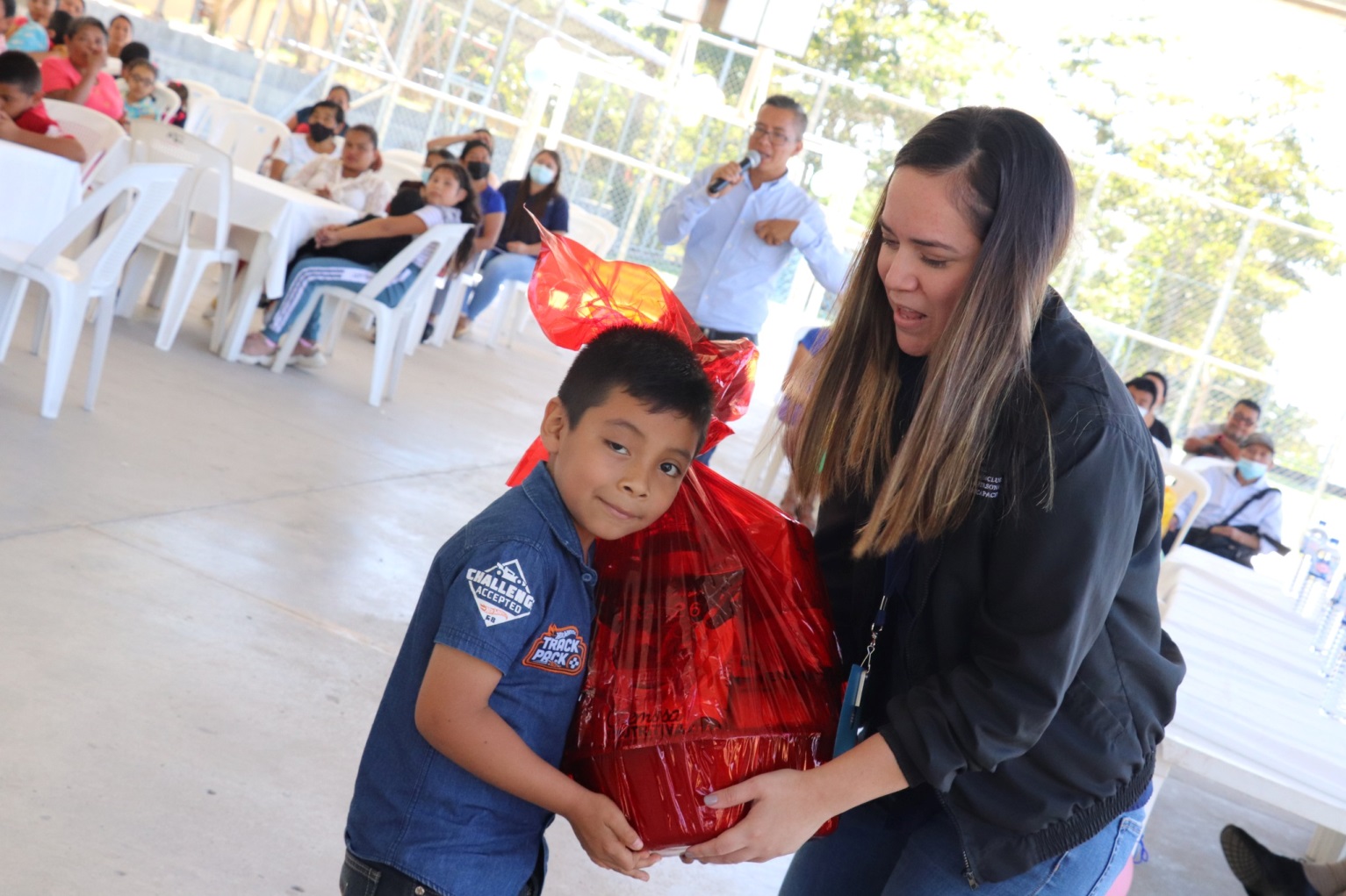 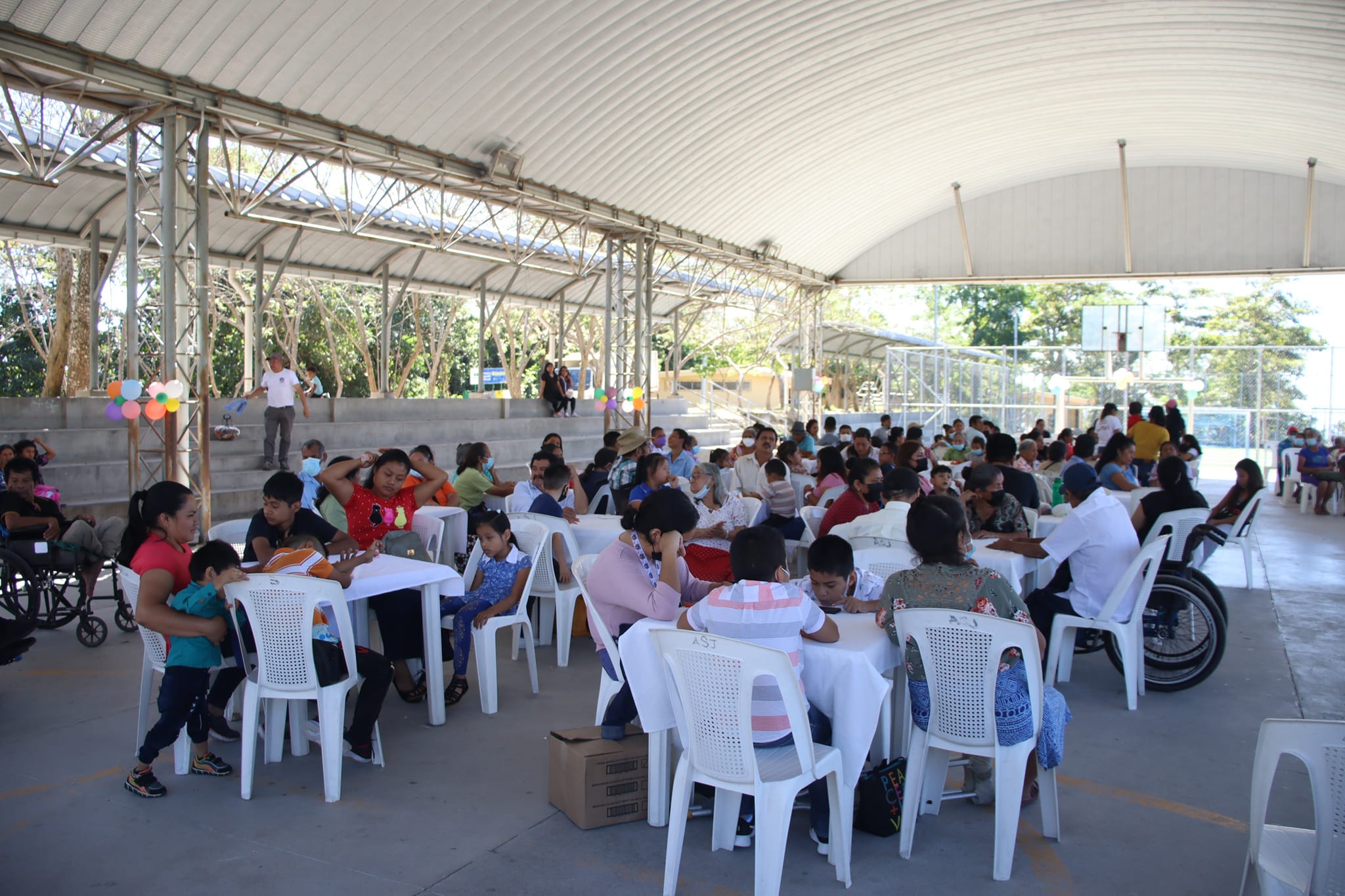 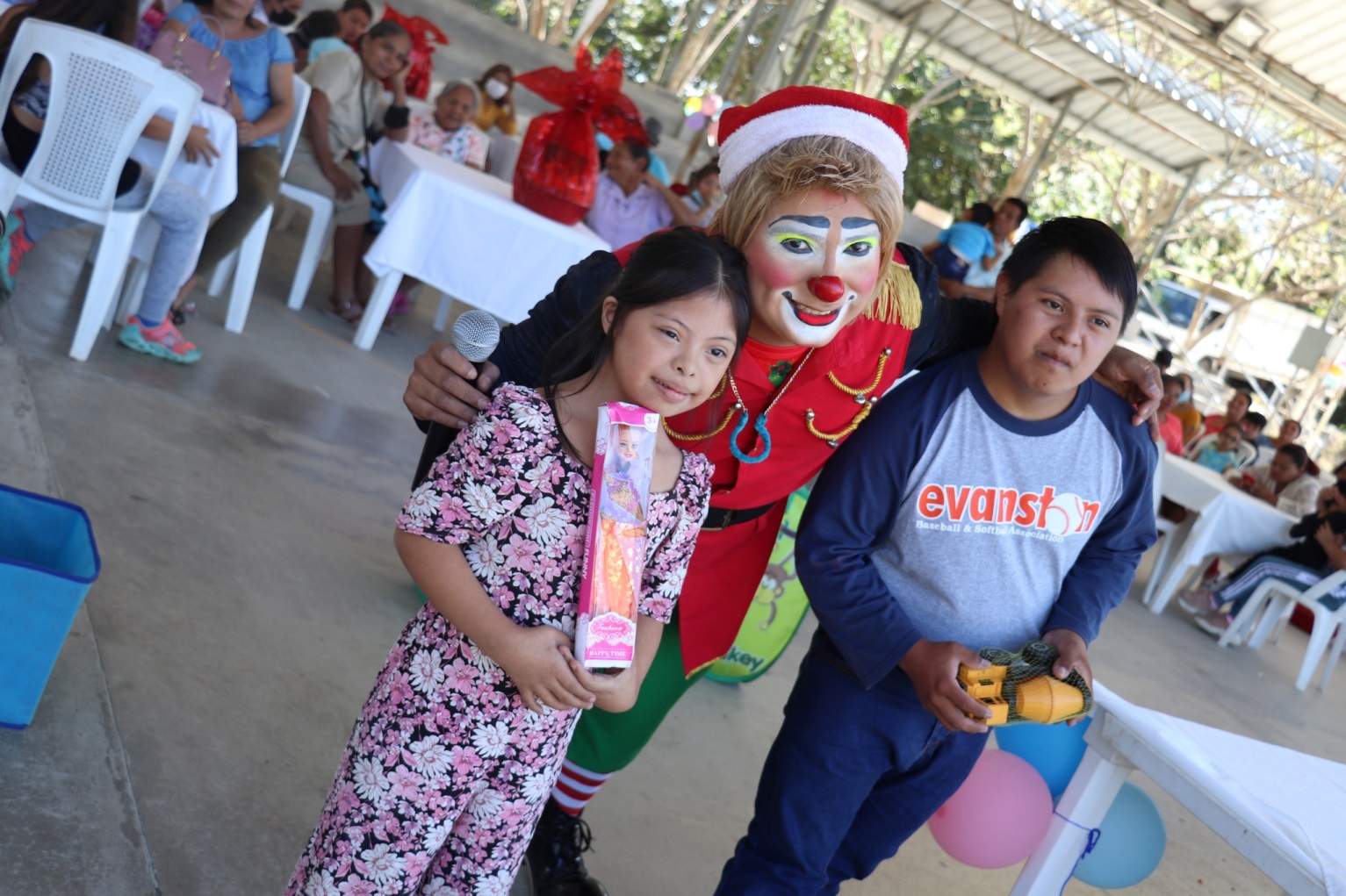 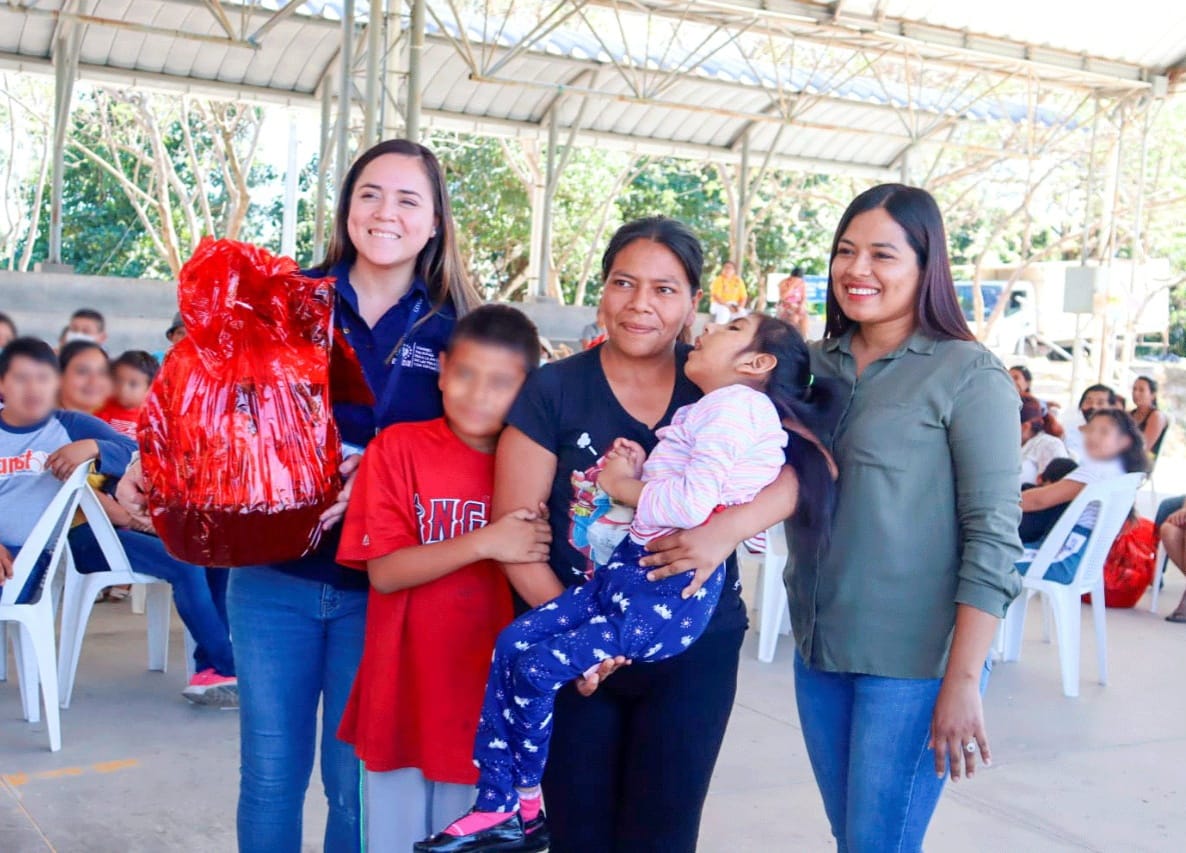 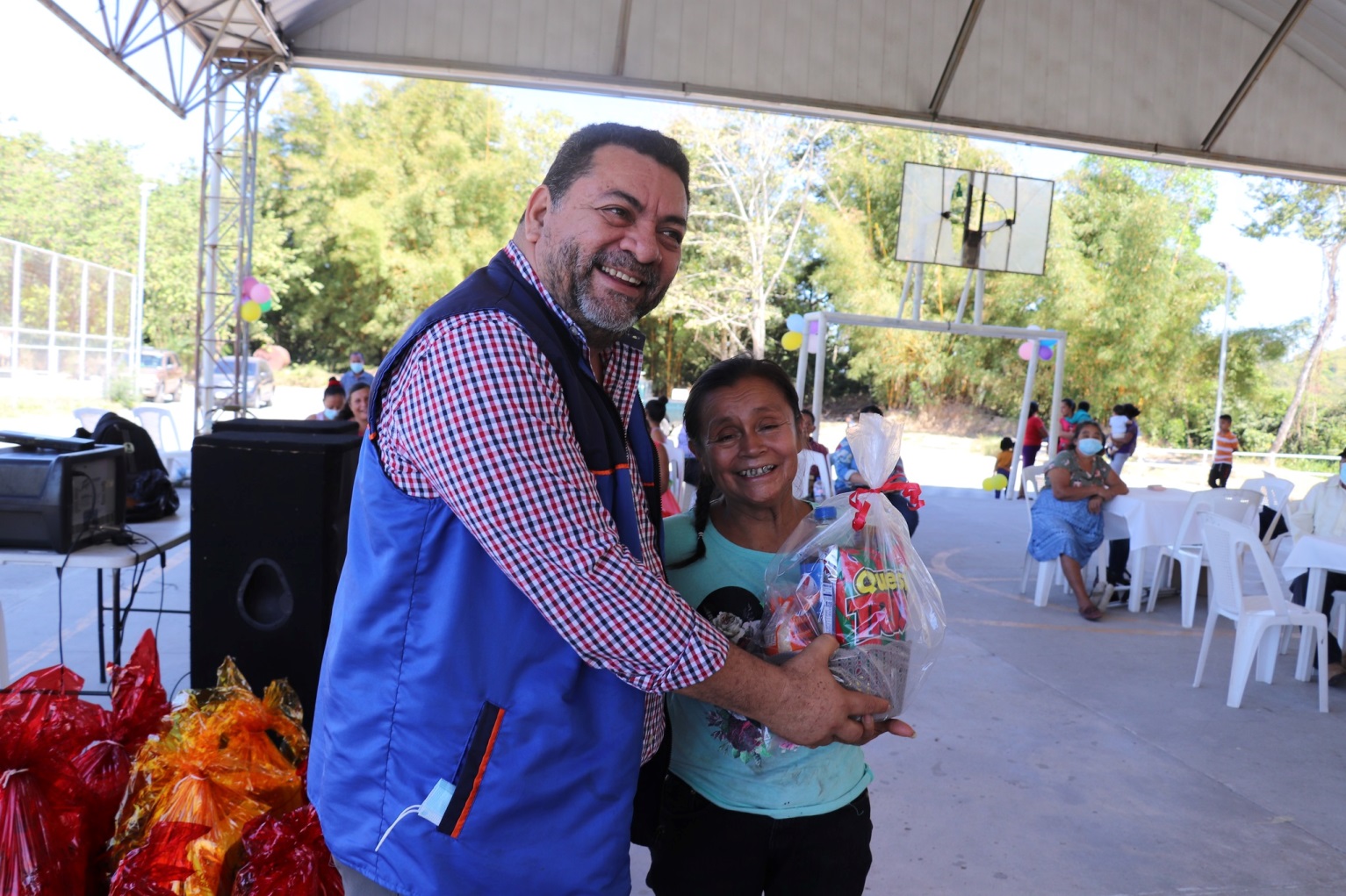 Durante todo el año 2022, se ha continuado afiliando más personas con diferentes discapacidades de este Municipio, con el apoyo de los Concejales y Lideres con los que cuenta el Señor Alcalde, se han registrado muchas más personas con discapacidad congénitas, por accidentes o por enfermedades crónicasOtro dato importante es que con instrucciones del Señor Alcalde y Señorita Rosario Rodríguez, se han tomado en cuenta personas con discapacidad de otros Municipios para apoyarlos con diferentes equipos de Movilidad, tomando en cuenta su alto grado de necesidad para poder hacer más fácil su movilidad y sobrellevar su discapacidad de la mejor formaLas gestiones que como Oficina Municipal de Apoyo a Personas con Discapacidad OMADIS, se han realizado especialmente con las siguientes instituciones:ISRIJONI AND FRIENDS FUNTER MERLIOR FUNTER SAN VICENTEJONI´S  HOUSEASOCIACION CRISTIANA BUENAS NUEVASVISIÓN MUNDIALCONIPD ASOCIACION CAMINAMOSFUNDACION NUEVOS HORIZONTES PARA LOS POBRESCOPADEOACODJARACOOPASFUNDACION RED DE SOBREVIVIENTESY EL APOYO DIRECTO EN DIFERENTES ACTIVIDADES DEL SEÑOR ALCALDE OMAR JOSUE PINEDA, CONCEJO MUNICIPAL y Señorita ROSARIO RODRIGUEZ Como Coordinador de OMADIS he continuado recibiendo capacitaciones de temas de interés para el sector de personas con discapacidad, así como preparación académica personal, con diferentes instituciones 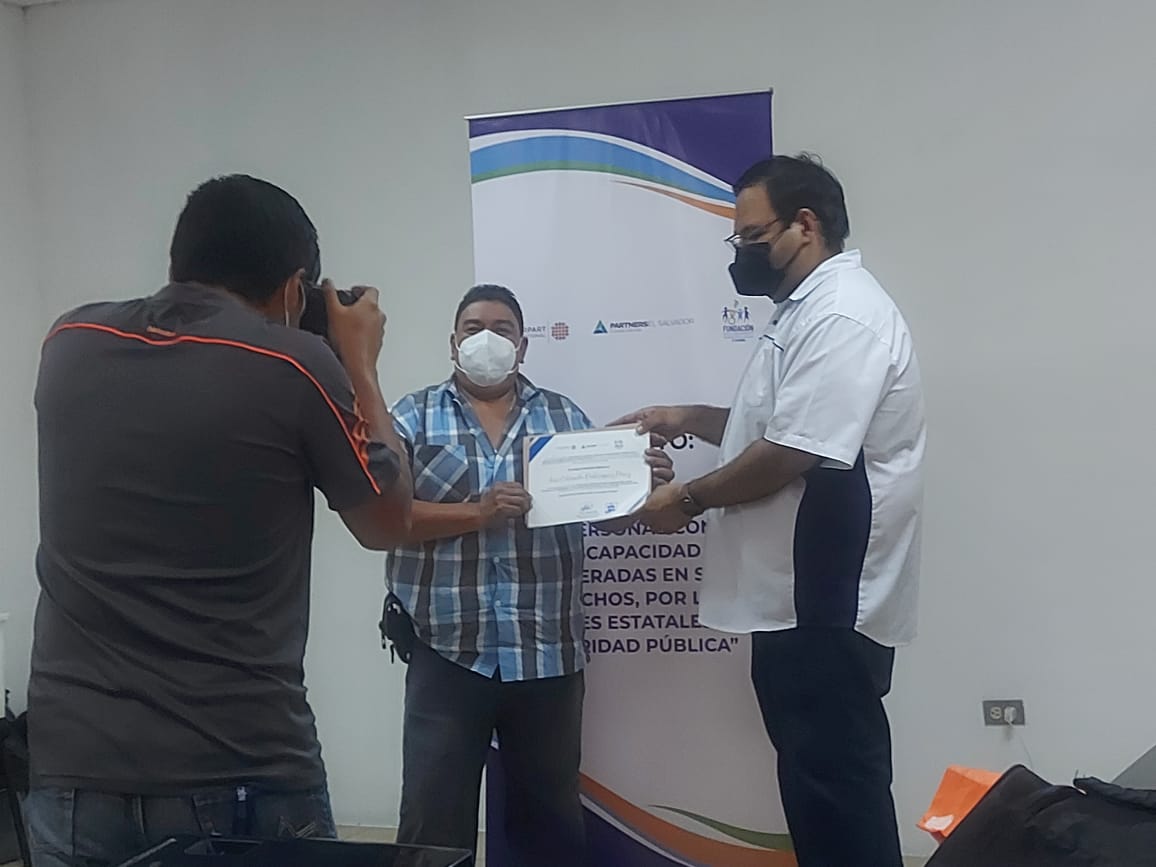 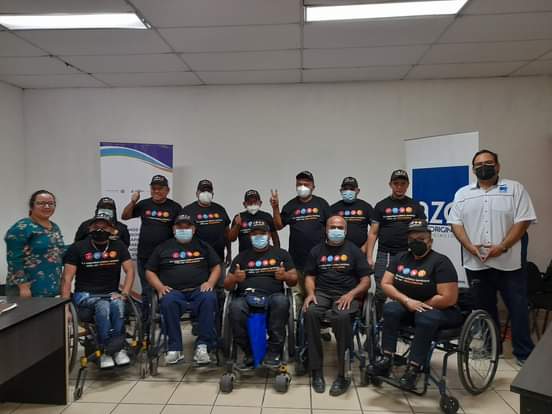 He participado en Capacitaciones buscando la inclusión de nuestro sector con diferentes actores a nivel nacional NoNombre de Beneficiada/oDirección Donante Fecha 1JONI AND FRIENDS30/08/22 2FUNTER MERLIOT05/04/22 3FUNTER SAN VICENTE20/09/22 4FUNTER SAN VICENTE20/09/22 5FUNTER SAN VICENTE17/05/226FUNDACION NUEVOS HORIZONTES29/08/22 7FUNDACION NUEVOS HORIZONTES26/08/22 8FUNTER SAN VICENTE20/09/22 9FUNTER SAN VICENTE20/09/22 10FUNDACION RED DE SOBREVIVIENTES30/09/22 11FUNTER SAN VICENTE08/11/22 12FUNTER SAN VICENTE08/11/2213FUNDACION RED DE SOBREVIVIENTES30/09/22 14FUNTER MERLIOT22/11/2215FUNTER MERLIOT22/11/2216FUNTER MERLIOT18/01/2217FUNTER MERLIOT18/01/2218FUNTER MERLIOT18/01/2219FUNTER MERLIOT18/01/2220FUNTER MERLIOT18/01/2221FUNTER MERLIOT18/01/2222FUNTER MERLIOT18/01/2223FUNTER MERLIOT05/04/2224FUNTER MERLIOT05/04/2225FUNTER MERLIOT05/04/2226FUNTER MERLIOT05/04/2227FUNTER MERLIOT05/04/2228FUNTER MERLIOT05/04/2229FUNTER MERLIOT05/04/2230FUNTER SAN VICENTE08/11/2231FUNTER SAN VICENTE19/04/2232FUNTER SAN VICENTE19/04/2233FUNTER SAN VICENTE19/04/2234FUNTER SAN VICENTE19/04/2235FUNTER SAN VICENTE19/04/2236FUNTER SAN VICENTE19/04/2237FUNTER SAN VICENTE19/04/2238FUNTER SAN VICENTE19/04/2239FUNTER SAN VICENTE17/05/2240FUNTER SAN VICENTE17/05/2241JONI AND FRIENDS02/09/2242FUNTER MERLIOT22/11/2243FUNTER MERLIOT22/11/2244FUNTER MERLIOT22/11/2245FUNTER MERLIOT22/11/2246FUNTER MERLIOT22/11/2247FUNTER MERLIOT22/11/2248FUNTER MERLIOT22/11/22NoNombre de Beneficiado/aDirección Donante Fecha 1FUNTER MERLIOR18/02/222FUNTER MERLIOR18/02/223FUNDACION RED DE SOBREVIVIENTES15/08/22NoNombre de Beneficiado/aDirección Donante Fecha1FUNDACION RED DE SOBREVIVIVENTES19/01/20222FUNDACION RED DE SOBREVIVIVENTES19/01/20223FUNDACION RED DE SOBREVIVIVENTES27/07/224FUNDACION RED DE SOBREVIVIVENTES27/07/225FUNDACION RED DE SOBREVIVIVENTES02/02/226FUNDACION RED DE SOBREVIVIVENTES02/02/227SEÑOR ALCALDE MUNICIPAL02/02/228SEÑOR ALCALDE MUNICIPAL02/02/229FUNDACION RED DE SOBREVIVIVENTES18/05/22